NODAWAY COUNTY SHERIFF’S OFFICE 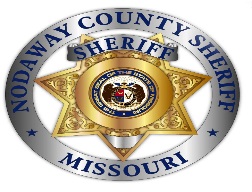 APPLICATION__________________________________________________________________________________________________Instructions to the ApplicantThe information you provide in the application will be used in the background investigation to assist in determining your suitability for employment with the Nodaway County Sheriff’s Office.It is your responsibility to complete this form and provide all required information.Following instructions given by the Nodaway County Sheriff’s Office, type or neatly print in blue ink.You must respond to all items and questions. If a question does not apply to you, write “N/A” (not applicable) in the space provided for your response.If you need more space for any response, use the supplemental information page on the last page of this form (page 16) and identify the additional information by the questions number. DisqualificationThere are very few automatic bases for rejection. Even issues of prior misconduct, such as prior illegal drug use, driving under the influence, theft, or even arrest or conviction are usually not, in and of themselves, automatically disqualifying. However, deliberate misstatements or omissions can and often will result in your application being rejected, regardless of the nature or reason for the misstatements/omissions. In fact, the number one reason individuals “fail” background investigations is because they deliberately withhold or misrepresent job-relevant information from their prospective employer.BOTTOM LINE: You are responsible for providing complete, accurate, and truthful responses.	I have read and I understand the above instructions.Signature: _______________________________________		Date: _________________________Supplemental education information included on page        Supplemental education information included on page 16.       Supplemental education information included on page 16.        Supplemental education information included on page 16.       Supplemental education information included on page 16.       Supplemental education information included on page 16.      Supplemental education information included on page 16.        Supplemental education information included on page 16.        ……………………………………………………………………………………………………………………………………………………………………………………….……………………………………………………………………………………………………………………………………………………………………………………….……………………………………………………………………………………………………………………………………………………………………………………….……………………………………………………………………………………………………………………………………………………………………………………….……………………………………………………………………………………………………………………………………………………………………………………….……………………………………………………………………………………………………………………………………………………………………………………….……………………………………………………………………………………………………………………………………………………………………………………….……………………………………………………………………………………………………………………………………………………………………………………….……………………………………………………………………………………………………………………………………………………………………………………….……………………………………………………………………………………………………………………………………………………………………………………….……………………………………………………………………………………………………………………………………………………………………………………….……………………………………………………………………………………………………………………………………………………………………………………….……………………………………………………………………………………………………………………………………………………………………………………….……………………………………………………………………………………………………………………………………………………………………………………….……………………………………………………………………………………………………………………………………………………………………………………….……………………………………………………………………………………………………………………………………………………………………………………….……………………………………………………………………………………………………………………………………………………………………………………….……………………………………………………………………………………………………………………………………………………………………………………….……………………………………………………………………………………………………………………………………………………………………………………….……………………………………………………………………………………………………………………………………………………………………………………….……………………………………………………………………………………………………………………………………………………………………………………….……………………………………………………………………………………………………………………………………………………………………………………….……………………………………………………………………………………………………………………………………………………………………………………….……………………………………………………………………………………………………………………………………………………………………………………….……………………………………………………………………………………………………………………………………………………………………………………….……………………………………………………………………………………………………………………………………………………………………………………….……………………………………………………………………………………………………………………………………………………………………………………….SECTION 1: PERSONALSECTION 1: PERSONALSECTION 1: PERSONALSECTION 1: PERSONAL1. YOUR FULL NAME1. YOUR FULL NAME1. YOUR FULL NAME1. YOUR FULL NAMELAST                                                               FIRST                                                       MIDDLELAST                                                               FIRST                                                       MIDDLELAST                                                               FIRST                                                       MIDDLELAST                                                               FIRST                                                       MIDDLE2. OTHER NAMES YOU HAVE USED OR BEEN KNOWN BY (INCLUDE MAIDEN NAME AND NICKNAMES)2. OTHER NAMES YOU HAVE USED OR BEEN KNOWN BY (INCLUDE MAIDEN NAME AND NICKNAMES)2. OTHER NAMES YOU HAVE USED OR BEEN KNOWN BY (INCLUDE MAIDEN NAME AND NICKNAMES)2. OTHER NAMES YOU HAVE USED OR BEEN KNOWN BY (INCLUDE MAIDEN NAME AND NICKNAMES)        N/A3. ADDRESS WHERE YOU LIVE3. ADDRESS WHERE YOU LIVE3. ADDRESS WHERE YOU LIVE3. ADDRESS WHERE YOU LIVENUMBER/STREET                                                                                                                                 APT/UNITNUMBER/STREET                                                                                                                                 APT/UNITNUMBER/STREET                                                                                                                                 APT/UNITNUMBER/STREET                                                                                                                                 APT/UNITCITY                                                                                                                                                        STATE                             ZIPCITY                                                                                                                                                        STATE                             ZIPCITY                                                                                                                                                        STATE                             ZIPCITY                                                                                                                                                        STATE                             ZIP4. MAILING ADDRESS, IF DIFFERENT FROM ABOVE (FOR EXAMPLE, PO BOX)4. MAILING ADDRESS, IF DIFFERENT FROM ABOVE (FOR EXAMPLE, PO BOX)4. MAILING ADDRESS, IF DIFFERENT FROM ABOVE (FOR EXAMPLE, PO BOX)4. MAILING ADDRESS, IF DIFFERENT FROM ABOVE (FOR EXAMPLE, PO BOX)5. CONTACT NUMBERS5. CONTACT NUMBERS5. CONTACT NUMBERS5. CONTACT NUMBERSHOME (        )                               WORK (       )                            EXT                 OTHER (        )                                                     CELL           FAXHOME (        )                               WORK (       )                            EXT                 OTHER (        )                                                     CELL           FAXHOME (        )                               WORK (       )                            EXT                 OTHER (        )                                                     CELL           FAXHOME (        )                               WORK (       )                            EXT                 OTHER (        )                                                     CELL           FAX6. CONTACT EMAIL6. CONTACT EMAIL6. CONTACT EMAIL6. CONTACT EMAIL7. LIST ALL OTHER EMAIL ADDRESSES (SEPARATED BY COMMAS)7. LIST ALL OTHER EMAIL ADDRESSES (SEPARATED BY COMMAS)7. LIST ALL OTHER EMAIL ADDRESSES (SEPARATED BY COMMAS)7. LIST ALL OTHER EMAIL ADDRESSES (SEPARATED BY COMMAS)8. CITIZENSHIP8. CITIZENSHIP8. CITIZENSHIP8. CITIZENSHIPAre you a U.S. citizen? ................................................................................................................................      Yes      NoIF NO, are you a resident alien who is eligible and has applied for U.S. citzenship? ………………….      Yes      NoAre you a U.S. citizen? ................................................................................................................................      Yes      NoIF NO, are you a resident alien who is eligible and has applied for U.S. citzenship? ………………….      Yes      NoAre you a U.S. citizen? ................................................................................................................................      Yes      NoIF NO, are you a resident alien who is eligible and has applied for U.S. citzenship? ………………….      Yes      NoAre you a U.S. citizen? ................................................................................................................................      Yes      NoIF NO, are you a resident alien who is eligible and has applied for U.S. citzenship? ………………….      Yes      No9. BIRTH PLACE (CITY/COUNTY/STATE/COUNTRY)9. BIRTH PLACE (CITY/COUNTY/STATE/COUNTRY)9. BIRTH PLACE (CITY/COUNTY/STATE/COUNTRY)9. BIRTH PLACE (CITY/COUNTY/STATE/COUNTRY)10. BIRTHDATE (MM/DD/YYYY)11. SOCIAL SECURITY NUMBER12. DRIVER’S LICENSE 12. DRIVER’S LICENSE                _             _NUMBER:                                              STATE:                  EXPIRES: NUMBER:                                              STATE:                  EXPIRES: 13. PHYSICAL DESCRIPTION13. PHYSICAL DESCRIPTION13. PHYSICAL DESCRIPTION13. PHYSICAL DESCRIPTIONHEIGHT:                                          WEIGHT:                                          HAIR COLOR:                                                  EYE COLOR: HEIGHT:                                          WEIGHT:                                          HAIR COLOR:                                                  EYE COLOR: HEIGHT:                                          WEIGHT:                                          HAIR COLOR:                                                  EYE COLOR: HEIGHT:                                          WEIGHT:                                          HAIR COLOR:                                                  EYE COLOR: SECTION 2: REFERENCESSECTION 2: REFERENCESSECTION 2: REFERENCESSECTION 2: REFERENCESSECTION 2: REFERENCESSECTION 2: REFERENCESSECTION 2: REFERENCESSECTION 2: REFERENCES14. IMMEDIATE FAMILY14. IMMEDIATE FAMILY14. IMMEDIATE FAMILY14. IMMEDIATE FAMILY14. IMMEDIATE FAMILY14. IMMEDIATE FAMILY14. IMMEDIATE FAMILY14. IMMEDIATE FAMILYProvide all applicable information in the spaces below.          Mark “N/A” if a category is not applicableIf more spaces are needed, continue on page 16 -reference corresponding numbers.Provide all applicable information in the spaces below.          Mark “N/A” if a category is not applicableIf more spaces are needed, continue on page 16 -reference corresponding numbers.Provide all applicable information in the spaces below.          Mark “N/A” if a category is not applicableIf more spaces are needed, continue on page 16 -reference corresponding numbers.Provide all applicable information in the spaces below.          Mark “N/A” if a category is not applicableIf more spaces are needed, continue on page 16 -reference corresponding numbers.Provide all applicable information in the spaces below.          Mark “N/A” if a category is not applicableIf more spaces are needed, continue on page 16 -reference corresponding numbers.Provide all applicable information in the spaces below.          Mark “N/A” if a category is not applicableIf more spaces are needed, continue on page 16 -reference corresponding numbers.Provide all applicable information in the spaces below.          Mark “N/A” if a category is not applicableIf more spaces are needed, continue on page 16 -reference corresponding numbers.Provide all applicable information in the spaces below.          Mark “N/A” if a category is not applicableIf more spaces are needed, continue on page 16 -reference corresponding numbers.14.A. SPOUSE/REGISTERED DOMESTIC PARTNER14.A. SPOUSE/REGISTERED DOMESTIC PARTNER14.A. SPOUSE/REGISTERED DOMESTIC PARTNER14.A. SPOUSE/REGISTERED DOMESTIC PARTNER      DECEASED      DECEASED        N/A        N/ANAME:                                                                                      NAME:                                                                                      HOME ADDRESS:CITY:CITY:STATE:STATE:ZIP:HOME PHONE:                                          WORK PHONE:                                             CELL PHONE:(       )                                                 (          )                                              (          )HOME PHONE:                                          WORK PHONE:                                             CELL PHONE:(       )                                                 (          )                                              (          )HOME PHONE:                                          WORK PHONE:                                             CELL PHONE:(       )                                                 (          )                                              (          )HOME PHONE:                                          WORK PHONE:                                             CELL PHONE:(       )                                                 (          )                                              (          )HOME PHONE:                                          WORK PHONE:                                             CELL PHONE:(       )                                                 (          )                                              (          )HOME PHONE:                                          WORK PHONE:                                             CELL PHONE:(       )                                                 (          )                                              (          )HOME PHONE:                                          WORK PHONE:                                             CELL PHONE:(       )                                                 (          )                                              (          )HOME PHONE:                                          WORK PHONE:                                             CELL PHONE:(       )                                                 (          )                                              (          )DATE OF MARRIAGE/RESISTRATION           /          /                 (MM/DD/YYYY)Is there, or has there ever been, a restraining or stay-awayorder in effect involving you and this individual? ………………..      Yes      NoIs there, or has there ever been, a restraining or stay-awayorder in effect involving you and this individual? ………………..      Yes      NoIs there, or has there ever been, a restraining or stay-awayorder in effect involving you and this individual? ………………..      Yes      NoIs there, or has there ever been, a restraining or stay-awayorder in effect involving you and this individual? ………………..      Yes      NoIs there, or has there ever been, a restraining or stay-awayorder in effect involving you and this individual? ………………..      Yes      NoIs there, or has there ever been, a restraining or stay-awayorder in effect involving you and this individual? ………………..      Yes      NoIs there, or has there ever been, a restraining or stay-awayorder in effect involving you and this individual? ………………..      Yes      No15. LIST OF REFERENCES15. LIST OF REFERENCES15. LIST OF REFERENCES15. LIST OF REFERENCES15. LIST OF REFERENCES15. LIST OF REFERENCES15. LIST OF REFERENCES15. LIST OF REFERENCES15. LIST OF REFERENCES15. LIST OF REFERENCES15. LIST OF REFERENCES15. LIST OF REFERENCES15. LIST OF REFERENCES15. LIST OF REFERENCES15. LIST OF REFERENCES15. LIST OF REFERENCES15. LIST OF REFERENCES15. LIST OF REFERENCES15. LIST OF REFERENCESList 3-5 people who know you well, such as close personal relationships, social and family friends, teachers, military colleagues, and/or co-workers. Do NOT include relatives, employers, housemates, or any individuals listed elsewhere.List 3-5 people who know you well, such as close personal relationships, social and family friends, teachers, military colleagues, and/or co-workers. Do NOT include relatives, employers, housemates, or any individuals listed elsewhere.List 3-5 people who know you well, such as close personal relationships, social and family friends, teachers, military colleagues, and/or co-workers. Do NOT include relatives, employers, housemates, or any individuals listed elsewhere.List 3-5 people who know you well, such as close personal relationships, social and family friends, teachers, military colleagues, and/or co-workers. Do NOT include relatives, employers, housemates, or any individuals listed elsewhere.List 3-5 people who know you well, such as close personal relationships, social and family friends, teachers, military colleagues, and/or co-workers. Do NOT include relatives, employers, housemates, or any individuals listed elsewhere.List 3-5 people who know you well, such as close personal relationships, social and family friends, teachers, military colleagues, and/or co-workers. Do NOT include relatives, employers, housemates, or any individuals listed elsewhere.List 3-5 people who know you well, such as close personal relationships, social and family friends, teachers, military colleagues, and/or co-workers. Do NOT include relatives, employers, housemates, or any individuals listed elsewhere.List 3-5 people who know you well, such as close personal relationships, social and family friends, teachers, military colleagues, and/or co-workers. Do NOT include relatives, employers, housemates, or any individuals listed elsewhere.List 3-5 people who know you well, such as close personal relationships, social and family friends, teachers, military colleagues, and/or co-workers. Do NOT include relatives, employers, housemates, or any individuals listed elsewhere.List 3-5 people who know you well, such as close personal relationships, social and family friends, teachers, military colleagues, and/or co-workers. Do NOT include relatives, employers, housemates, or any individuals listed elsewhere.List 3-5 people who know you well, such as close personal relationships, social and family friends, teachers, military colleagues, and/or co-workers. Do NOT include relatives, employers, housemates, or any individuals listed elsewhere.List 3-5 people who know you well, such as close personal relationships, social and family friends, teachers, military colleagues, and/or co-workers. Do NOT include relatives, employers, housemates, or any individuals listed elsewhere.List 3-5 people who know you well, such as close personal relationships, social and family friends, teachers, military colleagues, and/or co-workers. Do NOT include relatives, employers, housemates, or any individuals listed elsewhere.List 3-5 people who know you well, such as close personal relationships, social and family friends, teachers, military colleagues, and/or co-workers. Do NOT include relatives, employers, housemates, or any individuals listed elsewhere.List 3-5 people who know you well, such as close personal relationships, social and family friends, teachers, military colleagues, and/or co-workers. Do NOT include relatives, employers, housemates, or any individuals listed elsewhere.List 3-5 people who know you well, such as close personal relationships, social and family friends, teachers, military colleagues, and/or co-workers. Do NOT include relatives, employers, housemates, or any individuals listed elsewhere.List 3-5 people who know you well, such as close personal relationships, social and family friends, teachers, military colleagues, and/or co-workers. Do NOT include relatives, employers, housemates, or any individuals listed elsewhere.List 3-5 people who know you well, such as close personal relationships, social and family friends, teachers, military colleagues, and/or co-workers. Do NOT include relatives, employers, housemates, or any individuals listed elsewhere.List 3-5 people who know you well, such as close personal relationships, social and family friends, teachers, military colleagues, and/or co-workers. Do NOT include relatives, employers, housemates, or any individuals listed elsewhere.15.1NAME OF REFERENCE:NAME OF REFERENCE:NAME OF REFERENCE:HOME ADDRESS: HOME ADDRESS: HOME ADDRESS: CITY:CITY:CITY:CITY:CITY:CITY:CITY:CITY:STATE:STATE:STATE:ZIP:HOME PHONE:                                          WORK PHONE:                                             CELL PHONE:(       )                                                 (          )                                              (          )HOME PHONE:                                          WORK PHONE:                                             CELL PHONE:(       )                                                 (          )                                              (          )HOME PHONE:                                          WORK PHONE:                                             CELL PHONE:(       )                                                 (          )                                              (          )HOME PHONE:                                          WORK PHONE:                                             CELL PHONE:(       )                                                 (          )                                              (          )HOME PHONE:                                          WORK PHONE:                                             CELL PHONE:(       )                                                 (          )                                              (          )HOME PHONE:                                          WORK PHONE:                                             CELL PHONE:(       )                                                 (          )                                              (          )HOME PHONE:                                          WORK PHONE:                                             CELL PHONE:(       )                                                 (          )                                              (          )HOME PHONE:                                          WORK PHONE:                                             CELL PHONE:(       )                                                 (          )                                              (          )HOME PHONE:                                          WORK PHONE:                                             CELL PHONE:(       )                                                 (          )                                              (          )HOME PHONE:                                          WORK PHONE:                                             CELL PHONE:(       )                                                 (          )                                              (          )HOME PHONE:                                          WORK PHONE:                                             CELL PHONE:(       )                                                 (          )                                              (          )HOME PHONE:                                          WORK PHONE:                                             CELL PHONE:(       )                                                 (          )                                              (          )HOME PHONE:                                          WORK PHONE:                                             CELL PHONE:(       )                                                 (          )                                              (          )HOME PHONE:                                          WORK PHONE:                                             CELL PHONE:(       )                                                 (          )                                              (          )HOME PHONE:                                          WORK PHONE:                                             CELL PHONE:(       )                                                 (          )                                              (          )HOME PHONE:                                          WORK PHONE:                                             CELL PHONE:(       )                                                 (          )                                              (          )HOME PHONE:                                          WORK PHONE:                                             CELL PHONE:(       )                                                 (          )                                              (          )HOME PHONE:                                          WORK PHONE:                                             CELL PHONE:(       )                                                 (          )                                              (          )HOME PHONE:                                          WORK PHONE:                                             CELL PHONE:(       )                                                 (          )                                              (          )How do you know this person?How do you know this person?How do you know this person?How do you know this person?How do you know this person?How do you know this person?How do you know this person?How do you know this person?How do you know this person?How do you know this person?How do you know this person?How long have you known this person?How long have you known this person?How long have you known this person?How long have you known this person?How long have you known this person?How long have you known this person?How long have you known this person?How long have you known this person?15.2NAME OF REFERENCE:HOME ADDRESS:HOME ADDRESS:HOME ADDRESS:CITY:CITY:CITY:CITY:CITY:CITY:CITY:CITY:STATE:STATE:STATE:ZIP:ZIP:ZIP:HOME PHONE:                                          WORK PHONE:                                             CELL PHONE:(       )                                                 (          )                                              (          )HOME PHONE:                                          WORK PHONE:                                             CELL PHONE:(       )                                                 (          )                                              (          )HOME PHONE:                                          WORK PHONE:                                             CELL PHONE:(       )                                                 (          )                                              (          )HOME PHONE:                                          WORK PHONE:                                             CELL PHONE:(       )                                                 (          )                                              (          )HOME PHONE:                                          WORK PHONE:                                             CELL PHONE:(       )                                                 (          )                                              (          )HOME PHONE:                                          WORK PHONE:                                             CELL PHONE:(       )                                                 (          )                                              (          )HOME PHONE:                                          WORK PHONE:                                             CELL PHONE:(       )                                                 (          )                                              (          )HOME PHONE:                                          WORK PHONE:                                             CELL PHONE:(       )                                                 (          )                                              (          )HOME PHONE:                                          WORK PHONE:                                             CELL PHONE:(       )                                                 (          )                                              (          )HOME PHONE:                                          WORK PHONE:                                             CELL PHONE:(       )                                                 (          )                                              (          )HOME PHONE:                                          WORK PHONE:                                             CELL PHONE:(       )                                                 (          )                                              (          )HOME PHONE:                                          WORK PHONE:                                             CELL PHONE:(       )                                                 (          )                                              (          )HOME PHONE:                                          WORK PHONE:                                             CELL PHONE:(       )                                                 (          )                                              (          )HOME PHONE:                                          WORK PHONE:                                             CELL PHONE:(       )                                                 (          )                                              (          )HOME PHONE:                                          WORK PHONE:                                             CELL PHONE:(       )                                                 (          )                                              (          )HOME PHONE:                                          WORK PHONE:                                             CELL PHONE:(       )                                                 (          )                                              (          )HOME PHONE:                                          WORK PHONE:                                             CELL PHONE:(       )                                                 (          )                                              (          )HOME PHONE:                                          WORK PHONE:                                             CELL PHONE:(       )                                                 (          )                                              (          )HOME PHONE:                                          WORK PHONE:                                             CELL PHONE:(       )                                                 (          )                                              (          )How do you know this person?How do you know this person?How do you know this person?How do you know this person?How do you know this person?How do you know this person?How do you know this person?How do you know this person?How do you know this person?How do you know this person?How long have you known this person?How long have you known this person?How long have you known this person?How long have you known this person?How long have you known this person?How long have you known this person?How long have you known this person?How long have you known this person?How long have you known this person?15.3NAME OF REFERENCE:NAME OF REFERENCE:HOME ADDRESS:HOME ADDRESS:HOME ADDRESS:CITY:CITY:CITY:CITY:CITY:CITY:CITY:CITY:STATE:STATE:STATE:ZIPZIPHOME PHONE:                                          WORK PHONE:                                             CELL PHONE:(       )                                                 (          )                                              (          )HOME PHONE:                                          WORK PHONE:                                             CELL PHONE:(       )                                                 (          )                                              (          )HOME PHONE:                                          WORK PHONE:                                             CELL PHONE:(       )                                                 (          )                                              (          )HOME PHONE:                                          WORK PHONE:                                             CELL PHONE:(       )                                                 (          )                                              (          )HOME PHONE:                                          WORK PHONE:                                             CELL PHONE:(       )                                                 (          )                                              (          )HOME PHONE:                                          WORK PHONE:                                             CELL PHONE:(       )                                                 (          )                                              (          )HOME PHONE:                                          WORK PHONE:                                             CELL PHONE:(       )                                                 (          )                                              (          )HOME PHONE:                                          WORK PHONE:                                             CELL PHONE:(       )                                                 (          )                                              (          )HOME PHONE:                                          WORK PHONE:                                             CELL PHONE:(       )                                                 (          )                                              (          )HOME PHONE:                                          WORK PHONE:                                             CELL PHONE:(       )                                                 (          )                                              (          )HOME PHONE:                                          WORK PHONE:                                             CELL PHONE:(       )                                                 (          )                                              (          )HOME PHONE:                                          WORK PHONE:                                             CELL PHONE:(       )                                                 (          )                                              (          )HOME PHONE:                                          WORK PHONE:                                             CELL PHONE:(       )                                                 (          )                                              (          )HOME PHONE:                                          WORK PHONE:                                             CELL PHONE:(       )                                                 (          )                                              (          )HOME PHONE:                                          WORK PHONE:                                             CELL PHONE:(       )                                                 (          )                                              (          )HOME PHONE:                                          WORK PHONE:                                             CELL PHONE:(       )                                                 (          )                                              (          )HOME PHONE:                                          WORK PHONE:                                             CELL PHONE:(       )                                                 (          )                                              (          )HOME PHONE:                                          WORK PHONE:                                             CELL PHONE:(       )                                                 (          )                                              (          )HOME PHONE:                                          WORK PHONE:                                             CELL PHONE:(       )                                                 (          )                                              (          )How do you know this person?How do you know this person?How do you know this person?How do you know this person?How do you know this person?How do you know this person?How do you know this person?How do you know this person?How do you know this person?How do you know this person?How do you know this person?How do you know this person?How long have you known this person?How long have you known this person?How long have you known this person?How long have you known this person?How long have you known this person?How long have you known this person?How long have you known this person?15.4NAME OF REFERENCE:NAME OF REFERENCE:HOME ADDRESS:HOME ADDRESS:HOME ADDRESS:CITY:CITY:CITY:CITY:CITY:CITY:CITY:CITY:STATE:STATE:STATE:ZIP:ZIP:HOME PHONE:                                          WORK PHONE:                                             CELL PHONE:(       )                                                 (          )                                              (          )HOME PHONE:                                          WORK PHONE:                                             CELL PHONE:(       )                                                 (          )                                              (          )HOME PHONE:                                          WORK PHONE:                                             CELL PHONE:(       )                                                 (          )                                              (          )HOME PHONE:                                          WORK PHONE:                                             CELL PHONE:(       )                                                 (          )                                              (          )HOME PHONE:                                          WORK PHONE:                                             CELL PHONE:(       )                                                 (          )                                              (          )HOME PHONE:                                          WORK PHONE:                                             CELL PHONE:(       )                                                 (          )                                              (          )HOME PHONE:                                          WORK PHONE:                                             CELL PHONE:(       )                                                 (          )                                              (          )HOME PHONE:                                          WORK PHONE:                                             CELL PHONE:(       )                                                 (          )                                              (          )HOME PHONE:                                          WORK PHONE:                                             CELL PHONE:(       )                                                 (          )                                              (          )HOME PHONE:                                          WORK PHONE:                                             CELL PHONE:(       )                                                 (          )                                              (          )HOME PHONE:                                          WORK PHONE:                                             CELL PHONE:(       )                                                 (          )                                              (          )HOME PHONE:                                          WORK PHONE:                                             CELL PHONE:(       )                                                 (          )                                              (          )HOME PHONE:                                          WORK PHONE:                                             CELL PHONE:(       )                                                 (          )                                              (          )HOME PHONE:                                          WORK PHONE:                                             CELL PHONE:(       )                                                 (          )                                              (          )HOME PHONE:                                          WORK PHONE:                                             CELL PHONE:(       )                                                 (          )                                              (          )HOME PHONE:                                          WORK PHONE:                                             CELL PHONE:(       )                                                 (          )                                              (          )HOME PHONE:                                          WORK PHONE:                                             CELL PHONE:(       )                                                 (          )                                              (          )HOME PHONE:                                          WORK PHONE:                                             CELL PHONE:(       )                                                 (          )                                              (          )HOME PHONE:                                          WORK PHONE:                                             CELL PHONE:(       )                                                 (          )                                              (          )How do you know this person?How do you know this person?How do you know this person?How do you know this person?How do you know this person?How do you know this person?How do you know this person?How do you know this person?How do you know this person?How long have you known this person?How long have you known this person?How long have you known this person?How long have you known this person?How long have you known this person?How long have you known this person?How long have you known this person?How long have you known this person?How long have you known this person?How long have you known this person?15.5NAME OF REFERENCE:NAME OF REFERENCE:HOME ADDRSS:HOME ADDRSS:HOME ADDRSS:CITY:CITY:CITY:CITY:CITY:CITY:CITY:CITY:STATE:STATE:STATE:ZIP:ZIP:HOME PHONE:                                          WORK PHONE:                                             CELL PHONE:(       )                                                 (          )                                              (          )HOME PHONE:                                          WORK PHONE:                                             CELL PHONE:(       )                                                 (          )                                              (          )HOME PHONE:                                          WORK PHONE:                                             CELL PHONE:(       )                                                 (          )                                              (          )HOME PHONE:                                          WORK PHONE:                                             CELL PHONE:(       )                                                 (          )                                              (          )HOME PHONE:                                          WORK PHONE:                                             CELL PHONE:(       )                                                 (          )                                              (          )HOME PHONE:                                          WORK PHONE:                                             CELL PHONE:(       )                                                 (          )                                              (          )HOME PHONE:                                          WORK PHONE:                                             CELL PHONE:(       )                                                 (          )                                              (          )HOME PHONE:                                          WORK PHONE:                                             CELL PHONE:(       )                                                 (          )                                              (          )HOME PHONE:                                          WORK PHONE:                                             CELL PHONE:(       )                                                 (          )                                              (          )HOME PHONE:                                          WORK PHONE:                                             CELL PHONE:(       )                                                 (          )                                              (          )HOME PHONE:                                          WORK PHONE:                                             CELL PHONE:(       )                                                 (          )                                              (          )HOME PHONE:                                          WORK PHONE:                                             CELL PHONE:(       )                                                 (          )                                              (          )HOME PHONE:                                          WORK PHONE:                                             CELL PHONE:(       )                                                 (          )                                              (          )HOME PHONE:                                          WORK PHONE:                                             CELL PHONE:(       )                                                 (          )                                              (          )HOME PHONE:                                          WORK PHONE:                                             CELL PHONE:(       )                                                 (          )                                              (          )HOME PHONE:                                          WORK PHONE:                                             CELL PHONE:(       )                                                 (          )                                              (          )HOME PHONE:                                          WORK PHONE:                                             CELL PHONE:(       )                                                 (          )                                              (          )HOME PHONE:                                          WORK PHONE:                                             CELL PHONE:(       )                                                 (          )                                              (          )HOME PHONE:                                          WORK PHONE:                                             CELL PHONE:(       )                                                 (          )                                              (          )How do you know this person?How do you know this person?How do you know this person?How do you know this person?How do you know this person?How do you know this person?How do you know this person?How do you know this person?How long have you known this person?How long have you known this person?How long have you known this person?How long have you known this person?How long have you known this person?How long have you known this person?How long have you known this person?How long have you known this person?How long have you known this person?How long have you known this person?How long have you known this person?SECTION 3: EDUCATIONSECTION 3: EDUCATIONSECTION 3: EDUCATIONSECTION 3: EDUCATIONSECTION 3: EDUCATIONSECTION 3: EDUCATIONSECTION 3: EDUCATIONNOTE:  You will be required to furnish transcripts or other proof to support all of your educational claims in Section 3.If more space is needed, continue your response on page 16   NOTE:  You will be required to furnish transcripts or other proof to support all of your educational claims in Section 3.If more space is needed, continue your response on page 16   NOTE:  You will be required to furnish transcripts or other proof to support all of your educational claims in Section 3.If more space is needed, continue your response on page 16   NOTE:  You will be required to furnish transcripts or other proof to support all of your educational claims in Section 3.If more space is needed, continue your response on page 16   NOTE:  You will be required to furnish transcripts or other proof to support all of your educational claims in Section 3.If more space is needed, continue your response on page 16   NOTE:  You will be required to furnish transcripts or other proof to support all of your educational claims in Section 3.If more space is needed, continue your response on page 16   NOTE:  You will be required to furnish transcripts or other proof to support all of your educational claims in Section 3.If more space is needed, continue your response on page 16   16. CHECK APPLICABLE                                                                MM/YY16. CHECK APPLICABLE                                                                MM/YY16. CHECK APPLICABLE                                                                MM/YY                                                                                                                MM/YY                                                                                                                MM/YY                                                                                                                MM/YY                                                                                                                MM/YY            High School Diploma:                          /            High School Diploma:                          /            High School Diploma:                          /       High School Equivalency Test:                            /       High School Equivalency Test:                            /       High School Equivalency Test:                            /       High School Equivalency Test:                            /17. LIST HIGH SCHOOL(S) ATTENDED17. LIST HIGH SCHOOL(S) ATTENDED17. LIST HIGH SCHOOL(S) ATTENDED17. LIST HIGH SCHOOL(S) ATTENDED17. LIST HIGH SCHOOL(S) ATTENDED17. LIST HIGH SCHOOL(S) ATTENDED17. LIST HIGH SCHOOL(S) ATTENDED17.1NAME OF HIGH SCHOOL:NAME OF HIGH SCHOOL:NAME OF HIGH SCHOOL:FROM (MM/YYYY)                 /TO (MM/YYYY)                /TO (MM/YYYY)                /CITY:CITY:CITY:CITY:STATE:17.2NAME OF HIGH SCHOOL:NAME OF HIGH SCHOOL:NAME OF HIGH SCHOOL:NAME OF HIGH SCHOOL:NAME OF HIGH SCHOOL:NAME OF HIGH SCHOOL:NAME OF HIGH SCHOOL:NAME OF HIGH SCHOOL:NAME OF HIGH SCHOOL:NAME OF HIGH SCHOOL:NAME OF HIGH SCHOOL:NAME OF HIGH SCHOOL:NAME OF HIGH SCHOOL:FROM (MM/YYYY):                  /FROM (MM/YYYY):                  /FROM (MM/YYYY):                  /FROM (MM/YYYY):                  /FROM (MM/YYYY):                  /TO (MM/YYYY):                  /CITY:CITY:CITY:CITY:CITY:CITY:CITY:CITY:CITY:CITY:CITY:CITY:CITY:CITY:STATE:18. LIST ALL COLLEGES AND UNIVERSITIES ATTENDED18. LIST ALL COLLEGES AND UNIVERSITIES ATTENDED18. LIST ALL COLLEGES AND UNIVERSITIES ATTENDED18. LIST ALL COLLEGES AND UNIVERSITIES ATTENDED18. LIST ALL COLLEGES AND UNIVERSITIES ATTENDED18. LIST ALL COLLEGES AND UNIVERSITIES ATTENDED18. LIST ALL COLLEGES AND UNIVERSITIES ATTENDED18. LIST ALL COLLEGES AND UNIVERSITIES ATTENDED18. LIST ALL COLLEGES AND UNIVERSITIES ATTENDED18. LIST ALL COLLEGES AND UNIVERSITIES ATTENDED18. LIST ALL COLLEGES AND UNIVERSITIES ATTENDED18. LIST ALL COLLEGES AND UNIVERSITIES ATTENDED18. LIST ALL COLLEGES AND UNIVERSITIES ATTENDED18. LIST ALL COLLEGES AND UNIVERSITIES ATTENDED18. LIST ALL COLLEGES AND UNIVERSITIES ATTENDED18. LIST ALL COLLEGES AND UNIVERSITIES ATTENDED18. LIST ALL COLLEGES AND UNIVERSITIES ATTENDED18. LIST ALL COLLEGES AND UNIVERSITIES ATTENDED18. LIST ALL COLLEGES AND UNIVERSITIES ATTENDED18. LIST ALL COLLEGES AND UNIVERSITIES ATTENDED18. LIST ALL COLLEGES AND UNIVERSITIES ATTENDED18.118.1NAME OF COLLEGE/UNIVERSITY:NAME OF COLLEGE/UNIVERSITY:NAME OF COLLEGE/UNIVERSITY:NAME OF COLLEGE/UNIVERSITY:NAME OF COLLEGE/UNIVERSITY:NAME OF COLLEGE/UNIVERSITY:FROM (MM/YYYY):                  /FROM (MM/YYYY):                  /FROM (MM/YYYY):                  /FROM (MM/YYYY):                  /FROM (MM/YYYY):                  /TO (MM/YYYY):            /TO (MM/YYYY):            /TO (MM/YYYY):            /TO (MM/YYYY):            /TO (MM/YYYY):            /TO (MM/YYYY):            /TOTAL UNITS COMPLETED                       QTR SYSTEM_______        SEM SYSTEMTOTAL UNITS COMPLETED                       QTR SYSTEM_______        SEM SYSTEMADDRESS (NUMBER/STREET):ADDRESS (NUMBER/STREET):ADDRESS (NUMBER/STREET):ADDRESS (NUMBER/STREET):ADDRESS (NUMBER/STREET):ADDRESS (NUMBER/STREET):ADDRESS (NUMBER/STREET):ADDRESS (NUMBER/STREET):ADDRESS (NUMBER/STREET):ADDRESS (NUMBER/STREET):ADDRESS (NUMBER/STREET):ADDRESS (NUMBER/STREET):ADDRESS (NUMBER/STREET):ADDRESS (NUMBER/STREET):DEGREE EARNED:      YES          NO    TYPE: DEGREE EARNED:      YES          NO    TYPE: CITY: CITY: CITY: CITY: STATE:STATE:STATE:ZIP:ZIP:ZIP:ZIP:MAJOR/AREA OF STUDY:MAJOR/AREA OF STUDY:MAJOR/AREA OF STUDY:MAJOR/AREA OF STUDY:MAJOR/AREA OF STUDY:18.218.218.2NAME OF COLLEGE/UNIVERSITY:NAME OF COLLEGE/UNIVERSITY:NAME OF COLLEGE/UNIVERSITY:NAME OF COLLEGE/UNIVERSITY:NAME OF COLLEGE/UNIVERSITY:FROM (MM/YYYY):                   /FROM (MM/YYYY):                   /FROM (MM/YYYY):                   /FROM (MM/YYYY):                   /FROM (MM/YYYY):                   /TO (MM/YYYY):              /TO (MM/YYYY):              /TO (MM/YYYY):              /TO (MM/YYYY):              /TO (MM/YYYY):              /TO (MM/YYYY):              /TOTAL UNITS COMPLETED                       QTR SYSTEM_______        SEM SYSTEMTOTAL UNITS COMPLETED                       QTR SYSTEM_______        SEM SYSTEMTOTAL UNITS COMPLETED                       QTR SYSTEM_______        SEM SYSTEMADDRESS (NUMBER/STREET):ADDRESS (NUMBER/STREET):ADDRESS (NUMBER/STREET):ADDRESS (NUMBER/STREET):ADDRESS (NUMBER/STREET):ADDRESS (NUMBER/STREET):ADDRESS (NUMBER/STREET):ADDRESS (NUMBER/STREET):ADDRESS (NUMBER/STREET):ADDRESS (NUMBER/STREET):ADDRESS (NUMBER/STREET):ADDRESS (NUMBER/STREET):ADDRESS (NUMBER/STREET):ADDRESS (NUMBER/STREET):DEGREE EARNED:      YES          NO    TYPE:DEGREE EARNED:      YES          NO    TYPE:DEGREE EARNED:      YES          NO    TYPE:CITY:CITY:CITY:CITY:CITY:STATE:STATE:ZIP:ZIP:ZIP:ZIP:ZIP:ZIP:MAJOR/AREA OF STUDY:MAJOR/AREA OF STUDY:MAJOR/AREA OF STUDY:MAJOR/AREA OF STUDY:18.318.318.3NAME OF COLLEGE/UNIVERSITY:NAME OF COLLEGE/UNIVERSITY:NAME OF COLLEGE/UNIVERSITY:NAME OF COLLEGE/UNIVERSITY:NAME OF COLLEGE/UNIVERSITY:FROM (MM/YYYY):                   /FROM (MM/YYYY):                   /FROM (MM/YYYY):                   /FROM (MM/YYYY):                   /FROM (MM/YYYY):                   /TO (MM/YYYY):              /TO (MM/YYYY):              /TO (MM/YYYY):              /TO (MM/YYYY):              /TO (MM/YYYY):              /TO (MM/YYYY):              /TOTAL UNITS COMPLETED                       QTR SYSTEM_______        SEM SYSTEMTOTAL UNITS COMPLETED                       QTR SYSTEM_______        SEM SYSTEMTOTAL UNITS COMPLETED                       QTR SYSTEM_______        SEM SYSTEMADDRESS (NUMBER/STREET):ADDRESS (NUMBER/STREET):ADDRESS (NUMBER/STREET):ADDRESS (NUMBER/STREET):ADDRESS (NUMBER/STREET):ADDRESS (NUMBER/STREET):ADDRESS (NUMBER/STREET):ADDRESS (NUMBER/STREET):ADDRESS (NUMBER/STREET):ADDRESS (NUMBER/STREET):ADDRESS (NUMBER/STREET):ADDRESS (NUMBER/STREET):ADDRESS (NUMBER/STREET):ADDRESS (NUMBER/STREET):DEGREE EARNED:      YES          NO    TYPE:DEGREE EARNED:      YES          NO    TYPE:DEGREE EARNED:      YES          NO    TYPE:CITY:CITY:CITY:CITY:CITY:STATE:STATE:ZIP:ZIP:ZIP:ZIP:ZIP:ZIP:MAJOR/AREA OF STUDY:MAJOR/AREA OF STUDY:MAJOR/AREA OF STUDY:MAJOR/AREA OF STUDY:19. LIST ALL TRADE, VOCATIONAL, AND BUSINESS SCHOOLS/INSTITUTES ATTENDED19. LIST ALL TRADE, VOCATIONAL, AND BUSINESS SCHOOLS/INSTITUTES ATTENDED19. LIST ALL TRADE, VOCATIONAL, AND BUSINESS SCHOOLS/INSTITUTES ATTENDED19. LIST ALL TRADE, VOCATIONAL, AND BUSINESS SCHOOLS/INSTITUTES ATTENDED19. LIST ALL TRADE, VOCATIONAL, AND BUSINESS SCHOOLS/INSTITUTES ATTENDED19. LIST ALL TRADE, VOCATIONAL, AND BUSINESS SCHOOLS/INSTITUTES ATTENDED19. LIST ALL TRADE, VOCATIONAL, AND BUSINESS SCHOOLS/INSTITUTES ATTENDED19. LIST ALL TRADE, VOCATIONAL, AND BUSINESS SCHOOLS/INSTITUTES ATTENDED19. LIST ALL TRADE, VOCATIONAL, AND BUSINESS SCHOOLS/INSTITUTES ATTENDED19. LIST ALL TRADE, VOCATIONAL, AND BUSINESS SCHOOLS/INSTITUTES ATTENDED19. LIST ALL TRADE, VOCATIONAL, AND BUSINESS SCHOOLS/INSTITUTES ATTENDED19. LIST ALL TRADE, VOCATIONAL, AND BUSINESS SCHOOLS/INSTITUTES ATTENDED19. LIST ALL TRADE, VOCATIONAL, AND BUSINESS SCHOOLS/INSTITUTES ATTENDED19. LIST ALL TRADE, VOCATIONAL, AND BUSINESS SCHOOLS/INSTITUTES ATTENDED19. LIST ALL TRADE, VOCATIONAL, AND BUSINESS SCHOOLS/INSTITUTES ATTENDED19. LIST ALL TRADE, VOCATIONAL, AND BUSINESS SCHOOLS/INSTITUTES ATTENDED19. LIST ALL TRADE, VOCATIONAL, AND BUSINESS SCHOOLS/INSTITUTES ATTENDED19. LIST ALL TRADE, VOCATIONAL, AND BUSINESS SCHOOLS/INSTITUTES ATTENDED19. LIST ALL TRADE, VOCATIONAL, AND BUSINESS SCHOOLS/INSTITUTES ATTENDED19. LIST ALL TRADE, VOCATIONAL, AND BUSINESS SCHOOLS/INSTITUTES ATTENDED19. LIST ALL TRADE, VOCATIONAL, AND BUSINESS SCHOOLS/INSTITUTES ATTENDED19. LIST ALL TRADE, VOCATIONAL, AND BUSINESS SCHOOLS/INSTITUTES ATTENDED19.119.119.1NAME: NAME: NAME: NAME: NAME: NAME: NAME: FROM(MM/YYYY)FROM(MM/YYYY)FROM(MM/YYYY)FROM(MM/YYYY)FROM(MM/YYYY)FROM(MM/YYYY)TO(MM/YYYY)TO(MM/YYYY)TO(MM/YYYY)TO(MM/YYYY)DID YOU COMPLETE THE COURSE?              YES               NODID YOU COMPLETE THE COURSE?              YES               NOCITY:CITY:CITY:CITY:CITY:CITY:CITY:STATE:STATE:STATE:STATE:TYPE OF SCHOOL OR TRAINING:TYPE OF SCHOOL OR TRAINING:TYPE OF SCHOOL OR TRAINING:TYPE OF SCHOOL OR TRAINING:TYPE OF SCHOOL OR TRAINING:TYPE OF SCHOOL OR TRAINING:TYPE OF SCHOOL OR TRAINING:LIST ALL POST BASIC COURSES ATTENDEDLIST ALL POST BASIC COURSES ATTENDEDLIST ALL POST BASIC COURSES ATTENDEDLIST ALL POST BASIC COURSES ATTENDEDLIST ALL POST BASIC COURSES ATTENDEDLIST ALL POST BASIC COURSES ATTENDEDLIST ALL POST BASIC COURSES ATTENDEDLIST ALL POST BASIC COURSES ATTENDEDLIST ALL POST BASIC COURSES ATTENDED20. Have you ever taken a Firearms course? …………………..………………………………………………………..          Yes         No        IF YES, provide the following information: 20. Have you ever taken a Firearms course? …………………..………………………………………………………..          Yes         No        IF YES, provide the following information: 20. Have you ever taken a Firearms course? …………………..………………………………………………………..          Yes         No        IF YES, provide the following information: 20. Have you ever taken a Firearms course? …………………..………………………………………………………..          Yes         No        IF YES, provide the following information: 20. Have you ever taken a Firearms course? …………………..………………………………………………………..          Yes         No        IF YES, provide the following information: 20. Have you ever taken a Firearms course? …………………..………………………………………………………..          Yes         No        IF YES, provide the following information: 20. Have you ever taken a Firearms course? …………………..………………………………………………………..          Yes         No        IF YES, provide the following information: 20. Have you ever taken a Firearms course? …………………..………………………………………………………..          Yes         No        IF YES, provide the following information: 20. Have you ever taken a Firearms course? …………………..………………………………………………………..          Yes         No        IF YES, provide the following information: A. COURSE PRESENTER NAME:A. COURSE PRESENTER NAME:A. COURSE PRESENTER NAME:A. COURSE PRESENTER NAME:Location (city/state):Location (city/state):Location (city/state):B. COURSE COMPLETION:     Did you successfully complete the course? ………….....       Yes        NoB. COURSE COMPLETION:     Did you successfully complete the course? ………….....       Yes        NoB. COURSE COMPLETION:     Did you successfully complete the course? ………….....       Yes        NoB. COURSE COMPLETION:     Did you successfully complete the course? ………….....       Yes        NoB. COURSE COMPLETION:     Did you successfully complete the course? ………….....       Yes        NoB. COURSE COMPLETION:     Did you successfully complete the course? ………….....       Yes        NoCOMPLETION DATE (MM/YYYY):                        /21. Have you ever attended a POST basic Course/Academy? ……………………………………………       Yes         No      IF YES, provide the following information:21. Have you ever attended a POST basic Course/Academy? ……………………………………………       Yes         No      IF YES, provide the following information:21. Have you ever attended a POST basic Course/Academy? ……………………………………………       Yes         No      IF YES, provide the following information:21. Have you ever attended a POST basic Course/Academy? ……………………………………………       Yes         No      IF YES, provide the following information:21. Have you ever attended a POST basic Course/Academy? ……………………………………………       Yes         No      IF YES, provide the following information:21. Have you ever attended a POST basic Course/Academy? ……………………………………………       Yes         No      IF YES, provide the following information:21. Have you ever attended a POST basic Course/Academy? ……………………………………………       Yes         No      IF YES, provide the following information:21. Have you ever attended a POST basic Course/Academy? ……………………………………………       Yes         No      IF YES, provide the following information:21. Have you ever attended a POST basic Course/Academy? ……………………………………………       Yes         No      IF YES, provide the following information:21.1NAME OF COURSE PRESENTER/ACADEMY: NAME OF COURSE PRESENTER/ACADEMY: NAME OF COURSE PRESENTER/ACADEMY: FROM (MM/YYYY):TO (MM/YYYY):TO (MM/YYYY):DID YOU PASS/GRADUATE?              YES               NODID YOU PASS/GRADUATE?              YES               NOLOCATION (CITY/STATE):LOCATION (CITY/STATE):NAME OF TRAINING OFFICER/COORDINATOR:NAME OF TRAINING OFFICER/COORDINATOR:NAME OF TRAINING OFFICER/COORDINATOR:NAME OF TRAINING OFFICER/COORDINATOR:CONTACT NUMBER:(        )CONTACT NUMBER:(        )21.2NAME OF COURSE PRESENTER/ACADEMY: NAME OF COURSE PRESENTER/ACADEMY: FROM (MM/YYYY):TO (MM/YYYY):DID YOU PASS/GRADUATE?              YES               NOLOCATION (CITY/STATE):NAME OF TRAINING OFFICER/COORDINATOR:NAME OF TRAINING OFFICER/COORDINATOR:NAME OF TRAINING OFFICER/COORDINATOR:CONTACT NUMBER:(        )SECTION 4: EXPERIENCE AND EMPLOYMENTSECTION 4: EXPERIENCE AND EMPLOYMENTSECTION 4: EXPERIENCE AND EMPLOYMENTSECTION 4: EXPERIENCE AND EMPLOYMENTSECTION 4: EXPERIENCE AND EMPLOYMENTSECTION 4: EXPERIENCE AND EMPLOYMENTSECTION 4: EXPERIENCE AND EMPLOYMENTSECTION 4: EXPERIENCE AND EMPLOYMENTSECTION 4: EXPERIENCE AND EMPLOYMENTSECTION 4: EXPERIENCE AND EMPLOYMENTSECTION 4: EXPERIENCE AND EMPLOYMENTSECTION 4: EXPERIENCE AND EMPLOYMENTSECTION 4: EXPERIENCE AND EMPLOYMENTSECTION 4: EXPERIENCE AND EMPLOYMENTSECTION 4: EXPERIENCE AND EMPLOYMENTSECTION 4: EXPERIENCE AND EMPLOYMENTSECTION 4: EXPERIENCE AND EMPLOYMENTSECTION 4: EXPERIENCE AND EMPLOYMENTSECTION 4: EXPERIENCE AND EMPLOYMENTSECTION 4: EXPERIENCE AND EMPLOYMENTSECTION 4: EXPERIENCE AND EMPLOYMENTSECTION 4: EXPERIENCE AND EMPLOYMENTSECTION 4: EXPERIENCE AND EMPLOYMENTSECTION 4: EXPERIENCE AND EMPLOYMENTSECTION 4: EXPERIENCE AND EMPLOYMENTSECTION 4: EXPERIENCE AND EMPLOYMENTSECTION 4: EXPERIENCE AND EMPLOYMENTSECTION 4: EXPERIENCE AND EMPLOYMENTSECTION 4: EXPERIENCE AND EMPLOYMENTSECTION 4: EXPERIENCE AND EMPLOYMENTSECTION 4: EXPERIENCE AND EMPLOYMENT28. JOB EXPERIENCE28. JOB EXPERIENCE28. JOB EXPERIENCE28. JOB EXPERIENCE28. JOB EXPERIENCE28. JOB EXPERIENCE28. JOB EXPERIENCE28. JOB EXPERIENCE28. JOB EXPERIENCE28. JOB EXPERIENCE28. JOB EXPERIENCE28. JOB EXPERIENCE28. JOB EXPERIENCE28. JOB EXPERIENCE28. JOB EXPERIENCE28. JOB EXPERIENCE28. JOB EXPERIENCE28. JOB EXPERIENCE28. JOB EXPERIENCE28. JOB EXPERIENCE28. JOB EXPERIENCE28. JOB EXPERIENCE28. JOB EXPERIENCE28. JOB EXPERIENCE28. JOB EXPERIENCE28. JOB EXPERIENCE28. JOB EXPERIENCE28. JOB EXPERIENCE28. JOB EXPERIENCE28. JOB EXPERIENCE28. JOB EXPERIENCEList ALL jobs you have had, including part-time, temporary, self-employment, and volunteer in the past 10 years. (Begin with your current or most recent.)If you have military experience, including reserve duty, enter your military base, assignments, or unit of assignment.List ALL periods of unemployment in excess of 30 days.If more space is needed, continue your response on page 16.List ALL jobs you have had, including part-time, temporary, self-employment, and volunteer in the past 10 years. (Begin with your current or most recent.)If you have military experience, including reserve duty, enter your military base, assignments, or unit of assignment.List ALL periods of unemployment in excess of 30 days.If more space is needed, continue your response on page 16.List ALL jobs you have had, including part-time, temporary, self-employment, and volunteer in the past 10 years. (Begin with your current or most recent.)If you have military experience, including reserve duty, enter your military base, assignments, or unit of assignment.List ALL periods of unemployment in excess of 30 days.If more space is needed, continue your response on page 16.List ALL jobs you have had, including part-time, temporary, self-employment, and volunteer in the past 10 years. (Begin with your current or most recent.)If you have military experience, including reserve duty, enter your military base, assignments, or unit of assignment.List ALL periods of unemployment in excess of 30 days.If more space is needed, continue your response on page 16.List ALL jobs you have had, including part-time, temporary, self-employment, and volunteer in the past 10 years. (Begin with your current or most recent.)If you have military experience, including reserve duty, enter your military base, assignments, or unit of assignment.List ALL periods of unemployment in excess of 30 days.If more space is needed, continue your response on page 16.List ALL jobs you have had, including part-time, temporary, self-employment, and volunteer in the past 10 years. (Begin with your current or most recent.)If you have military experience, including reserve duty, enter your military base, assignments, or unit of assignment.List ALL periods of unemployment in excess of 30 days.If more space is needed, continue your response on page 16.List ALL jobs you have had, including part-time, temporary, self-employment, and volunteer in the past 10 years. (Begin with your current or most recent.)If you have military experience, including reserve duty, enter your military base, assignments, or unit of assignment.List ALL periods of unemployment in excess of 30 days.If more space is needed, continue your response on page 16.List ALL jobs you have had, including part-time, temporary, self-employment, and volunteer in the past 10 years. (Begin with your current or most recent.)If you have military experience, including reserve duty, enter your military base, assignments, or unit of assignment.List ALL periods of unemployment in excess of 30 days.If more space is needed, continue your response on page 16.List ALL jobs you have had, including part-time, temporary, self-employment, and volunteer in the past 10 years. (Begin with your current or most recent.)If you have military experience, including reserve duty, enter your military base, assignments, or unit of assignment.List ALL periods of unemployment in excess of 30 days.If more space is needed, continue your response on page 16.List ALL jobs you have had, including part-time, temporary, self-employment, and volunteer in the past 10 years. (Begin with your current or most recent.)If you have military experience, including reserve duty, enter your military base, assignments, or unit of assignment.List ALL periods of unemployment in excess of 30 days.If more space is needed, continue your response on page 16.List ALL jobs you have had, including part-time, temporary, self-employment, and volunteer in the past 10 years. (Begin with your current or most recent.)If you have military experience, including reserve duty, enter your military base, assignments, or unit of assignment.List ALL periods of unemployment in excess of 30 days.If more space is needed, continue your response on page 16.List ALL jobs you have had, including part-time, temporary, self-employment, and volunteer in the past 10 years. (Begin with your current or most recent.)If you have military experience, including reserve duty, enter your military base, assignments, or unit of assignment.List ALL periods of unemployment in excess of 30 days.If more space is needed, continue your response on page 16.List ALL jobs you have had, including part-time, temporary, self-employment, and volunteer in the past 10 years. (Begin with your current or most recent.)If you have military experience, including reserve duty, enter your military base, assignments, or unit of assignment.List ALL periods of unemployment in excess of 30 days.If more space is needed, continue your response on page 16.List ALL jobs you have had, including part-time, temporary, self-employment, and volunteer in the past 10 years. (Begin with your current or most recent.)If you have military experience, including reserve duty, enter your military base, assignments, or unit of assignment.List ALL periods of unemployment in excess of 30 days.If more space is needed, continue your response on page 16.List ALL jobs you have had, including part-time, temporary, self-employment, and volunteer in the past 10 years. (Begin with your current or most recent.)If you have military experience, including reserve duty, enter your military base, assignments, or unit of assignment.List ALL periods of unemployment in excess of 30 days.If more space is needed, continue your response on page 16.List ALL jobs you have had, including part-time, temporary, self-employment, and volunteer in the past 10 years. (Begin with your current or most recent.)If you have military experience, including reserve duty, enter your military base, assignments, or unit of assignment.List ALL periods of unemployment in excess of 30 days.If more space is needed, continue your response on page 16.List ALL jobs you have had, including part-time, temporary, self-employment, and volunteer in the past 10 years. (Begin with your current or most recent.)If you have military experience, including reserve duty, enter your military base, assignments, or unit of assignment.List ALL periods of unemployment in excess of 30 days.If more space is needed, continue your response on page 16.List ALL jobs you have had, including part-time, temporary, self-employment, and volunteer in the past 10 years. (Begin with your current or most recent.)If you have military experience, including reserve duty, enter your military base, assignments, or unit of assignment.List ALL periods of unemployment in excess of 30 days.If more space is needed, continue your response on page 16.List ALL jobs you have had, including part-time, temporary, self-employment, and volunteer in the past 10 years. (Begin with your current or most recent.)If you have military experience, including reserve duty, enter your military base, assignments, or unit of assignment.List ALL periods of unemployment in excess of 30 days.If more space is needed, continue your response on page 16.List ALL jobs you have had, including part-time, temporary, self-employment, and volunteer in the past 10 years. (Begin with your current or most recent.)If you have military experience, including reserve duty, enter your military base, assignments, or unit of assignment.List ALL periods of unemployment in excess of 30 days.If more space is needed, continue your response on page 16.List ALL jobs you have had, including part-time, temporary, self-employment, and volunteer in the past 10 years. (Begin with your current or most recent.)If you have military experience, including reserve duty, enter your military base, assignments, or unit of assignment.List ALL periods of unemployment in excess of 30 days.If more space is needed, continue your response on page 16.List ALL jobs you have had, including part-time, temporary, self-employment, and volunteer in the past 10 years. (Begin with your current or most recent.)If you have military experience, including reserve duty, enter your military base, assignments, or unit of assignment.List ALL periods of unemployment in excess of 30 days.If more space is needed, continue your response on page 16.List ALL jobs you have had, including part-time, temporary, self-employment, and volunteer in the past 10 years. (Begin with your current or most recent.)If you have military experience, including reserve duty, enter your military base, assignments, or unit of assignment.List ALL periods of unemployment in excess of 30 days.If more space is needed, continue your response on page 16.List ALL jobs you have had, including part-time, temporary, self-employment, and volunteer in the past 10 years. (Begin with your current or most recent.)If you have military experience, including reserve duty, enter your military base, assignments, or unit of assignment.List ALL periods of unemployment in excess of 30 days.If more space is needed, continue your response on page 16.List ALL jobs you have had, including part-time, temporary, self-employment, and volunteer in the past 10 years. (Begin with your current or most recent.)If you have military experience, including reserve duty, enter your military base, assignments, or unit of assignment.List ALL periods of unemployment in excess of 30 days.If more space is needed, continue your response on page 16.List ALL jobs you have had, including part-time, temporary, self-employment, and volunteer in the past 10 years. (Begin with your current or most recent.)If you have military experience, including reserve duty, enter your military base, assignments, or unit of assignment.List ALL periods of unemployment in excess of 30 days.If more space is needed, continue your response on page 16.List ALL jobs you have had, including part-time, temporary, self-employment, and volunteer in the past 10 years. (Begin with your current or most recent.)If you have military experience, including reserve duty, enter your military base, assignments, or unit of assignment.List ALL periods of unemployment in excess of 30 days.If more space is needed, continue your response on page 16.List ALL jobs you have had, including part-time, temporary, self-employment, and volunteer in the past 10 years. (Begin with your current or most recent.)If you have military experience, including reserve duty, enter your military base, assignments, or unit of assignment.List ALL periods of unemployment in excess of 30 days.If more space is needed, continue your response on page 16.List ALL jobs you have had, including part-time, temporary, self-employment, and volunteer in the past 10 years. (Begin with your current or most recent.)If you have military experience, including reserve duty, enter your military base, assignments, or unit of assignment.List ALL periods of unemployment in excess of 30 days.If more space is needed, continue your response on page 16.List ALL jobs you have had, including part-time, temporary, self-employment, and volunteer in the past 10 years. (Begin with your current or most recent.)If you have military experience, including reserve duty, enter your military base, assignments, or unit of assignment.List ALL periods of unemployment in excess of 30 days.If more space is needed, continue your response on page 16.List ALL jobs you have had, including part-time, temporary, self-employment, and volunteer in the past 10 years. (Begin with your current or most recent.)If you have military experience, including reserve duty, enter your military base, assignments, or unit of assignment.List ALL periods of unemployment in excess of 30 days.If more space is needed, continue your response on page 16.28.1NAME OF CURRENT EMPLOYER OR MILITARY UNIT:NAME OF CURRENT EMPLOYER OR MILITARY UNIT:NAME OF CURRENT EMPLOYER OR MILITARY UNIT:NAME OF CURRENT EMPLOYER OR MILITARY UNIT:NAME OF CURRENT EMPLOYER OR MILITARY UNIT:NAME OF CURRENT EMPLOYER OR MILITARY UNIT:NAME OF CURRENT EMPLOYER OR MILITARY UNIT:NAME OF CURRENT EMPLOYER OR MILITARY UNIT:NAME OF CURRENT EMPLOYER OR MILITARY UNIT:NAME OF CURRENT EMPLOYER OR MILITARY UNIT:NAME OF CURRENT EMPLOYER OR MILITARY UNIT:NAME OF CURRENT EMPLOYER OR MILITARY UNIT:NAME OF CURRENT EMPLOYER OR MILITARY UNIT:NAME OF CURRENT EMPLOYER OR MILITARY UNIT:NAME OF CURRENT EMPLOYER OR MILITARY UNIT:NAME OF CURRENT EMPLOYER OR MILITARY UNIT:NAME OF CURRENT EMPLOYER OR MILITARY UNIT:NAME OF CURRENT EMPLOYER OR MILITARY UNIT:NAME OF CURRENT EMPLOYER OR MILITARY UNIT:NAME OF CURRENT EMPLOYER OR MILITARY UNIT:NAME OF CURRENT EMPLOYER OR MILITARY UNIT:NAME OF CURRENT EMPLOYER OR MILITARY UNIT:FROM (MM/YYYY):                /FROM (MM/YYYY):                /FROM (MM/YYYY):                /FROM (MM/YYYY):                /TO (MM/YYYY):                /TO (MM/YYYY):                /TO (MM/YYYY):                /TO (MM/YYYY):                /ADDRESS (NUMBER/STREET/SUITE/OR BASE)ADDRESS (NUMBER/STREET/SUITE/OR BASE)ADDRESS (NUMBER/STREET/SUITE/OR BASE)ADDRESS (NUMBER/STREET/SUITE/OR BASE)ADDRESS (NUMBER/STREET/SUITE/OR BASE)ADDRESS (NUMBER/STREET/SUITE/OR BASE)ADDRESS (NUMBER/STREET/SUITE/OR BASE)ADDRESS (NUMBER/STREET/SUITE/OR BASE)ADDRESS (NUMBER/STREET/SUITE/OR BASE)ADDRESS (NUMBER/STREET/SUITE/OR BASE)ADDRESS (NUMBER/STREET/SUITE/OR BASE)ADDRESS (NUMBER/STREET/SUITE/OR BASE)ADDRESS (NUMBER/STREET/SUITE/OR BASE)ADDRESS (NUMBER/STREET/SUITE/OR BASE)ADDRESS (NUMBER/STREET/SUITE/OR BASE)ADDRESS (NUMBER/STREET/SUITE/OR BASE)ADDRESS (NUMBER/STREET/SUITE/OR BASE)ADDRESS (NUMBER/STREET/SUITE/OR BASE)CONTACT NUMBER: (        )CONTACT NUMBER: (        )CONTACT NUMBER: (        )CONTACT NUMBER: (        )CONTACT NUMBER: (        )CONTACT NUMBER: (        )CONTACT NUMBER: (        )CONTACT NUMBER: (        )CONTACT NUMBER: (        )CONTACT NUMBER: (        )CONTACT NUMBER: (        )EXT:CITY:CITY:CITY:CITY:CITY:CITY:STATE:STATE:STATE:STATE:STATE:STATE:ZIP:ZIP:ZIP:ZIP:ZIP:ZIP:EMAIL:EMAIL:EMAIL:EMAIL:EMAIL:EMAIL:EMAIL:EMAIL:EMAIL:EMAIL:EMAIL:EMAIL:JOB TITLE/RANK:JOB TITLE/RANK:JOB TITLE/RANK:JOB TITLE/RANK:JOB TITLE/RANK:JOB TITLE/RANK:JOB TITLE/RANK:JOB TITLE/RANK:JOB TITLE/RANK:JOB TITLE/RANK:JOB TITLE/RANK:JOB TITLE/RANK:JOB TITLE/RANK:JOB TITLE/RANK:JOB TITLE/RANK:TYPE OF EMPLOYMENT (CHECK ALL THAT APPLY):       FT         PT         Temp         Self-employed         VolunteerTYPE OF EMPLOYMENT (CHECK ALL THAT APPLY):       FT         PT         Temp         Self-employed         VolunteerTYPE OF EMPLOYMENT (CHECK ALL THAT APPLY):       FT         PT         Temp         Self-employed         VolunteerTYPE OF EMPLOYMENT (CHECK ALL THAT APPLY):       FT         PT         Temp         Self-employed         VolunteerTYPE OF EMPLOYMENT (CHECK ALL THAT APPLY):       FT         PT         Temp         Self-employed         VolunteerTYPE OF EMPLOYMENT (CHECK ALL THAT APPLY):       FT         PT         Temp         Self-employed         VolunteerTYPE OF EMPLOYMENT (CHECK ALL THAT APPLY):       FT         PT         Temp         Self-employed         VolunteerTYPE OF EMPLOYMENT (CHECK ALL THAT APPLY):       FT         PT         Temp         Self-employed         VolunteerTYPE OF EMPLOYMENT (CHECK ALL THAT APPLY):       FT         PT         Temp         Self-employed         VolunteerTYPE OF EMPLOYMENT (CHECK ALL THAT APPLY):       FT         PT         Temp         Self-employed         VolunteerTYPE OF EMPLOYMENT (CHECK ALL THAT APPLY):       FT         PT         Temp         Self-employed         VolunteerTYPE OF EMPLOYMENT (CHECK ALL THAT APPLY):       FT         PT         Temp         Self-employed         VolunteerTYPE OF EMPLOYMENT (CHECK ALL THAT APPLY):       FT         PT         Temp         Self-employed         VolunteerTYPE OF EMPLOYMENT (CHECK ALL THAT APPLY):       FT         PT         Temp         Self-employed         VolunteerTYPE OF EMPLOYMENT (CHECK ALL THAT APPLY):       FT         PT         Temp         Self-employed         VolunteerDUTIES/ASSIGNMENTS:DUTIES/ASSIGNMENTS:DUTIES/ASSIGNMENTS:DUTIES/ASSIGNMENTS:DUTIES/ASSIGNMENTS:DUTIES/ASSIGNMENTS:DUTIES/ASSIGNMENTS:DUTIES/ASSIGNMENTS:DUTIES/ASSIGNMENTS:DUTIES/ASSIGNMENTS:DUTIES/ASSIGNMENTS:DUTIES/ASSIGNMENTS:DUTIES/ASSIGNMENTS:DUTIES/ASSIGNMENTS:DUTIES/ASSIGNMENTS:REASON FOR LEAVING: REASON FOR LEAVING: REASON FOR LEAVING: REASON FOR LEAVING: REASON FOR LEAVING: REASON FOR LEAVING: REASON FOR LEAVING: REASON FOR LEAVING: REASON FOR LEAVING: REASON FOR LEAVING: REASON FOR LEAVING: REASON FOR LEAVING: REASON FOR LEAVING: REASON FOR LEAVING: REASON FOR LEAVING: SUPERVISOR:SUPERVISOR:SUPERVISOR:CONTACT NUMBER:(        )CONTACT NUMBER:(        )CONTACT NUMBER:(        )CONTACT NUMBER:(        )CONTACT NUMBER:(        )CONTACT NUMBER:(        )EXT:EXT:EXT:EXT:EXT:EXT:EMAIL:EMAIL:EMAIL:EMAIL:EMAIL:EMAIL:EMAIL:EMAIL:EMAIL:EMAIL:EMAIL:EMAIL:EMAIL:EMAIL:EMAIL:NAMES OF CO-WORKERS:1)NAMES OF CO-WORKERS:1)NAMES OF CO-WORKERS:1)CONTACT NUMBER:(        )CONTACT NUMBER:(        )CONTACT NUMBER:(        )CONTACT NUMBER:(        )CONTACT NUMBER:(        )CONTACT NUMBER:(        )EXT:EXT:EXT:EXT:EXT:EXT:EMAIL:EMAIL:EMAIL:EMAIL:EMAIL:EMAIL:EMAIL:EMAIL:EMAIL:EMAIL:EMAIL:EMAIL:EMAIL:EMAIL:EMAIL:2)2)2)(        )(        )(        )(        )(        )(        )Would there be a problem if we contact your current employer? ……………………………….       Yes           NoIF YES, Explain:....................................................................................................................................................................................……………………………………………………………………………………………………………………………………………………………………………..……………………………………………………………………………………………………………………………………………………………………………..……………………………………………………………………………………………………………………………………………………………………………..……………………………………………………………………………………………………………………………………………………………………………..Would there be a problem if we contact your current employer? ……………………………….       Yes           NoIF YES, Explain:....................................................................................................................................................................................……………………………………………………………………………………………………………………………………………………………………………..……………………………………………………………………………………………………………………………………………………………………………..……………………………………………………………………………………………………………………………………………………………………………..……………………………………………………………………………………………………………………………………………………………………………..Would there be a problem if we contact your current employer? ……………………………….       Yes           NoIF YES, Explain:....................................................................................................................................................................................……………………………………………………………………………………………………………………………………………………………………………..……………………………………………………………………………………………………………………………………………………………………………..……………………………………………………………………………………………………………………………………………………………………………..……………………………………………………………………………………………………………………………………………………………………………..Would there be a problem if we contact your current employer? ……………………………….       Yes           NoIF YES, Explain:....................................................................................................................................................................................……………………………………………………………………………………………………………………………………………………………………………..……………………………………………………………………………………………………………………………………………………………………………..……………………………………………………………………………………………………………………………………………………………………………..……………………………………………………………………………………………………………………………………………………………………………..Would there be a problem if we contact your current employer? ……………………………….       Yes           NoIF YES, Explain:....................................................................................................................................................................................……………………………………………………………………………………………………………………………………………………………………………..……………………………………………………………………………………………………………………………………………………………………………..……………………………………………………………………………………………………………………………………………………………………………..……………………………………………………………………………………………………………………………………………………………………………..Would there be a problem if we contact your current employer? ……………………………….       Yes           NoIF YES, Explain:....................................................................................................................................................................................……………………………………………………………………………………………………………………………………………………………………………..……………………………………………………………………………………………………………………………………………………………………………..……………………………………………………………………………………………………………………………………………………………………………..……………………………………………………………………………………………………………………………………………………………………………..Would there be a problem if we contact your current employer? ……………………………….       Yes           NoIF YES, Explain:....................................................................................................................................................................................……………………………………………………………………………………………………………………………………………………………………………..……………………………………………………………………………………………………………………………………………………………………………..……………………………………………………………………………………………………………………………………………………………………………..……………………………………………………………………………………………………………………………………………………………………………..Would there be a problem if we contact your current employer? ……………………………….       Yes           NoIF YES, Explain:....................................................................................................................................................................................……………………………………………………………………………………………………………………………………………………………………………..……………………………………………………………………………………………………………………………………………………………………………..……………………………………………………………………………………………………………………………………………………………………………..……………………………………………………………………………………………………………………………………………………………………………..Would there be a problem if we contact your current employer? ……………………………….       Yes           NoIF YES, Explain:....................................................................................................................................................................................……………………………………………………………………………………………………………………………………………………………………………..……………………………………………………………………………………………………………………………………………………………………………..……………………………………………………………………………………………………………………………………………………………………………..……………………………………………………………………………………………………………………………………………………………………………..Would there be a problem if we contact your current employer? ……………………………….       Yes           NoIF YES, Explain:....................................................................................................................................................................................……………………………………………………………………………………………………………………………………………………………………………..……………………………………………………………………………………………………………………………………………………………………………..……………………………………………………………………………………………………………………………………………………………………………..……………………………………………………………………………………………………………………………………………………………………………..Would there be a problem if we contact your current employer? ……………………………….       Yes           NoIF YES, Explain:....................................................................................................................................................................................……………………………………………………………………………………………………………………………………………………………………………..……………………………………………………………………………………………………………………………………………………………………………..……………………………………………………………………………………………………………………………………………………………………………..……………………………………………………………………………………………………………………………………………………………………………..Would there be a problem if we contact your current employer? ……………………………….       Yes           NoIF YES, Explain:....................................................................................................................................................................................……………………………………………………………………………………………………………………………………………………………………………..……………………………………………………………………………………………………………………………………………………………………………..……………………………………………………………………………………………………………………………………………………………………………..……………………………………………………………………………………………………………………………………………………………………………..Would there be a problem if we contact your current employer? ……………………………….       Yes           NoIF YES, Explain:....................................................................................................................................................................................……………………………………………………………………………………………………………………………………………………………………………..……………………………………………………………………………………………………………………………………………………………………………..……………………………………………………………………………………………………………………………………………………………………………..……………………………………………………………………………………………………………………………………………………………………………..Would there be a problem if we contact your current employer? ……………………………….       Yes           NoIF YES, Explain:....................................................................................................................................................................................……………………………………………………………………………………………………………………………………………………………………………..……………………………………………………………………………………………………………………………………………………………………………..……………………………………………………………………………………………………………………………………………………………………………..……………………………………………………………………………………………………………………………………………………………………………..Would there be a problem if we contact your current employer? ……………………………….       Yes           NoIF YES, Explain:....................................................................................................................................................................................……………………………………………………………………………………………………………………………………………………………………………..……………………………………………………………………………………………………………………………………………………………………………..……………………………………………………………………………………………………………………………………………………………………………..……………………………………………………………………………………………………………………………………………………………………………..Would there be a problem if we contact your current employer? ……………………………….       Yes           NoIF YES, Explain:....................................................................................................................................................................................……………………………………………………………………………………………………………………………………………………………………………..……………………………………………………………………………………………………………………………………………………………………………..……………………………………………………………………………………………………………………………………………………………………………..……………………………………………………………………………………………………………………………………………………………………………..Would there be a problem if we contact your current employer? ……………………………….       Yes           NoIF YES, Explain:....................................................................................................................................................................................……………………………………………………………………………………………………………………………………………………………………………..……………………………………………………………………………………………………………………………………………………………………………..……………………………………………………………………………………………………………………………………………………………………………..……………………………………………………………………………………………………………………………………………………………………………..Would there be a problem if we contact your current employer? ……………………………….       Yes           NoIF YES, Explain:....................................................................................................................................................................................……………………………………………………………………………………………………………………………………………………………………………..……………………………………………………………………………………………………………………………………………………………………………..……………………………………………………………………………………………………………………………………………………………………………..……………………………………………………………………………………………………………………………………………………………………………..Would there be a problem if we contact your current employer? ……………………………….       Yes           NoIF YES, Explain:....................................................................................................................................................................................……………………………………………………………………………………………………………………………………………………………………………..……………………………………………………………………………………………………………………………………………………………………………..……………………………………………………………………………………………………………………………………………………………………………..……………………………………………………………………………………………………………………………………………………………………………..Would there be a problem if we contact your current employer? ……………………………….       Yes           NoIF YES, Explain:....................................................................................................................................................................................……………………………………………………………………………………………………………………………………………………………………………..……………………………………………………………………………………………………………………………………………………………………………..……………………………………………………………………………………………………………………………………………………………………………..……………………………………………………………………………………………………………………………………………………………………………..Would there be a problem if we contact your current employer? ……………………………….       Yes           NoIF YES, Explain:....................................................................................................................................................................................……………………………………………………………………………………………………………………………………………………………………………..……………………………………………………………………………………………………………………………………………………………………………..……………………………………………………………………………………………………………………………………………………………………………..……………………………………………………………………………………………………………………………………………………………………………..Would there be a problem if we contact your current employer? ……………………………….       Yes           NoIF YES, Explain:....................................................................................................................................................................................……………………………………………………………………………………………………………………………………………………………………………..……………………………………………………………………………………………………………………………………………………………………………..……………………………………………………………………………………………………………………………………………………………………………..……………………………………………………………………………………………………………………………………………………………………………..Would there be a problem if we contact your current employer? ……………………………….       Yes           NoIF YES, Explain:....................................................................................................................................................................................……………………………………………………………………………………………………………………………………………………………………………..……………………………………………………………………………………………………………………………………………………………………………..……………………………………………………………………………………………………………………………………………………………………………..……………………………………………………………………………………………………………………………………………………………………………..Would there be a problem if we contact your current employer? ……………………………….       Yes           NoIF YES, Explain:....................................................................................................................................................................................……………………………………………………………………………………………………………………………………………………………………………..……………………………………………………………………………………………………………………………………………………………………………..……………………………………………………………………………………………………………………………………………………………………………..……………………………………………………………………………………………………………………………………………………………………………..Would there be a problem if we contact your current employer? ……………………………….       Yes           NoIF YES, Explain:....................................................................................................................................................................................……………………………………………………………………………………………………………………………………………………………………………..……………………………………………………………………………………………………………………………………………………………………………..……………………………………………………………………………………………………………………………………………………………………………..……………………………………………………………………………………………………………………………………………………………………………..Would there be a problem if we contact your current employer? ……………………………….       Yes           NoIF YES, Explain:....................................................................................................................................................................................……………………………………………………………………………………………………………………………………………………………………………..……………………………………………………………………………………………………………………………………………………………………………..……………………………………………………………………………………………………………………………………………………………………………..……………………………………………………………………………………………………………………………………………………………………………..Would there be a problem if we contact your current employer? ……………………………….       Yes           NoIF YES, Explain:....................................................................................................................................................................................……………………………………………………………………………………………………………………………………………………………………………..……………………………………………………………………………………………………………………………………………………………………………..……………………………………………………………………………………………………………………………………………………………………………..……………………………………………………………………………………………………………………………………………………………………………..Would there be a problem if we contact your current employer? ……………………………….       Yes           NoIF YES, Explain:....................................................................................................................................................................................……………………………………………………………………………………………………………………………………………………………………………..……………………………………………………………………………………………………………………………………………………………………………..……………………………………………………………………………………………………………………………………………………………………………..……………………………………………………………………………………………………………………………………………………………………………..Would there be a problem if we contact your current employer? ……………………………….       Yes           NoIF YES, Explain:....................................................................................................................................................................................……………………………………………………………………………………………………………………………………………………………………………..……………………………………………………………………………………………………………………………………………………………………………..……………………………………………………………………………………………………………………………………………………………………………..……………………………………………………………………………………………………………………………………………………………………………..Would there be a problem if we contact your current employer? ……………………………….       Yes           NoIF YES, Explain:....................................................................................................................................................................................……………………………………………………………………………………………………………………………………………………………………………..……………………………………………………………………………………………………………………………………………………………………………..……………………………………………………………………………………………………………………………………………………………………………..……………………………………………………………………………………………………………………………………………………………………………..28.228.2PERIOD OF UNEMPLOYMENT (CHECK APPLICABLE):       Student           Between jobs         Leave of absencePERIOD OF UNEMPLOYMENT (CHECK APPLICABLE):       Student           Between jobs         Leave of absencePERIOD OF UNEMPLOYMENT (CHECK APPLICABLE):       Student           Between jobs         Leave of absencePERIOD OF UNEMPLOYMENT (CHECK APPLICABLE):       Student           Between jobs         Leave of absencePERIOD OF UNEMPLOYMENT (CHECK APPLICABLE):       Student           Between jobs         Leave of absencePERIOD OF UNEMPLOYMENT (CHECK APPLICABLE):       Student           Between jobs         Leave of absencePERIOD OF UNEMPLOYMENT (CHECK APPLICABLE):       Student           Between jobs         Leave of absencePERIOD OF UNEMPLOYMENT (CHECK APPLICABLE):       Student           Between jobs         Leave of absencePERIOD OF UNEMPLOYMENT (CHECK APPLICABLE):       Student           Between jobs         Leave of absencePERIOD OF UNEMPLOYMENT (CHECK APPLICABLE):       Student           Between jobs         Leave of absencePERIOD OF UNEMPLOYMENT (CHECK APPLICABLE):       Student           Between jobs         Leave of absencePERIOD OF UNEMPLOYMENT (CHECK APPLICABLE):       Student           Between jobs         Leave of absencePERIOD OF UNEMPLOYMENT (CHECK APPLICABLE):       Student           Between jobs         Leave of absencePERIOD OF UNEMPLOYMENT (CHECK APPLICABLE):       Student           Between jobs         Leave of absencePERIOD OF UNEMPLOYMENT (CHECK APPLICABLE):       Student           Between jobs         Leave of absencePERIOD OF UNEMPLOYMENT (CHECK APPLICABLE):       Student           Between jobs         Leave of absencePERIOD OF UNEMPLOYMENT (CHECK APPLICABLE):       Student           Between jobs         Leave of absencePERIOD OF UNEMPLOYMENT (CHECK APPLICABLE):       Student           Between jobs         Leave of absencePERIOD OF UNEMPLOYMENT (CHECK APPLICABLE):       Student           Between jobs         Leave of absencePERIOD OF UNEMPLOYMENT (CHECK APPLICABLE):       Student           Between jobs         Leave of absencePERIOD OF UNEMPLOYMENT (CHECK APPLICABLE):       Student           Between jobs         Leave of absenceFROM (MM/YYYY):                   /FROM (MM/YYYY):                   /FROM (MM/YYYY):                   /FROM (MM/YYYY):                   /TO (MM/YYYY):                 /TO (MM/YYYY):                 /TO (MM/YYYY):                 /TO (MM/YYYY):                 /TO (MM/YYYY):                 /28.328.3NAME OF CURRENT EMPLOYER OR MILITARY UNIT:NAME OF CURRENT EMPLOYER OR MILITARY UNIT:NAME OF CURRENT EMPLOYER OR MILITARY UNIT:NAME OF CURRENT EMPLOYER OR MILITARY UNIT:NAME OF CURRENT EMPLOYER OR MILITARY UNIT:NAME OF CURRENT EMPLOYER OR MILITARY UNIT:NAME OF CURRENT EMPLOYER OR MILITARY UNIT:NAME OF CURRENT EMPLOYER OR MILITARY UNIT:NAME OF CURRENT EMPLOYER OR MILITARY UNIT:NAME OF CURRENT EMPLOYER OR MILITARY UNIT:NAME OF CURRENT EMPLOYER OR MILITARY UNIT:NAME OF CURRENT EMPLOYER OR MILITARY UNIT:NAME OF CURRENT EMPLOYER OR MILITARY UNIT:NAME OF CURRENT EMPLOYER OR MILITARY UNIT:NAME OF CURRENT EMPLOYER OR MILITARY UNIT:NAME OF CURRENT EMPLOYER OR MILITARY UNIT:NAME OF CURRENT EMPLOYER OR MILITARY UNIT:NAME OF CURRENT EMPLOYER OR MILITARY UNIT:NAME OF CURRENT EMPLOYER OR MILITARY UNIT:NAME OF CURRENT EMPLOYER OR MILITARY UNIT:NAME OF CURRENT EMPLOYER OR MILITARY UNIT:FROM (MM/YYYY):                /FROM (MM/YYYY):                /FROM (MM/YYYY):                /FROM (MM/YYYY):                /TO (MM/YYYY):                /TO (MM/YYYY):                /TO (MM/YYYY):                /TO (MM/YYYY):                /TO (MM/YYYY):                /ADDRESS (NUMBER/STREET/SUITE/OR BASE)ADDRESS (NUMBER/STREET/SUITE/OR BASE)ADDRESS (NUMBER/STREET/SUITE/OR BASE)ADDRESS (NUMBER/STREET/SUITE/OR BASE)ADDRESS (NUMBER/STREET/SUITE/OR BASE)ADDRESS (NUMBER/STREET/SUITE/OR BASE)ADDRESS (NUMBER/STREET/SUITE/OR BASE)ADDRESS (NUMBER/STREET/SUITE/OR BASE)ADDRESS (NUMBER/STREET/SUITE/OR BASE)ADDRESS (NUMBER/STREET/SUITE/OR BASE)ADDRESS (NUMBER/STREET/SUITE/OR BASE)ADDRESS (NUMBER/STREET/SUITE/OR BASE)ADDRESS (NUMBER/STREET/SUITE/OR BASE)ADDRESS (NUMBER/STREET/SUITE/OR BASE)ADDRESS (NUMBER/STREET/SUITE/OR BASE)ADDRESS (NUMBER/STREET/SUITE/OR BASE)ADDRESS (NUMBER/STREET/SUITE/OR BASE)CONTACT NUMBER:(        )CONTACT NUMBER:(        )CONTACT NUMBER:(        )CONTACT NUMBER:(        )CONTACT NUMBER:(        )CONTACT NUMBER:(        )CONTACT NUMBER:(        )CONTACT NUMBER:(        )CONTACT NUMBER:(        )CONTACT NUMBER:(        )CONTACT NUMBER:(        )EXT:EXT:CITY:CITY:CITY:CITY:CITY:STATE:STATE:STATE:STATE:STATE:STATE:ZIP:ZIP:ZIP:ZIP:ZIP:ZIP:EMAIL:EMAIL:EMAIL:EMAIL:EMAIL:EMAIL:EMAIL:EMAIL:EMAIL:EMAIL:EMAIL:EMAIL:EMAIL:JOB TITLE/RANK:JOB TITLE/RANK:JOB TITLE/RANK:JOB TITLE/RANK:JOB TITLE/RANK:JOB TITLE/RANK:JOB TITLE/RANK:JOB TITLE/RANK:JOB TITLE/RANK:JOB TITLE/RANK:JOB TITLE/RANK:JOB TITLE/RANK:JOB TITLE/RANK:JOB TITLE/RANK:TYPE OF EMPLOYMENT (CHECK ALL THAT APPLY):       FT         PT         Temp         Self-employed         VolunteerTYPE OF EMPLOYMENT (CHECK ALL THAT APPLY):       FT         PT         Temp         Self-employed         VolunteerTYPE OF EMPLOYMENT (CHECK ALL THAT APPLY):       FT         PT         Temp         Self-employed         VolunteerTYPE OF EMPLOYMENT (CHECK ALL THAT APPLY):       FT         PT         Temp         Self-employed         VolunteerTYPE OF EMPLOYMENT (CHECK ALL THAT APPLY):       FT         PT         Temp         Self-employed         VolunteerTYPE OF EMPLOYMENT (CHECK ALL THAT APPLY):       FT         PT         Temp         Self-employed         VolunteerTYPE OF EMPLOYMENT (CHECK ALL THAT APPLY):       FT         PT         Temp         Self-employed         VolunteerTYPE OF EMPLOYMENT (CHECK ALL THAT APPLY):       FT         PT         Temp         Self-employed         VolunteerTYPE OF EMPLOYMENT (CHECK ALL THAT APPLY):       FT         PT         Temp         Self-employed         VolunteerTYPE OF EMPLOYMENT (CHECK ALL THAT APPLY):       FT         PT         Temp         Self-employed         VolunteerTYPE OF EMPLOYMENT (CHECK ALL THAT APPLY):       FT         PT         Temp         Self-employed         VolunteerTYPE OF EMPLOYMENT (CHECK ALL THAT APPLY):       FT         PT         Temp         Self-employed         VolunteerTYPE OF EMPLOYMENT (CHECK ALL THAT APPLY):       FT         PT         Temp         Self-employed         VolunteerTYPE OF EMPLOYMENT (CHECK ALL THAT APPLY):       FT         PT         Temp         Self-employed         VolunteerTYPE OF EMPLOYMENT (CHECK ALL THAT APPLY):       FT         PT         Temp         Self-employed         VolunteerTYPE OF EMPLOYMENT (CHECK ALL THAT APPLY):       FT         PT         Temp         Self-employed         VolunteerDUTIES/ASSIGNMENTS:DUTIES/ASSIGNMENTS:DUTIES/ASSIGNMENTS:DUTIES/ASSIGNMENTS:DUTIES/ASSIGNMENTS:DUTIES/ASSIGNMENTS:DUTIES/ASSIGNMENTS:DUTIES/ASSIGNMENTS:DUTIES/ASSIGNMENTS:DUTIES/ASSIGNMENTS:DUTIES/ASSIGNMENTS:DUTIES/ASSIGNMENTS:DUTIES/ASSIGNMENTS:DUTIES/ASSIGNMENTS:REASON FOR LEAVING: REASON FOR LEAVING: REASON FOR LEAVING: REASON FOR LEAVING: REASON FOR LEAVING: REASON FOR LEAVING: REASON FOR LEAVING: REASON FOR LEAVING: REASON FOR LEAVING: REASON FOR LEAVING: REASON FOR LEAVING: REASON FOR LEAVING: REASON FOR LEAVING: REASON FOR LEAVING: REASON FOR LEAVING: REASON FOR LEAVING: SUPERVISOR:SUPERVISOR:CONTACT NUMBER:(        )CONTACT NUMBER:(        )CONTACT NUMBER:(        )CONTACT NUMBER:(        )CONTACT NUMBER:(        )CONTACT NUMBER:(        )EXT:EXT:EXT:EXT:EXT:EXT:EMAIL:EMAIL:EMAIL:EMAIL:EMAIL:EMAIL:EMAIL:EMAIL:EMAIL:EMAIL:EMAIL:EMAIL:EMAIL:EMAIL:EMAIL:EMAIL:NAMES OF CO-WORKERS:1)NAMES OF CO-WORKERS:1)CONTACT NUMBER:(        )CONTACT NUMBER:(        )CONTACT NUMBER:(        )CONTACT NUMBER:(        )CONTACT NUMBER:(        )CONTACT NUMBER:(        )EXT:EXT:EXT:EXT:EXT:EXT:EMAIL:EMAIL:EMAIL:EMAIL:EMAIL:EMAIL:EMAIL:EMAIL:EMAIL:EMAIL:EMAIL:EMAIL:EMAIL:EMAIL:EMAIL:EMAIL:2)2)(        )(        )(        )(        )(        )(        )Would there be a problem if we contact your current employer? ……………………………….       Yes           NoIF YES, Explain:....................................................................................................................................................................................……………………………………………………………………………………………………………………………………………………………………………..……………………………………………………………………………………………………………………………………………………………………………..……………………………………………………………………………………………………………………………………………………………………………..……………………………………………………………………………………………………………………………………………………………………………..Would there be a problem if we contact your current employer? ……………………………….       Yes           NoIF YES, Explain:....................................................................................................................................................................................……………………………………………………………………………………………………………………………………………………………………………..……………………………………………………………………………………………………………………………………………………………………………..……………………………………………………………………………………………………………………………………………………………………………..……………………………………………………………………………………………………………………………………………………………………………..Would there be a problem if we contact your current employer? ……………………………….       Yes           NoIF YES, Explain:....................................................................................................................................................................................……………………………………………………………………………………………………………………………………………………………………………..……………………………………………………………………………………………………………………………………………………………………………..……………………………………………………………………………………………………………………………………………………………………………..……………………………………………………………………………………………………………………………………………………………………………..Would there be a problem if we contact your current employer? ……………………………….       Yes           NoIF YES, Explain:....................................................................................................................................................................................……………………………………………………………………………………………………………………………………………………………………………..……………………………………………………………………………………………………………………………………………………………………………..……………………………………………………………………………………………………………………………………………………………………………..……………………………………………………………………………………………………………………………………………………………………………..Would there be a problem if we contact your current employer? ……………………………….       Yes           NoIF YES, Explain:....................................................................................................................................................................................……………………………………………………………………………………………………………………………………………………………………………..……………………………………………………………………………………………………………………………………………………………………………..……………………………………………………………………………………………………………………………………………………………………………..……………………………………………………………………………………………………………………………………………………………………………..Would there be a problem if we contact your current employer? ……………………………….       Yes           NoIF YES, Explain:....................................................................................................................................................................................……………………………………………………………………………………………………………………………………………………………………………..……………………………………………………………………………………………………………………………………………………………………………..……………………………………………………………………………………………………………………………………………………………………………..……………………………………………………………………………………………………………………………………………………………………………..Would there be a problem if we contact your current employer? ……………………………….       Yes           NoIF YES, Explain:....................................................................................................................................................................................……………………………………………………………………………………………………………………………………………………………………………..……………………………………………………………………………………………………………………………………………………………………………..……………………………………………………………………………………………………………………………………………………………………………..……………………………………………………………………………………………………………………………………………………………………………..Would there be a problem if we contact your current employer? ……………………………….       Yes           NoIF YES, Explain:....................................................................................................................................................................................……………………………………………………………………………………………………………………………………………………………………………..……………………………………………………………………………………………………………………………………………………………………………..……………………………………………………………………………………………………………………………………………………………………………..……………………………………………………………………………………………………………………………………………………………………………..Would there be a problem if we contact your current employer? ……………………………….       Yes           NoIF YES, Explain:....................................................................................................................................................................................……………………………………………………………………………………………………………………………………………………………………………..……………………………………………………………………………………………………………………………………………………………………………..……………………………………………………………………………………………………………………………………………………………………………..……………………………………………………………………………………………………………………………………………………………………………..Would there be a problem if we contact your current employer? ……………………………….       Yes           NoIF YES, Explain:....................................................................................................................................................................................……………………………………………………………………………………………………………………………………………………………………………..……………………………………………………………………………………………………………………………………………………………………………..……………………………………………………………………………………………………………………………………………………………………………..……………………………………………………………………………………………………………………………………………………………………………..Would there be a problem if we contact your current employer? ……………………………….       Yes           NoIF YES, Explain:....................................................................................................................................................................................……………………………………………………………………………………………………………………………………………………………………………..……………………………………………………………………………………………………………………………………………………………………………..……………………………………………………………………………………………………………………………………………………………………………..……………………………………………………………………………………………………………………………………………………………………………..Would there be a problem if we contact your current employer? ……………………………….       Yes           NoIF YES, Explain:....................................................................................................................................................................................……………………………………………………………………………………………………………………………………………………………………………..……………………………………………………………………………………………………………………………………………………………………………..……………………………………………………………………………………………………………………………………………………………………………..……………………………………………………………………………………………………………………………………………………………………………..Would there be a problem if we contact your current employer? ……………………………….       Yes           NoIF YES, Explain:....................................................................................................................................................................................……………………………………………………………………………………………………………………………………………………………………………..……………………………………………………………………………………………………………………………………………………………………………..……………………………………………………………………………………………………………………………………………………………………………..……………………………………………………………………………………………………………………………………………………………………………..Would there be a problem if we contact your current employer? ……………………………….       Yes           NoIF YES, Explain:....................................................................................................................................................................................……………………………………………………………………………………………………………………………………………………………………………..……………………………………………………………………………………………………………………………………………………………………………..……………………………………………………………………………………………………………………………………………………………………………..……………………………………………………………………………………………………………………………………………………………………………..Would there be a problem if we contact your current employer? ……………………………….       Yes           NoIF YES, Explain:....................................................................................................................................................................................……………………………………………………………………………………………………………………………………………………………………………..……………………………………………………………………………………………………………………………………………………………………………..……………………………………………………………………………………………………………………………………………………………………………..……………………………………………………………………………………………………………………………………………………………………………..Would there be a problem if we contact your current employer? ……………………………….       Yes           NoIF YES, Explain:....................................................................................................................................................................................……………………………………………………………………………………………………………………………………………………………………………..……………………………………………………………………………………………………………………………………………………………………………..……………………………………………………………………………………………………………………………………………………………………………..……………………………………………………………………………………………………………………………………………………………………………..Would there be a problem if we contact your current employer? ……………………………….       Yes           NoIF YES, Explain:....................................................................................................................................................................................……………………………………………………………………………………………………………………………………………………………………………..……………………………………………………………………………………………………………………………………………………………………………..……………………………………………………………………………………………………………………………………………………………………………..……………………………………………………………………………………………………………………………………………………………………………..Would there be a problem if we contact your current employer? ……………………………….       Yes           NoIF YES, Explain:....................................................................................................................................................................................……………………………………………………………………………………………………………………………………………………………………………..……………………………………………………………………………………………………………………………………………………………………………..……………………………………………………………………………………………………………………………………………………………………………..……………………………………………………………………………………………………………………………………………………………………………..Would there be a problem if we contact your current employer? ……………………………….       Yes           NoIF YES, Explain:....................................................................................................................................................................................……………………………………………………………………………………………………………………………………………………………………………..……………………………………………………………………………………………………………………………………………………………………………..……………………………………………………………………………………………………………………………………………………………………………..……………………………………………………………………………………………………………………………………………………………………………..Would there be a problem if we contact your current employer? ……………………………….       Yes           NoIF YES, Explain:....................................................................................................................................................................................……………………………………………………………………………………………………………………………………………………………………………..……………………………………………………………………………………………………………………………………………………………………………..……………………………………………………………………………………………………………………………………………………………………………..……………………………………………………………………………………………………………………………………………………………………………..Would there be a problem if we contact your current employer? ……………………………….       Yes           NoIF YES, Explain:....................................................................................................................................................................................……………………………………………………………………………………………………………………………………………………………………………..……………………………………………………………………………………………………………………………………………………………………………..……………………………………………………………………………………………………………………………………………………………………………..……………………………………………………………………………………………………………………………………………………………………………..Would there be a problem if we contact your current employer? ……………………………….       Yes           NoIF YES, Explain:....................................................................................................................................................................................……………………………………………………………………………………………………………………………………………………………………………..……………………………………………………………………………………………………………………………………………………………………………..……………………………………………………………………………………………………………………………………………………………………………..……………………………………………………………………………………………………………………………………………………………………………..Would there be a problem if we contact your current employer? ……………………………….       Yes           NoIF YES, Explain:....................................................................................................................................................................................……………………………………………………………………………………………………………………………………………………………………………..……………………………………………………………………………………………………………………………………………………………………………..……………………………………………………………………………………………………………………………………………………………………………..……………………………………………………………………………………………………………………………………………………………………………..Would there be a problem if we contact your current employer? ……………………………….       Yes           NoIF YES, Explain:....................................................................................................................................................................................……………………………………………………………………………………………………………………………………………………………………………..……………………………………………………………………………………………………………………………………………………………………………..……………………………………………………………………………………………………………………………………………………………………………..……………………………………………………………………………………………………………………………………………………………………………..Would there be a problem if we contact your current employer? ……………………………….       Yes           NoIF YES, Explain:....................................................................................................................................................................................……………………………………………………………………………………………………………………………………………………………………………..……………………………………………………………………………………………………………………………………………………………………………..……………………………………………………………………………………………………………………………………………………………………………..……………………………………………………………………………………………………………………………………………………………………………..Would there be a problem if we contact your current employer? ……………………………….       Yes           NoIF YES, Explain:....................................................................................................................................................................................……………………………………………………………………………………………………………………………………………………………………………..……………………………………………………………………………………………………………………………………………………………………………..……………………………………………………………………………………………………………………………………………………………………………..……………………………………………………………………………………………………………………………………………………………………………..Would there be a problem if we contact your current employer? ……………………………….       Yes           NoIF YES, Explain:....................................................................................................................................................................................……………………………………………………………………………………………………………………………………………………………………………..……………………………………………………………………………………………………………………………………………………………………………..……………………………………………………………………………………………………………………………………………………………………………..……………………………………………………………………………………………………………………………………………………………………………..Would there be a problem if we contact your current employer? ……………………………….       Yes           NoIF YES, Explain:....................................................................................................................................................................................……………………………………………………………………………………………………………………………………………………………………………..……………………………………………………………………………………………………………………………………………………………………………..……………………………………………………………………………………………………………………………………………………………………………..……………………………………………………………………………………………………………………………………………………………………………..Would there be a problem if we contact your current employer? ……………………………….       Yes           NoIF YES, Explain:....................................................................................................................................................................................……………………………………………………………………………………………………………………………………………………………………………..……………………………………………………………………………………………………………………………………………………………………………..……………………………………………………………………………………………………………………………………………………………………………..……………………………………………………………………………………………………………………………………………………………………………..Would there be a problem if we contact your current employer? ……………………………….       Yes           NoIF YES, Explain:....................................................................................................................................................................................……………………………………………………………………………………………………………………………………………………………………………..……………………………………………………………………………………………………………………………………………………………………………..……………………………………………………………………………………………………………………………………………………………………………..……………………………………………………………………………………………………………………………………………………………………………..28.428.428.4PERIOD OF UNEMPLOYMENT (CHECK APPLICABLE):       Student           Between jobs         Leave of absencePERIOD OF UNEMPLOYMENT (CHECK APPLICABLE):       Student           Between jobs         Leave of absencePERIOD OF UNEMPLOYMENT (CHECK APPLICABLE):       Student           Between jobs         Leave of absencePERIOD OF UNEMPLOYMENT (CHECK APPLICABLE):       Student           Between jobs         Leave of absencePERIOD OF UNEMPLOYMENT (CHECK APPLICABLE):       Student           Between jobs         Leave of absencePERIOD OF UNEMPLOYMENT (CHECK APPLICABLE):       Student           Between jobs         Leave of absencePERIOD OF UNEMPLOYMENT (CHECK APPLICABLE):       Student           Between jobs         Leave of absencePERIOD OF UNEMPLOYMENT (CHECK APPLICABLE):       Student           Between jobs         Leave of absencePERIOD OF UNEMPLOYMENT (CHECK APPLICABLE):       Student           Between jobs         Leave of absencePERIOD OF UNEMPLOYMENT (CHECK APPLICABLE):       Student           Between jobs         Leave of absencePERIOD OF UNEMPLOYMENT (CHECK APPLICABLE):       Student           Between jobs         Leave of absencePERIOD OF UNEMPLOYMENT (CHECK APPLICABLE):       Student           Between jobs         Leave of absencePERIOD OF UNEMPLOYMENT (CHECK APPLICABLE):       Student           Between jobs         Leave of absencePERIOD OF UNEMPLOYMENT (CHECK APPLICABLE):       Student           Between jobs         Leave of absencePERIOD OF UNEMPLOYMENT (CHECK APPLICABLE):       Student           Between jobs         Leave of absencePERIOD OF UNEMPLOYMENT (CHECK APPLICABLE):       Student           Between jobs         Leave of absencePERIOD OF UNEMPLOYMENT (CHECK APPLICABLE):       Student           Between jobs         Leave of absencePERIOD OF UNEMPLOYMENT (CHECK APPLICABLE):       Student           Between jobs         Leave of absencePERIOD OF UNEMPLOYMENT (CHECK APPLICABLE):       Student           Between jobs         Leave of absencePERIOD OF UNEMPLOYMENT (CHECK APPLICABLE):       Student           Between jobs         Leave of absenceFROM (MM/YYYY):                 /FROM (MM/YYYY):                 /FROM (MM/YYYY):                 /FROM (MM/YYYY):                 /TO (MM/YYYY):               /TO (MM/YYYY):               /TO (MM/YYYY):               /TO (MM/YYYY):               /TO (MM/YYYY):               /TO (MM/YYYY):               /28.528.528.5NAME OF CURRENT EMPLOYER OR MILITARY UNIT:NAME OF CURRENT EMPLOYER OR MILITARY UNIT:NAME OF CURRENT EMPLOYER OR MILITARY UNIT:NAME OF CURRENT EMPLOYER OR MILITARY UNIT:NAME OF CURRENT EMPLOYER OR MILITARY UNIT:NAME OF CURRENT EMPLOYER OR MILITARY UNIT:NAME OF CURRENT EMPLOYER OR MILITARY UNIT:NAME OF CURRENT EMPLOYER OR MILITARY UNIT:NAME OF CURRENT EMPLOYER OR MILITARY UNIT:NAME OF CURRENT EMPLOYER OR MILITARY UNIT:NAME OF CURRENT EMPLOYER OR MILITARY UNIT:NAME OF CURRENT EMPLOYER OR MILITARY UNIT:NAME OF CURRENT EMPLOYER OR MILITARY UNIT:NAME OF CURRENT EMPLOYER OR MILITARY UNIT:NAME OF CURRENT EMPLOYER OR MILITARY UNIT:NAME OF CURRENT EMPLOYER OR MILITARY UNIT:NAME OF CURRENT EMPLOYER OR MILITARY UNIT:NAME OF CURRENT EMPLOYER OR MILITARY UNIT:NAME OF CURRENT EMPLOYER OR MILITARY UNIT:NAME OF CURRENT EMPLOYER OR MILITARY UNIT:FROM (MM/YYYY):                /FROM (MM/YYYY):                /FROM (MM/YYYY):                /FROM (MM/YYYY):                /TO (MM/YYYY):                /TO (MM/YYYY):                /TO (MM/YYYY):                /TO (MM/YYYY):                /TO (MM/YYYY):                /TO (MM/YYYY):                /ADDRESS (NUMBER/STREET/SUITE/OR BASE):ADDRESS (NUMBER/STREET/SUITE/OR BASE):ADDRESS (NUMBER/STREET/SUITE/OR BASE):ADDRESS (NUMBER/STREET/SUITE/OR BASE):ADDRESS (NUMBER/STREET/SUITE/OR BASE):ADDRESS (NUMBER/STREET/SUITE/OR BASE):ADDRESS (NUMBER/STREET/SUITE/OR BASE):ADDRESS (NUMBER/STREET/SUITE/OR BASE):ADDRESS (NUMBER/STREET/SUITE/OR BASE):ADDRESS (NUMBER/STREET/SUITE/OR BASE):ADDRESS (NUMBER/STREET/SUITE/OR BASE):ADDRESS (NUMBER/STREET/SUITE/OR BASE):ADDRESS (NUMBER/STREET/SUITE/OR BASE):ADDRESS (NUMBER/STREET/SUITE/OR BASE):ADDRESS (NUMBER/STREET/SUITE/OR BASE):ADDRESS (NUMBER/STREET/SUITE/OR BASE):CONTACT NUMBER:(        )CONTACT NUMBER:(        )CONTACT NUMBER:(        )CONTACT NUMBER:(        )CONTACT NUMBER:(        )CONTACT NUMBER:(        )CONTACT NUMBER:(        )CONTACT NUMBER:(        )CONTACT NUMBER:(        )CONTACT NUMBER:(        )CONTACT NUMBER:(        )EXT:EXT:EXT:CITY:CITY:CITY:CITY:STATE:STATE:STATE:STATE:STATE:STATE:ZIP:ZIP:ZIP:ZIP:ZIP:ZIP:EMAIL:EMAIL:EMAIL:EMAIL:EMAIL:EMAIL:EMAIL:EMAIL:EMAIL:EMAIL:EMAIL:EMAIL:EMAIL:EMAIL:JOB TITLE/RANK:JOB TITLE/RANK:JOB TITLE/RANK:JOB TITLE/RANK:JOB TITLE/RANK:JOB TITLE/RANK:JOB TITLE/RANK:JOB TITLE/RANK:JOB TITLE/RANK:JOB TITLE/RANK:JOB TITLE/RANK:JOB TITLE/RANK:JOB TITLE/RANK:TYPE OF EMPLOYMENT (CHECK ALL THAT APPLY):       FT         PT         Temp         Self-employed         VolunteerTYPE OF EMPLOYMENT (CHECK ALL THAT APPLY):       FT         PT         Temp         Self-employed         VolunteerTYPE OF EMPLOYMENT (CHECK ALL THAT APPLY):       FT         PT         Temp         Self-employed         VolunteerTYPE OF EMPLOYMENT (CHECK ALL THAT APPLY):       FT         PT         Temp         Self-employed         VolunteerTYPE OF EMPLOYMENT (CHECK ALL THAT APPLY):       FT         PT         Temp         Self-employed         VolunteerTYPE OF EMPLOYMENT (CHECK ALL THAT APPLY):       FT         PT         Temp         Self-employed         VolunteerTYPE OF EMPLOYMENT (CHECK ALL THAT APPLY):       FT         PT         Temp         Self-employed         VolunteerTYPE OF EMPLOYMENT (CHECK ALL THAT APPLY):       FT         PT         Temp         Self-employed         VolunteerTYPE OF EMPLOYMENT (CHECK ALL THAT APPLY):       FT         PT         Temp         Self-employed         VolunteerTYPE OF EMPLOYMENT (CHECK ALL THAT APPLY):       FT         PT         Temp         Self-employed         VolunteerTYPE OF EMPLOYMENT (CHECK ALL THAT APPLY):       FT         PT         Temp         Self-employed         VolunteerTYPE OF EMPLOYMENT (CHECK ALL THAT APPLY):       FT         PT         Temp         Self-employed         VolunteerTYPE OF EMPLOYMENT (CHECK ALL THAT APPLY):       FT         PT         Temp         Self-employed         VolunteerTYPE OF EMPLOYMENT (CHECK ALL THAT APPLY):       FT         PT         Temp         Self-employed         VolunteerTYPE OF EMPLOYMENT (CHECK ALL THAT APPLY):       FT         PT         Temp         Self-employed         VolunteerTYPE OF EMPLOYMENT (CHECK ALL THAT APPLY):       FT         PT         Temp         Self-employed         VolunteerTYPE OF EMPLOYMENT (CHECK ALL THAT APPLY):       FT         PT         Temp         Self-employed         VolunteerDUTIES/ASSIGNMENTS:DUTIES/ASSIGNMENTS:DUTIES/ASSIGNMENTS:DUTIES/ASSIGNMENTS:DUTIES/ASSIGNMENTS:DUTIES/ASSIGNMENTS:DUTIES/ASSIGNMENTS:DUTIES/ASSIGNMENTS:DUTIES/ASSIGNMENTS:DUTIES/ASSIGNMENTS:DUTIES/ASSIGNMENTS:DUTIES/ASSIGNMENTS:DUTIES/ASSIGNMENTS:REASON FOR LEAVING:REASON FOR LEAVING:REASON FOR LEAVING:REASON FOR LEAVING:REASON FOR LEAVING:REASON FOR LEAVING:REASON FOR LEAVING:REASON FOR LEAVING:REASON FOR LEAVING:REASON FOR LEAVING:REASON FOR LEAVING:REASON FOR LEAVING:REASON FOR LEAVING:REASON FOR LEAVING:REASON FOR LEAVING:REASON FOR LEAVING:REASON FOR LEAVING:SUPERVISOR:CONTACT NUMBER:(        )CONTACT NUMBER:(        )CONTACT NUMBER:(        )CONTACT NUMBER:(        )CONTACT NUMBER:(        )CONTACT NUMBER:(        )EXT:EXT:EXT:EXT:EXT:EXT:EMAIL:EMAIL:EMAIL:EMAIL:EMAIL:EMAIL:EMAIL:EMAIL:EMAIL:EMAIL:EMAIL:EMAIL:EMAIL:EMAIL:EMAIL:EMAIL:EMAIL:NAMES OF CO-WORKERS:1)CONTACT NUMBER:(        )CONTACT NUMBER:(        )CONTACT NUMBER:(        )CONTACT NUMBER:(        )CONTACT NUMBER:(        )CONTACT NUMBER:(        )EXT:EXT:EXT:EXT:EXT:EXT:EMAIL:EMAIL:EMAIL:EMAIL:EMAIL:EMAIL:EMAIL:EMAIL:EMAIL:EMAIL:EMAIL:EMAIL:EMAIL:EMAIL:EMAIL:EMAIL:EMAIL:2)(        )(        )(        )(        )(        )(        )Would there be a problem if we contact your current employer? ……………………………….       Yes           NoIF YES, Explain:....................................................................................................................................................................................……………………………………………………………………………………………………………………………………………………………………………..……………………………………………………………………………………………………………………………………………………………………………..……………………………………………………………………………………………………………………………………………………………………………..……………………………………………………………………………………………………………………………………………………………………………..Would there be a problem if we contact your current employer? ……………………………….       Yes           NoIF YES, Explain:....................................................................................................................................................................................……………………………………………………………………………………………………………………………………………………………………………..……………………………………………………………………………………………………………………………………………………………………………..……………………………………………………………………………………………………………………………………………………………………………..……………………………………………………………………………………………………………………………………………………………………………..Would there be a problem if we contact your current employer? ……………………………….       Yes           NoIF YES, Explain:....................................................................................................................................................................................……………………………………………………………………………………………………………………………………………………………………………..……………………………………………………………………………………………………………………………………………………………………………..……………………………………………………………………………………………………………………………………………………………………………..……………………………………………………………………………………………………………………………………………………………………………..Would there be a problem if we contact your current employer? ……………………………….       Yes           NoIF YES, Explain:....................................................................................................................................................................................……………………………………………………………………………………………………………………………………………………………………………..……………………………………………………………………………………………………………………………………………………………………………..……………………………………………………………………………………………………………………………………………………………………………..……………………………………………………………………………………………………………………………………………………………………………..Would there be a problem if we contact your current employer? ……………………………….       Yes           NoIF YES, Explain:....................................................................................................................................................................................……………………………………………………………………………………………………………………………………………………………………………..……………………………………………………………………………………………………………………………………………………………………………..……………………………………………………………………………………………………………………………………………………………………………..……………………………………………………………………………………………………………………………………………………………………………..Would there be a problem if we contact your current employer? ……………………………….       Yes           NoIF YES, Explain:....................................................................................................................................................................................……………………………………………………………………………………………………………………………………………………………………………..……………………………………………………………………………………………………………………………………………………………………………..……………………………………………………………………………………………………………………………………………………………………………..……………………………………………………………………………………………………………………………………………………………………………..Would there be a problem if we contact your current employer? ……………………………….       Yes           NoIF YES, Explain:....................................................................................................................................................................................……………………………………………………………………………………………………………………………………………………………………………..……………………………………………………………………………………………………………………………………………………………………………..……………………………………………………………………………………………………………………………………………………………………………..……………………………………………………………………………………………………………………………………………………………………………..Would there be a problem if we contact your current employer? ……………………………….       Yes           NoIF YES, Explain:....................................................................................................................................................................................……………………………………………………………………………………………………………………………………………………………………………..……………………………………………………………………………………………………………………………………………………………………………..……………………………………………………………………………………………………………………………………………………………………………..……………………………………………………………………………………………………………………………………………………………………………..Would there be a problem if we contact your current employer? ……………………………….       Yes           NoIF YES, Explain:....................................................................................................................................................................................……………………………………………………………………………………………………………………………………………………………………………..……………………………………………………………………………………………………………………………………………………………………………..……………………………………………………………………………………………………………………………………………………………………………..……………………………………………………………………………………………………………………………………………………………………………..Would there be a problem if we contact your current employer? ……………………………….       Yes           NoIF YES, Explain:....................................................................................................................................................................................……………………………………………………………………………………………………………………………………………………………………………..……………………………………………………………………………………………………………………………………………………………………………..……………………………………………………………………………………………………………………………………………………………………………..……………………………………………………………………………………………………………………………………………………………………………..Would there be a problem if we contact your current employer? ……………………………….       Yes           NoIF YES, Explain:....................................................................................................................................................................................……………………………………………………………………………………………………………………………………………………………………………..……………………………………………………………………………………………………………………………………………………………………………..……………………………………………………………………………………………………………………………………………………………………………..……………………………………………………………………………………………………………………………………………………………………………..Would there be a problem if we contact your current employer? ……………………………….       Yes           NoIF YES, Explain:....................................................................................................................................................................................……………………………………………………………………………………………………………………………………………………………………………..……………………………………………………………………………………………………………………………………………………………………………..……………………………………………………………………………………………………………………………………………………………………………..……………………………………………………………………………………………………………………………………………………………………………..Would there be a problem if we contact your current employer? ……………………………….       Yes           NoIF YES, Explain:....................................................................................................................................................................................……………………………………………………………………………………………………………………………………………………………………………..……………………………………………………………………………………………………………………………………………………………………………..……………………………………………………………………………………………………………………………………………………………………………..……………………………………………………………………………………………………………………………………………………………………………..Would there be a problem if we contact your current employer? ……………………………….       Yes           NoIF YES, Explain:....................................................................................................................................................................................……………………………………………………………………………………………………………………………………………………………………………..……………………………………………………………………………………………………………………………………………………………………………..……………………………………………………………………………………………………………………………………………………………………………..……………………………………………………………………………………………………………………………………………………………………………..Would there be a problem if we contact your current employer? ……………………………….       Yes           NoIF YES, Explain:....................................................................................................................................................................................……………………………………………………………………………………………………………………………………………………………………………..……………………………………………………………………………………………………………………………………………………………………………..……………………………………………………………………………………………………………………………………………………………………………..……………………………………………………………………………………………………………………………………………………………………………..Would there be a problem if we contact your current employer? ……………………………….       Yes           NoIF YES, Explain:....................................................................................................................................................................................……………………………………………………………………………………………………………………………………………………………………………..……………………………………………………………………………………………………………………………………………………………………………..……………………………………………………………………………………………………………………………………………………………………………..……………………………………………………………………………………………………………………………………………………………………………..Would there be a problem if we contact your current employer? ……………………………….       Yes           NoIF YES, Explain:....................................................................................................................................................................................……………………………………………………………………………………………………………………………………………………………………………..……………………………………………………………………………………………………………………………………………………………………………..……………………………………………………………………………………………………………………………………………………………………………..……………………………………………………………………………………………………………………………………………………………………………..Would there be a problem if we contact your current employer? ……………………………….       Yes           NoIF YES, Explain:....................................................................................................................................................................................……………………………………………………………………………………………………………………………………………………………………………..……………………………………………………………………………………………………………………………………………………………………………..……………………………………………………………………………………………………………………………………………………………………………..……………………………………………………………………………………………………………………………………………………………………………..Would there be a problem if we contact your current employer? ……………………………….       Yes           NoIF YES, Explain:....................................................................................................................................................................................……………………………………………………………………………………………………………………………………………………………………………..……………………………………………………………………………………………………………………………………………………………………………..……………………………………………………………………………………………………………………………………………………………………………..……………………………………………………………………………………………………………………………………………………………………………..Would there be a problem if we contact your current employer? ……………………………….       Yes           NoIF YES, Explain:....................................................................................................................................................................................……………………………………………………………………………………………………………………………………………………………………………..……………………………………………………………………………………………………………………………………………………………………………..……………………………………………………………………………………………………………………………………………………………………………..……………………………………………………………………………………………………………………………………………………………………………..Would there be a problem if we contact your current employer? ……………………………….       Yes           NoIF YES, Explain:....................................................................................................................................................................................……………………………………………………………………………………………………………………………………………………………………………..……………………………………………………………………………………………………………………………………………………………………………..……………………………………………………………………………………………………………………………………………………………………………..……………………………………………………………………………………………………………………………………………………………………………..Would there be a problem if we contact your current employer? ……………………………….       Yes           NoIF YES, Explain:....................................................................................................................................................................................……………………………………………………………………………………………………………………………………………………………………………..……………………………………………………………………………………………………………………………………………………………………………..……………………………………………………………………………………………………………………………………………………………………………..……………………………………………………………………………………………………………………………………………………………………………..Would there be a problem if we contact your current employer? ……………………………….       Yes           NoIF YES, Explain:....................................................................................................................................................................................……………………………………………………………………………………………………………………………………………………………………………..……………………………………………………………………………………………………………………………………………………………………………..……………………………………………………………………………………………………………………………………………………………………………..……………………………………………………………………………………………………………………………………………………………………………..Would there be a problem if we contact your current employer? ……………………………….       Yes           NoIF YES, Explain:....................................................................................................................................................................................……………………………………………………………………………………………………………………………………………………………………………..……………………………………………………………………………………………………………………………………………………………………………..……………………………………………………………………………………………………………………………………………………………………………..……………………………………………………………………………………………………………………………………………………………………………..Would there be a problem if we contact your current employer? ……………………………….       Yes           NoIF YES, Explain:....................................................................................................................................................................................……………………………………………………………………………………………………………………………………………………………………………..……………………………………………………………………………………………………………………………………………………………………………..……………………………………………………………………………………………………………………………………………………………………………..……………………………………………………………………………………………………………………………………………………………………………..Would there be a problem if we contact your current employer? ……………………………….       Yes           NoIF YES, Explain:....................................................................................................................................................................................……………………………………………………………………………………………………………………………………………………………………………..……………………………………………………………………………………………………………………………………………………………………………..……………………………………………………………………………………………………………………………………………………………………………..……………………………………………………………………………………………………………………………………………………………………………..Would there be a problem if we contact your current employer? ……………………………….       Yes           NoIF YES, Explain:....................................................................................................................................................................................……………………………………………………………………………………………………………………………………………………………………………..……………………………………………………………………………………………………………………………………………………………………………..……………………………………………………………………………………………………………………………………………………………………………..……………………………………………………………………………………………………………………………………………………………………………..Would there be a problem if we contact your current employer? ……………………………….       Yes           NoIF YES, Explain:....................................................................................................................................................................................……………………………………………………………………………………………………………………………………………………………………………..……………………………………………………………………………………………………………………………………………………………………………..……………………………………………………………………………………………………………………………………………………………………………..……………………………………………………………………………………………………………………………………………………………………………..Would there be a problem if we contact your current employer? ……………………………….       Yes           NoIF YES, Explain:....................................................................................................................................................................................……………………………………………………………………………………………………………………………………………………………………………..……………………………………………………………………………………………………………………………………………………………………………..……………………………………………………………………………………………………………………………………………………………………………..……………………………………………………………………………………………………………………………………………………………………………..Would there be a problem if we contact your current employer? ……………………………….       Yes           NoIF YES, Explain:....................................................................................................................................................................................……………………………………………………………………………………………………………………………………………………………………………..……………………………………………………………………………………………………………………………………………………………………………..……………………………………………………………………………………………………………………………………………………………………………..……………………………………………………………………………………………………………………………………………………………………………..28.628.628.628.6PERIOD OF UNEMPLOYMENT (CHECK APPLICABLE):       Student           Between jobs         Leave of absencePERIOD OF UNEMPLOYMENT (CHECK APPLICABLE):       Student           Between jobs         Leave of absencePERIOD OF UNEMPLOYMENT (CHECK APPLICABLE):       Student           Between jobs         Leave of absencePERIOD OF UNEMPLOYMENT (CHECK APPLICABLE):       Student           Between jobs         Leave of absencePERIOD OF UNEMPLOYMENT (CHECK APPLICABLE):       Student           Between jobs         Leave of absencePERIOD OF UNEMPLOYMENT (CHECK APPLICABLE):       Student           Between jobs         Leave of absencePERIOD OF UNEMPLOYMENT (CHECK APPLICABLE):       Student           Between jobs         Leave of absencePERIOD OF UNEMPLOYMENT (CHECK APPLICABLE):       Student           Between jobs         Leave of absencePERIOD OF UNEMPLOYMENT (CHECK APPLICABLE):       Student           Between jobs         Leave of absencePERIOD OF UNEMPLOYMENT (CHECK APPLICABLE):       Student           Between jobs         Leave of absencePERIOD OF UNEMPLOYMENT (CHECK APPLICABLE):       Student           Between jobs         Leave of absencePERIOD OF UNEMPLOYMENT (CHECK APPLICABLE):       Student           Between jobs         Leave of absencePERIOD OF UNEMPLOYMENT (CHECK APPLICABLE):       Student           Between jobs         Leave of absencePERIOD OF UNEMPLOYMENT (CHECK APPLICABLE):       Student           Between jobs         Leave of absencePERIOD OF UNEMPLOYMENT (CHECK APPLICABLE):       Student           Between jobs         Leave of absencePERIOD OF UNEMPLOYMENT (CHECK APPLICABLE):       Student           Between jobs         Leave of absencePERIOD OF UNEMPLOYMENT (CHECK APPLICABLE):       Student           Between jobs         Leave of absencePERIOD OF UNEMPLOYMENT (CHECK APPLICABLE):       Student           Between jobs         Leave of absencePERIOD OF UNEMPLOYMENT (CHECK APPLICABLE):       Student           Between jobs         Leave of absenceFROM (MM/YYYY):                 /FROM (MM/YYYY):                 /FROM (MM/YYYY):                 /FROM (MM/YYYY):                 /TO (MM/YYYY):               /TO (MM/YYYY):               /TO (MM/YYYY):               /TO (MM/YYYY):               /TO (MM/YYYY):               /TO (MM/YYYY):               /TO (MM/YYYY):               /28.7NAME OF CURRENT EMPLOYER OR MILITARY UNIT:NAME OF CURRENT EMPLOYER OR MILITARY UNIT:NAME OF CURRENT EMPLOYER OR MILITARY UNIT:NAME OF CURRENT EMPLOYER OR MILITARY UNIT:NAME OF CURRENT EMPLOYER OR MILITARY UNIT:NAME OF CURRENT EMPLOYER OR MILITARY UNIT:NAME OF CURRENT EMPLOYER OR MILITARY UNIT:NAME OF CURRENT EMPLOYER OR MILITARY UNIT:NAME OF CURRENT EMPLOYER OR MILITARY UNIT:NAME OF CURRENT EMPLOYER OR MILITARY UNIT:NAME OF CURRENT EMPLOYER OR MILITARY UNIT:NAME OF CURRENT EMPLOYER OR MILITARY UNIT:NAME OF CURRENT EMPLOYER OR MILITARY UNIT:NAME OF CURRENT EMPLOYER OR MILITARY UNIT:NAME OF CURRENT EMPLOYER OR MILITARY UNIT:NAME OF CURRENT EMPLOYER OR MILITARY UNIT:NAME OF CURRENT EMPLOYER OR MILITARY UNIT:NAME OF CURRENT EMPLOYER OR MILITARY UNIT:FROM (MM/YYYY):                /FROM (MM/YYYY):                /FROM (MM/YYYY):                /TO (MM/YYYY):                /TO (MM/YYYY):                /TO (MM/YYYY):                /TO (MM/YYYY):                /ADDRESS (NUMBER/STREET/SUITE/OR BASE)ADDRESS (NUMBER/STREET/SUITE/OR BASE)ADDRESS (NUMBER/STREET/SUITE/OR BASE)ADDRESS (NUMBER/STREET/SUITE/OR BASE)ADDRESS (NUMBER/STREET/SUITE/OR BASE)ADDRESS (NUMBER/STREET/SUITE/OR BASE)ADDRESS (NUMBER/STREET/SUITE/OR BASE)ADDRESS (NUMBER/STREET/SUITE/OR BASE)ADDRESS (NUMBER/STREET/SUITE/OR BASE)ADDRESS (NUMBER/STREET/SUITE/OR BASE)ADDRESS (NUMBER/STREET/SUITE/OR BASE)ADDRESS (NUMBER/STREET/SUITE/OR BASE)ADDRESS (NUMBER/STREET/SUITE/OR BASE)ADDRESS (NUMBER/STREET/SUITE/OR BASE)ADDRESS (NUMBER/STREET/SUITE/OR BASE)CONTACT NUMBER: (        )CONTACT NUMBER: (        )CONTACT NUMBER: (        )CONTACT NUMBER: (        )CONTACT NUMBER: (        )CONTACT NUMBER: (        )CONTACT NUMBER: (        )CONTACT NUMBER: (        )CONTACT NUMBER: (        )EXT:CITY:CITY:CITY:CITY:CITY:CITY:STATE:STATE:STATE:STATE:STATE:STATE:ZIP:ZIP:ZIP:EMAIL:EMAIL:EMAIL:EMAIL:EMAIL:EMAIL:EMAIL:EMAIL:EMAIL:EMAIL:JOB TITLE/RANK:JOB TITLE/RANK:JOB TITLE/RANK:JOB TITLE/RANK:JOB TITLE/RANK:JOB TITLE/RANK:JOB TITLE/RANK:JOB TITLE/RANK:JOB TITLE/RANK:JOB TITLE/RANK:JOB TITLE/RANK:JOB TITLE/RANK:JOB TITLE/RANK:JOB TITLE/RANK:TYPE OF EMPLOYMENT (CHECK ALL THAT APPLY):       FT         PT         Temp         Self-employed         VolunteerTYPE OF EMPLOYMENT (CHECK ALL THAT APPLY):       FT         PT         Temp         Self-employed         VolunteerTYPE OF EMPLOYMENT (CHECK ALL THAT APPLY):       FT         PT         Temp         Self-employed         VolunteerTYPE OF EMPLOYMENT (CHECK ALL THAT APPLY):       FT         PT         Temp         Self-employed         VolunteerTYPE OF EMPLOYMENT (CHECK ALL THAT APPLY):       FT         PT         Temp         Self-employed         VolunteerTYPE OF EMPLOYMENT (CHECK ALL THAT APPLY):       FT         PT         Temp         Self-employed         VolunteerTYPE OF EMPLOYMENT (CHECK ALL THAT APPLY):       FT         PT         Temp         Self-employed         VolunteerTYPE OF EMPLOYMENT (CHECK ALL THAT APPLY):       FT         PT         Temp         Self-employed         VolunteerTYPE OF EMPLOYMENT (CHECK ALL THAT APPLY):       FT         PT         Temp         Self-employed         VolunteerTYPE OF EMPLOYMENT (CHECK ALL THAT APPLY):       FT         PT         Temp         Self-employed         VolunteerTYPE OF EMPLOYMENT (CHECK ALL THAT APPLY):       FT         PT         Temp         Self-employed         VolunteerDUTIES/ASSIGNMENTS:DUTIES/ASSIGNMENTS:DUTIES/ASSIGNMENTS:DUTIES/ASSIGNMENTS:DUTIES/ASSIGNMENTS:DUTIES/ASSIGNMENTS:DUTIES/ASSIGNMENTS:DUTIES/ASSIGNMENTS:DUTIES/ASSIGNMENTS:DUTIES/ASSIGNMENTS:DUTIES/ASSIGNMENTS:DUTIES/ASSIGNMENTS:DUTIES/ASSIGNMENTS:DUTIES/ASSIGNMENTS:REASON FOR LEAVING: REASON FOR LEAVING: REASON FOR LEAVING: REASON FOR LEAVING: REASON FOR LEAVING: REASON FOR LEAVING: REASON FOR LEAVING: REASON FOR LEAVING: REASON FOR LEAVING: REASON FOR LEAVING: REASON FOR LEAVING: SUPERVISOR:SUPERVISOR:SUPERVISOR:CONTACT NUMBER:(        )CONTACT NUMBER:(        )CONTACT NUMBER:(        )CONTACT NUMBER:(        )CONTACT NUMBER:(        )CONTACT NUMBER:(        )EXT:EXT:EXT:EXT:EXT:EMAIL:EMAIL:EMAIL:EMAIL:EMAIL:EMAIL:EMAIL:EMAIL:EMAIL:EMAIL:EMAIL:NAMES OF CO-WORKERS:1)NAMES OF CO-WORKERS:1)NAMES OF CO-WORKERS:1)CONTACT NUMBER:(        )CONTACT NUMBER:(        )CONTACT NUMBER:(        )CONTACT NUMBER:(        )CONTACT NUMBER:(        )CONTACT NUMBER:(        )EXT:EXT:EXT:EXT:EXT:EMAIL:EMAIL:EMAIL:EMAIL:EMAIL:EMAIL:EMAIL:EMAIL:EMAIL:EMAIL:EMAIL:2)2)2)(        )(        )(        )(        )(        )(        )Would there be a problem if we contact your current employer? ……………………………….       Yes           NoIF YES, Explain:.................................................................................................................................................................................…………………………………………………………………………………………………………………………………………………………………………..…………………………………………………………………………………………………………………………………………………………………………..…………………………………………………………………………………………………………………………………………………………………………………………………………………………………………………………………………………………………………………………………………………………Would there be a problem if we contact your current employer? ……………………………….       Yes           NoIF YES, Explain:.................................................................................................................................................................................…………………………………………………………………………………………………………………………………………………………………………..…………………………………………………………………………………………………………………………………………………………………………..…………………………………………………………………………………………………………………………………………………………………………………………………………………………………………………………………………………………………………………………………………………………Would there be a problem if we contact your current employer? ……………………………….       Yes           NoIF YES, Explain:.................................................................................................................................................................................…………………………………………………………………………………………………………………………………………………………………………..…………………………………………………………………………………………………………………………………………………………………………..…………………………………………………………………………………………………………………………………………………………………………………………………………………………………………………………………………………………………………………………………………………………Would there be a problem if we contact your current employer? ……………………………….       Yes           NoIF YES, Explain:.................................................................................................................................................................................…………………………………………………………………………………………………………………………………………………………………………..…………………………………………………………………………………………………………………………………………………………………………..…………………………………………………………………………………………………………………………………………………………………………………………………………………………………………………………………………………………………………………………………………………………Would there be a problem if we contact your current employer? ……………………………….       Yes           NoIF YES, Explain:.................................................................................................................................................................................…………………………………………………………………………………………………………………………………………………………………………..…………………………………………………………………………………………………………………………………………………………………………..…………………………………………………………………………………………………………………………………………………………………………………………………………………………………………………………………………………………………………………………………………………………Would there be a problem if we contact your current employer? ……………………………….       Yes           NoIF YES, Explain:.................................................................................................................................................................................…………………………………………………………………………………………………………………………………………………………………………..…………………………………………………………………………………………………………………………………………………………………………..…………………………………………………………………………………………………………………………………………………………………………………………………………………………………………………………………………………………………………………………………………………………Would there be a problem if we contact your current employer? ……………………………….       Yes           NoIF YES, Explain:.................................................................................................................................................................................…………………………………………………………………………………………………………………………………………………………………………..…………………………………………………………………………………………………………………………………………………………………………..…………………………………………………………………………………………………………………………………………………………………………………………………………………………………………………………………………………………………………………………………………………………Would there be a problem if we contact your current employer? ……………………………….       Yes           NoIF YES, Explain:.................................................................................................................................................................................…………………………………………………………………………………………………………………………………………………………………………..…………………………………………………………………………………………………………………………………………………………………………..…………………………………………………………………………………………………………………………………………………………………………………………………………………………………………………………………………………………………………………………………………………………Would there be a problem if we contact your current employer? ……………………………….       Yes           NoIF YES, Explain:.................................................................................................................................................................................…………………………………………………………………………………………………………………………………………………………………………..…………………………………………………………………………………………………………………………………………………………………………..…………………………………………………………………………………………………………………………………………………………………………………………………………………………………………………………………………………………………………………………………………………………Would there be a problem if we contact your current employer? ……………………………….       Yes           NoIF YES, Explain:.................................................................................................................................................................................…………………………………………………………………………………………………………………………………………………………………………..…………………………………………………………………………………………………………………………………………………………………………..…………………………………………………………………………………………………………………………………………………………………………………………………………………………………………………………………………………………………………………………………………………………Would there be a problem if we contact your current employer? ……………………………….       Yes           NoIF YES, Explain:.................................................................................................................................................................................…………………………………………………………………………………………………………………………………………………………………………..…………………………………………………………………………………………………………………………………………………………………………..…………………………………………………………………………………………………………………………………………………………………………………………………………………………………………………………………………………………………………………………………………………………Would there be a problem if we contact your current employer? ……………………………….       Yes           NoIF YES, Explain:.................................................................................................................................................................................…………………………………………………………………………………………………………………………………………………………………………..…………………………………………………………………………………………………………………………………………………………………………..…………………………………………………………………………………………………………………………………………………………………………………………………………………………………………………………………………………………………………………………………………………………Would there be a problem if we contact your current employer? ……………………………….       Yes           NoIF YES, Explain:.................................................................................................................................................................................…………………………………………………………………………………………………………………………………………………………………………..…………………………………………………………………………………………………………………………………………………………………………..…………………………………………………………………………………………………………………………………………………………………………………………………………………………………………………………………………………………………………………………………………………………Would there be a problem if we contact your current employer? ……………………………….       Yes           NoIF YES, Explain:.................................................................................................................................................................................…………………………………………………………………………………………………………………………………………………………………………..…………………………………………………………………………………………………………………………………………………………………………..…………………………………………………………………………………………………………………………………………………………………………………………………………………………………………………………………………………………………………………………………………………………Would there be a problem if we contact your current employer? ……………………………….       Yes           NoIF YES, Explain:.................................................................................................................................................................................…………………………………………………………………………………………………………………………………………………………………………..…………………………………………………………………………………………………………………………………………………………………………..…………………………………………………………………………………………………………………………………………………………………………………………………………………………………………………………………………………………………………………………………………………………Would there be a problem if we contact your current employer? ……………………………….       Yes           NoIF YES, Explain:.................................................................................................................................................................................…………………………………………………………………………………………………………………………………………………………………………..…………………………………………………………………………………………………………………………………………………………………………..…………………………………………………………………………………………………………………………………………………………………………………………………………………………………………………………………………………………………………………………………………………………Would there be a problem if we contact your current employer? ……………………………….       Yes           NoIF YES, Explain:.................................................................................................................................................................................…………………………………………………………………………………………………………………………………………………………………………..…………………………………………………………………………………………………………………………………………………………………………..…………………………………………………………………………………………………………………………………………………………………………………………………………………………………………………………………………………………………………………………………………………………Would there be a problem if we contact your current employer? ……………………………….       Yes           NoIF YES, Explain:.................................................................................................................................................................................…………………………………………………………………………………………………………………………………………………………………………..…………………………………………………………………………………………………………………………………………………………………………..…………………………………………………………………………………………………………………………………………………………………………………………………………………………………………………………………………………………………………………………………………………………Would there be a problem if we contact your current employer? ……………………………….       Yes           NoIF YES, Explain:.................................................................................................................................................................................…………………………………………………………………………………………………………………………………………………………………………..…………………………………………………………………………………………………………………………………………………………………………..…………………………………………………………………………………………………………………………………………………………………………………………………………………………………………………………………………………………………………………………………………………………Would there be a problem if we contact your current employer? ……………………………….       Yes           NoIF YES, Explain:.................................................................................................................................................................................…………………………………………………………………………………………………………………………………………………………………………..…………………………………………………………………………………………………………………………………………………………………………..…………………………………………………………………………………………………………………………………………………………………………………………………………………………………………………………………………………………………………………………………………………………Would there be a problem if we contact your current employer? ……………………………….       Yes           NoIF YES, Explain:.................................................................................................................................................................................…………………………………………………………………………………………………………………………………………………………………………..…………………………………………………………………………………………………………………………………………………………………………..…………………………………………………………………………………………………………………………………………………………………………………………………………………………………………………………………………………………………………………………………………………………Would there be a problem if we contact your current employer? ……………………………….       Yes           NoIF YES, Explain:.................................................................................................................................................................................…………………………………………………………………………………………………………………………………………………………………………..…………………………………………………………………………………………………………………………………………………………………………..…………………………………………………………………………………………………………………………………………………………………………………………………………………………………………………………………………………………………………………………………………………………Would there be a problem if we contact your current employer? ……………………………….       Yes           NoIF YES, Explain:.................................................................................................................................................................................…………………………………………………………………………………………………………………………………………………………………………..…………………………………………………………………………………………………………………………………………………………………………..…………………………………………………………………………………………………………………………………………………………………………………………………………………………………………………………………………………………………………………………………………………………Would there be a problem if we contact your current employer? ……………………………….       Yes           NoIF YES, Explain:.................................................................................................................................................................................…………………………………………………………………………………………………………………………………………………………………………..…………………………………………………………………………………………………………………………………………………………………………..…………………………………………………………………………………………………………………………………………………………………………………………………………………………………………………………………………………………………………………………………………………………Would there be a problem if we contact your current employer? ……………………………….       Yes           NoIF YES, Explain:.................................................................................................................................................................................…………………………………………………………………………………………………………………………………………………………………………..…………………………………………………………………………………………………………………………………………………………………………..…………………………………………………………………………………………………………………………………………………………………………………………………………………………………………………………………………………………………………………………………………………………28.8PERIOD OF UNEMPLOYMENT (CHECK APPLICABLE):       Student           Between jobs         Leave of absencePERIOD OF UNEMPLOYMENT (CHECK APPLICABLE):       Student           Between jobs         Leave of absencePERIOD OF UNEMPLOYMENT (CHECK APPLICABLE):       Student           Between jobs         Leave of absencePERIOD OF UNEMPLOYMENT (CHECK APPLICABLE):       Student           Between jobs         Leave of absencePERIOD OF UNEMPLOYMENT (CHECK APPLICABLE):       Student           Between jobs         Leave of absencePERIOD OF UNEMPLOYMENT (CHECK APPLICABLE):       Student           Between jobs         Leave of absencePERIOD OF UNEMPLOYMENT (CHECK APPLICABLE):       Student           Between jobs         Leave of absencePERIOD OF UNEMPLOYMENT (CHECK APPLICABLE):       Student           Between jobs         Leave of absencePERIOD OF UNEMPLOYMENT (CHECK APPLICABLE):       Student           Between jobs         Leave of absencePERIOD OF UNEMPLOYMENT (CHECK APPLICABLE):       Student           Between jobs         Leave of absencePERIOD OF UNEMPLOYMENT (CHECK APPLICABLE):       Student           Between jobs         Leave of absencePERIOD OF UNEMPLOYMENT (CHECK APPLICABLE):       Student           Between jobs         Leave of absencePERIOD OF UNEMPLOYMENT (CHECK APPLICABLE):       Student           Between jobs         Leave of absencePERIOD OF UNEMPLOYMENT (CHECK APPLICABLE):       Student           Between jobs         Leave of absencePERIOD OF UNEMPLOYMENT (CHECK APPLICABLE):       Student           Between jobs         Leave of absencePERIOD OF UNEMPLOYMENT (CHECK APPLICABLE):       Student           Between jobs         Leave of absencePERIOD OF UNEMPLOYMENT (CHECK APPLICABLE):       Student           Between jobs         Leave of absencePERIOD OF UNEMPLOYMENT (CHECK APPLICABLE):       Student           Between jobs         Leave of absenceFROM (MM/YYYY):                   /FROM (MM/YYYY):                   /FROM (MM/YYYY):                   /TO (MM/YYYY):                 /TO (MM/YYYY):                 /TO (MM/YYYY):                 /TO (MM/YYYY):                 /28.9NAME OF CURRENT EMPLOYER OR MILITARY UNIT:NAME OF CURRENT EMPLOYER OR MILITARY UNIT:NAME OF CURRENT EMPLOYER OR MILITARY UNIT:NAME OF CURRENT EMPLOYER OR MILITARY UNIT:NAME OF CURRENT EMPLOYER OR MILITARY UNIT:NAME OF CURRENT EMPLOYER OR MILITARY UNIT:NAME OF CURRENT EMPLOYER OR MILITARY UNIT:NAME OF CURRENT EMPLOYER OR MILITARY UNIT:NAME OF CURRENT EMPLOYER OR MILITARY UNIT:NAME OF CURRENT EMPLOYER OR MILITARY UNIT:NAME OF CURRENT EMPLOYER OR MILITARY UNIT:NAME OF CURRENT EMPLOYER OR MILITARY UNIT:NAME OF CURRENT EMPLOYER OR MILITARY UNIT:NAME OF CURRENT EMPLOYER OR MILITARY UNIT:NAME OF CURRENT EMPLOYER OR MILITARY UNIT:NAME OF CURRENT EMPLOYER OR MILITARY UNIT:NAME OF CURRENT EMPLOYER OR MILITARY UNIT:NAME OF CURRENT EMPLOYER OR MILITARY UNIT:FROM (MM/YYYY):                /FROM (MM/YYYY):                /FROM (MM/YYYY):                /TO (MM/YYYY):                /TO (MM/YYYY):                /TO (MM/YYYY):                /TO (MM/YYYY):                /ADDRESS (NUMBER/STREET/SUITE/OR BASE)ADDRESS (NUMBER/STREET/SUITE/OR BASE)ADDRESS (NUMBER/STREET/SUITE/OR BASE)ADDRESS (NUMBER/STREET/SUITE/OR BASE)ADDRESS (NUMBER/STREET/SUITE/OR BASE)ADDRESS (NUMBER/STREET/SUITE/OR BASE)ADDRESS (NUMBER/STREET/SUITE/OR BASE)ADDRESS (NUMBER/STREET/SUITE/OR BASE)ADDRESS (NUMBER/STREET/SUITE/OR BASE)ADDRESS (NUMBER/STREET/SUITE/OR BASE)ADDRESS (NUMBER/STREET/SUITE/OR BASE)ADDRESS (NUMBER/STREET/SUITE/OR BASE)ADDRESS (NUMBER/STREET/SUITE/OR BASE)ADDRESS (NUMBER/STREET/SUITE/OR BASE)ADDRESS (NUMBER/STREET/SUITE/OR BASE)ADDRESS (NUMBER/STREET/SUITE/OR BASE)CONTACT NUMBER:(        )CONTACT NUMBER:(        )CONTACT NUMBER:(        )CONTACT NUMBER:(        )CONTACT NUMBER:(        )CONTACT NUMBER:(        )CONTACT NUMBER:(        )EXT:EXT:CITY:CITY:CITY:CITY:CITY:STATE:STATE:STATE:STATE:STATE:STATE:ZIP:ZIP:ZIP:ZIP:ZIP:EMAIL:EMAIL:EMAIL:EMAIL:EMAIL:EMAIL:EMAIL:EMAIL:EMAIL:JOB TITLE/RANK:JOB TITLE/RANK:JOB TITLE/RANK:JOB TITLE/RANK:JOB TITLE/RANK:JOB TITLE/RANK:JOB TITLE/RANK:JOB TITLE/RANK:JOB TITLE/RANK:JOB TITLE/RANK:JOB TITLE/RANK:JOB TITLE/RANK:JOB TITLE/RANK:JOB TITLE/RANK:TYPE OF EMPLOYMENT (CHECK ALL THAT APPLY):       FT         PT         Temp         Self-employed         VolunteerTYPE OF EMPLOYMENT (CHECK ALL THAT APPLY):       FT         PT         Temp         Self-employed         VolunteerTYPE OF EMPLOYMENT (CHECK ALL THAT APPLY):       FT         PT         Temp         Self-employed         VolunteerTYPE OF EMPLOYMENT (CHECK ALL THAT APPLY):       FT         PT         Temp         Self-employed         VolunteerTYPE OF EMPLOYMENT (CHECK ALL THAT APPLY):       FT         PT         Temp         Self-employed         VolunteerTYPE OF EMPLOYMENT (CHECK ALL THAT APPLY):       FT         PT         Temp         Self-employed         VolunteerTYPE OF EMPLOYMENT (CHECK ALL THAT APPLY):       FT         PT         Temp         Self-employed         VolunteerTYPE OF EMPLOYMENT (CHECK ALL THAT APPLY):       FT         PT         Temp         Self-employed         VolunteerTYPE OF EMPLOYMENT (CHECK ALL THAT APPLY):       FT         PT         Temp         Self-employed         VolunteerTYPE OF EMPLOYMENT (CHECK ALL THAT APPLY):       FT         PT         Temp         Self-employed         VolunteerTYPE OF EMPLOYMENT (CHECK ALL THAT APPLY):       FT         PT         Temp         Self-employed         VolunteerDUTIES/ASSIGNMENTS:DUTIES/ASSIGNMENTS:DUTIES/ASSIGNMENTS:DUTIES/ASSIGNMENTS:DUTIES/ASSIGNMENTS:DUTIES/ASSIGNMENTS:DUTIES/ASSIGNMENTS:DUTIES/ASSIGNMENTS:DUTIES/ASSIGNMENTS:DUTIES/ASSIGNMENTS:DUTIES/ASSIGNMENTS:DUTIES/ASSIGNMENTS:DUTIES/ASSIGNMENTS:DUTIES/ASSIGNMENTS:REASON FOR LEAVING: REASON FOR LEAVING: REASON FOR LEAVING: REASON FOR LEAVING: REASON FOR LEAVING: REASON FOR LEAVING: REASON FOR LEAVING: REASON FOR LEAVING: REASON FOR LEAVING: REASON FOR LEAVING: REASON FOR LEAVING: SUPERVISOR:SUPERVISOR:CONTACT NUMBER:(        )CONTACT NUMBER:(        )CONTACT NUMBER:(        )CONTACT NUMBER:(        )CONTACT NUMBER:(        )CONTACT NUMBER:(        )EXT:EXT:EXT:EXT:EXT:EXT:EMAIL:EMAIL:EMAIL:EMAIL:EMAIL:EMAIL:EMAIL:EMAIL:EMAIL:EMAIL:EMAIL:NAMES OF CO-WORKERS:1)NAMES OF CO-WORKERS:1)CONTACT NUMBER:(        )CONTACT NUMBER:(        )CONTACT NUMBER:(        )CONTACT NUMBER:(        )CONTACT NUMBER:(        )CONTACT NUMBER:(        )EXT:EXT:EXT:EXT:EXT:EXT:EMAIL:EMAIL:EMAIL:EMAIL:EMAIL:EMAIL:EMAIL:EMAIL:EMAIL:EMAIL:EMAIL:2)2)(        )(        )(        )(        )(        )(        )Would there be a problem if we contact your current employer? ……………………………….       Yes           NoIF YES, Explain:...................................................................................................................................................................................…………………………………………………………………………………………………………………………………………………………………………….…………………………………………………………………………………………………………………………………………………………………………….…………………………………………………………………………………………………………………………………………………………………………….…………………………………………………………………………………………………………………………………………………………………………….Would there be a problem if we contact your current employer? ……………………………….       Yes           NoIF YES, Explain:...................................................................................................................................................................................…………………………………………………………………………………………………………………………………………………………………………….…………………………………………………………………………………………………………………………………………………………………………….…………………………………………………………………………………………………………………………………………………………………………….…………………………………………………………………………………………………………………………………………………………………………….Would there be a problem if we contact your current employer? ……………………………….       Yes           NoIF YES, Explain:...................................................................................................................................................................................…………………………………………………………………………………………………………………………………………………………………………….…………………………………………………………………………………………………………………………………………………………………………….…………………………………………………………………………………………………………………………………………………………………………….…………………………………………………………………………………………………………………………………………………………………………….Would there be a problem if we contact your current employer? ……………………………….       Yes           NoIF YES, Explain:...................................................................................................................................................................................…………………………………………………………………………………………………………………………………………………………………………….…………………………………………………………………………………………………………………………………………………………………………….…………………………………………………………………………………………………………………………………………………………………………….…………………………………………………………………………………………………………………………………………………………………………….Would there be a problem if we contact your current employer? ……………………………….       Yes           NoIF YES, Explain:...................................................................................................................................................................................…………………………………………………………………………………………………………………………………………………………………………….…………………………………………………………………………………………………………………………………………………………………………….…………………………………………………………………………………………………………………………………………………………………………….…………………………………………………………………………………………………………………………………………………………………………….Would there be a problem if we contact your current employer? ……………………………….       Yes           NoIF YES, Explain:...................................................................................................................................................................................…………………………………………………………………………………………………………………………………………………………………………….…………………………………………………………………………………………………………………………………………………………………………….…………………………………………………………………………………………………………………………………………………………………………….…………………………………………………………………………………………………………………………………………………………………………….Would there be a problem if we contact your current employer? ……………………………….       Yes           NoIF YES, Explain:...................................................................................................................................................................................…………………………………………………………………………………………………………………………………………………………………………….…………………………………………………………………………………………………………………………………………………………………………….…………………………………………………………………………………………………………………………………………………………………………….…………………………………………………………………………………………………………………………………………………………………………….Would there be a problem if we contact your current employer? ……………………………….       Yes           NoIF YES, Explain:...................................................................................................................................................................................…………………………………………………………………………………………………………………………………………………………………………….…………………………………………………………………………………………………………………………………………………………………………….…………………………………………………………………………………………………………………………………………………………………………….…………………………………………………………………………………………………………………………………………………………………………….Would there be a problem if we contact your current employer? ……………………………….       Yes           NoIF YES, Explain:...................................................................................................................................................................................…………………………………………………………………………………………………………………………………………………………………………….…………………………………………………………………………………………………………………………………………………………………………….…………………………………………………………………………………………………………………………………………………………………………….…………………………………………………………………………………………………………………………………………………………………………….Would there be a problem if we contact your current employer? ……………………………….       Yes           NoIF YES, Explain:...................................................................................................................................................................................…………………………………………………………………………………………………………………………………………………………………………….…………………………………………………………………………………………………………………………………………………………………………….…………………………………………………………………………………………………………………………………………………………………………….…………………………………………………………………………………………………………………………………………………………………………….Would there be a problem if we contact your current employer? ……………………………….       Yes           NoIF YES, Explain:...................................................................................................................................................................................…………………………………………………………………………………………………………………………………………………………………………….…………………………………………………………………………………………………………………………………………………………………………….…………………………………………………………………………………………………………………………………………………………………………….…………………………………………………………………………………………………………………………………………………………………………….Would there be a problem if we contact your current employer? ……………………………….       Yes           NoIF YES, Explain:...................................................................................................................................................................................…………………………………………………………………………………………………………………………………………………………………………….…………………………………………………………………………………………………………………………………………………………………………….…………………………………………………………………………………………………………………………………………………………………………….…………………………………………………………………………………………………………………………………………………………………………….Would there be a problem if we contact your current employer? ……………………………….       Yes           NoIF YES, Explain:...................................................................................................................................................................................…………………………………………………………………………………………………………………………………………………………………………….…………………………………………………………………………………………………………………………………………………………………………….…………………………………………………………………………………………………………………………………………………………………………….…………………………………………………………………………………………………………………………………………………………………………….Would there be a problem if we contact your current employer? ……………………………….       Yes           NoIF YES, Explain:...................................................................................................................................................................................…………………………………………………………………………………………………………………………………………………………………………….…………………………………………………………………………………………………………………………………………………………………………….…………………………………………………………………………………………………………………………………………………………………………….…………………………………………………………………………………………………………………………………………………………………………….Would there be a problem if we contact your current employer? ……………………………….       Yes           NoIF YES, Explain:...................................................................................................................................................................................…………………………………………………………………………………………………………………………………………………………………………….…………………………………………………………………………………………………………………………………………………………………………….…………………………………………………………………………………………………………………………………………………………………………….…………………………………………………………………………………………………………………………………………………………………………….Would there be a problem if we contact your current employer? ……………………………….       Yes           NoIF YES, Explain:...................................................................................................................................................................................…………………………………………………………………………………………………………………………………………………………………………….…………………………………………………………………………………………………………………………………………………………………………….…………………………………………………………………………………………………………………………………………………………………………….…………………………………………………………………………………………………………………………………………………………………………….Would there be a problem if we contact your current employer? ……………………………….       Yes           NoIF YES, Explain:...................................................................................................................................................................................…………………………………………………………………………………………………………………………………………………………………………….…………………………………………………………………………………………………………………………………………………………………………….…………………………………………………………………………………………………………………………………………………………………………….…………………………………………………………………………………………………………………………………………………………………………….Would there be a problem if we contact your current employer? ……………………………….       Yes           NoIF YES, Explain:...................................................................................................................................................................................…………………………………………………………………………………………………………………………………………………………………………….…………………………………………………………………………………………………………………………………………………………………………….…………………………………………………………………………………………………………………………………………………………………………….…………………………………………………………………………………………………………………………………………………………………………….Would there be a problem if we contact your current employer? ……………………………….       Yes           NoIF YES, Explain:...................................................................................................................................................................................…………………………………………………………………………………………………………………………………………………………………………….…………………………………………………………………………………………………………………………………………………………………………….…………………………………………………………………………………………………………………………………………………………………………….…………………………………………………………………………………………………………………………………………………………………………….Would there be a problem if we contact your current employer? ……………………………….       Yes           NoIF YES, Explain:...................................................................................................................................................................................…………………………………………………………………………………………………………………………………………………………………………….…………………………………………………………………………………………………………………………………………………………………………….…………………………………………………………………………………………………………………………………………………………………………….…………………………………………………………………………………………………………………………………………………………………………….Would there be a problem if we contact your current employer? ……………………………….       Yes           NoIF YES, Explain:...................................................................................................................................................................................…………………………………………………………………………………………………………………………………………………………………………….…………………………………………………………………………………………………………………………………………………………………………….…………………………………………………………………………………………………………………………………………………………………………….…………………………………………………………………………………………………………………………………………………………………………….Would there be a problem if we contact your current employer? ……………………………….       Yes           NoIF YES, Explain:...................................................................................................................................................................................…………………………………………………………………………………………………………………………………………………………………………….…………………………………………………………………………………………………………………………………………………………………………….…………………………………………………………………………………………………………………………………………………………………………….…………………………………………………………………………………………………………………………………………………………………………….Would there be a problem if we contact your current employer? ……………………………….       Yes           NoIF YES, Explain:...................................................................................................................................................................................…………………………………………………………………………………………………………………………………………………………………………….…………………………………………………………………………………………………………………………………………………………………………….…………………………………………………………………………………………………………………………………………………………………………….…………………………………………………………………………………………………………………………………………………………………………….Would there be a problem if we contact your current employer? ……………………………….       Yes           NoIF YES, Explain:...................................................................................................................................................................................…………………………………………………………………………………………………………………………………………………………………………….…………………………………………………………………………………………………………………………………………………………………………….…………………………………………………………………………………………………………………………………………………………………………….…………………………………………………………………………………………………………………………………………………………………………….Would there be a problem if we contact your current employer? ……………………………….       Yes           NoIF YES, Explain:...................................................................................................................................................................................…………………………………………………………………………………………………………………………………………………………………………….…………………………………………………………………………………………………………………………………………………………………………….…………………………………………………………………………………………………………………………………………………………………………….…………………………………………………………………………………………………………………………………………………………………………….28.10PERIOD OF UNEMPLOYMENT (CHECK APPLICABLE):       Student           Between jobs         Leave of absencePERIOD OF UNEMPLOYMENT (CHECK APPLICABLE):       Student           Between jobs         Leave of absencePERIOD OF UNEMPLOYMENT (CHECK APPLICABLE):       Student           Between jobs         Leave of absencePERIOD OF UNEMPLOYMENT (CHECK APPLICABLE):       Student           Between jobs         Leave of absencePERIOD OF UNEMPLOYMENT (CHECK APPLICABLE):       Student           Between jobs         Leave of absencePERIOD OF UNEMPLOYMENT (CHECK APPLICABLE):       Student           Between jobs         Leave of absencePERIOD OF UNEMPLOYMENT (CHECK APPLICABLE):       Student           Between jobs         Leave of absencePERIOD OF UNEMPLOYMENT (CHECK APPLICABLE):       Student           Between jobs         Leave of absencePERIOD OF UNEMPLOYMENT (CHECK APPLICABLE):       Student           Between jobs         Leave of absencePERIOD OF UNEMPLOYMENT (CHECK APPLICABLE):       Student           Between jobs         Leave of absencePERIOD OF UNEMPLOYMENT (CHECK APPLICABLE):       Student           Between jobs         Leave of absencePERIOD OF UNEMPLOYMENT (CHECK APPLICABLE):       Student           Between jobs         Leave of absencePERIOD OF UNEMPLOYMENT (CHECK APPLICABLE):       Student           Between jobs         Leave of absencePERIOD OF UNEMPLOYMENT (CHECK APPLICABLE):       Student           Between jobs         Leave of absencePERIOD OF UNEMPLOYMENT (CHECK APPLICABLE):       Student           Between jobs         Leave of absencePERIOD OF UNEMPLOYMENT (CHECK APPLICABLE):       Student           Between jobs         Leave of absencePERIOD OF UNEMPLOYMENT (CHECK APPLICABLE):       Student           Between jobs         Leave of absenceFROM (MM/YYYY):                 /FROM (MM/YYYY):                 /FROM (MM/YYYY):                 /TO (MM/YYYY):               /TO (MM/YYYY):               /TO (MM/YYYY):               /TO (MM/YYYY):               /TO (MM/YYYY):               /28.11NAME OF CURRENT EMPLOYER OR MILITARY UNIT:NAME OF CURRENT EMPLOYER OR MILITARY UNIT:NAME OF CURRENT EMPLOYER OR MILITARY UNIT:NAME OF CURRENT EMPLOYER OR MILITARY UNIT:NAME OF CURRENT EMPLOYER OR MILITARY UNIT:NAME OF CURRENT EMPLOYER OR MILITARY UNIT:NAME OF CURRENT EMPLOYER OR MILITARY UNIT:NAME OF CURRENT EMPLOYER OR MILITARY UNIT:NAME OF CURRENT EMPLOYER OR MILITARY UNIT:NAME OF CURRENT EMPLOYER OR MILITARY UNIT:NAME OF CURRENT EMPLOYER OR MILITARY UNIT:NAME OF CURRENT EMPLOYER OR MILITARY UNIT:NAME OF CURRENT EMPLOYER OR MILITARY UNIT:NAME OF CURRENT EMPLOYER OR MILITARY UNIT:NAME OF CURRENT EMPLOYER OR MILITARY UNIT:NAME OF CURRENT EMPLOYER OR MILITARY UNIT:NAME OF CURRENT EMPLOYER OR MILITARY UNIT:FROM (MM/YYYY):                /FROM (MM/YYYY):                /FROM (MM/YYYY):                /TO (MM/YYYY):                /TO (MM/YYYY):                /TO (MM/YYYY):                /TO (MM/YYYY):                /TO (MM/YYYY):                /ADDRESS (NUMBER/STREET/SUITE/OR BASE):ADDRESS (NUMBER/STREET/SUITE/OR BASE):ADDRESS (NUMBER/STREET/SUITE/OR BASE):ADDRESS (NUMBER/STREET/SUITE/OR BASE):ADDRESS (NUMBER/STREET/SUITE/OR BASE):ADDRESS (NUMBER/STREET/SUITE/OR BASE):ADDRESS (NUMBER/STREET/SUITE/OR BASE):ADDRESS (NUMBER/STREET/SUITE/OR BASE):ADDRESS (NUMBER/STREET/SUITE/OR BASE):ADDRESS (NUMBER/STREET/SUITE/OR BASE):ADDRESS (NUMBER/STREET/SUITE/OR BASE):ADDRESS (NUMBER/STREET/SUITE/OR BASE):ADDRESS (NUMBER/STREET/SUITE/OR BASE):ADDRESS (NUMBER/STREET/SUITE/OR BASE):ADDRESS (NUMBER/STREET/SUITE/OR BASE):ADDRESS (NUMBER/STREET/SUITE/OR BASE):CONTACT NUMBER:(        )CONTACT NUMBER:(        )CONTACT NUMBER:(        )CONTACT NUMBER:(        )CONTACT NUMBER:(        )CONTACT NUMBER:(        )EXT:EXT:EXT:CITY:CITY:CITY:CITY:STATE:STATE:STATE:STATE:STATE:STATE:ZIP:ZIP:ZIP:ZIP:ZIP:ZIP:EMAIL:EMAIL:EMAIL:EMAIL:EMAIL:EMAIL:EMAIL:EMAIL:EMAIL:JOB TITLE/RANK:JOB TITLE/RANK:JOB TITLE/RANK:JOB TITLE/RANK:JOB TITLE/RANK:JOB TITLE/RANK:JOB TITLE/RANK:JOB TITLE/RANK:JOB TITLE/RANK:JOB TITLE/RANK:JOB TITLE/RANK:JOB TITLE/RANK:JOB TITLE/RANK:TYPE OF EMPLOYMENT (CHECK ALL THAT APPLY):       FT         PT         Temp         Self-employed         VolunteerTYPE OF EMPLOYMENT (CHECK ALL THAT APPLY):       FT         PT         Temp         Self-employed         VolunteerTYPE OF EMPLOYMENT (CHECK ALL THAT APPLY):       FT         PT         Temp         Self-employed         VolunteerTYPE OF EMPLOYMENT (CHECK ALL THAT APPLY):       FT         PT         Temp         Self-employed         VolunteerTYPE OF EMPLOYMENT (CHECK ALL THAT APPLY):       FT         PT         Temp         Self-employed         VolunteerTYPE OF EMPLOYMENT (CHECK ALL THAT APPLY):       FT         PT         Temp         Self-employed         VolunteerTYPE OF EMPLOYMENT (CHECK ALL THAT APPLY):       FT         PT         Temp         Self-employed         VolunteerTYPE OF EMPLOYMENT (CHECK ALL THAT APPLY):       FT         PT         Temp         Self-employed         VolunteerTYPE OF EMPLOYMENT (CHECK ALL THAT APPLY):       FT         PT         Temp         Self-employed         VolunteerTYPE OF EMPLOYMENT (CHECK ALL THAT APPLY):       FT         PT         Temp         Self-employed         VolunteerTYPE OF EMPLOYMENT (CHECK ALL THAT APPLY):       FT         PT         Temp         Self-employed         VolunteerTYPE OF EMPLOYMENT (CHECK ALL THAT APPLY):       FT         PT         Temp         Self-employed         VolunteerDUTIES/ASSIGNMENTS:DUTIES/ASSIGNMENTS:DUTIES/ASSIGNMENTS:DUTIES/ASSIGNMENTS:DUTIES/ASSIGNMENTS:DUTIES/ASSIGNMENTS:DUTIES/ASSIGNMENTS:DUTIES/ASSIGNMENTS:DUTIES/ASSIGNMENTS:DUTIES/ASSIGNMENTS:DUTIES/ASSIGNMENTS:DUTIES/ASSIGNMENTS:DUTIES/ASSIGNMENTS:REASON FOR LEAVING:REASON FOR LEAVING:REASON FOR LEAVING:REASON FOR LEAVING:REASON FOR LEAVING:REASON FOR LEAVING:REASON FOR LEAVING:REASON FOR LEAVING:REASON FOR LEAVING:REASON FOR LEAVING:REASON FOR LEAVING:REASON FOR LEAVING:SUPERVISOR:CONTACT NUMBER:(        )CONTACT NUMBER:(        )CONTACT NUMBER:(        )CONTACT NUMBER:(        )CONTACT NUMBER:(        )CONTACT NUMBER:(        )EXT:EXT:EXT:EXT:EXT:EXT:EMAIL:EMAIL:EMAIL:EMAIL:EMAIL:EMAIL:EMAIL:EMAIL:EMAIL:EMAIL:EMAIL:EMAIL:NAMES OF CO-WORKERS:1)CONTACT NUMBER:(        )CONTACT NUMBER:(        )CONTACT NUMBER:(        )CONTACT NUMBER:(        )CONTACT NUMBER:(        )CONTACT NUMBER:(        )EXT:EXT:EXT:EXT:EXT:EXT:EMAIL:EMAIL:EMAIL:EMAIL:EMAIL:EMAIL:EMAIL:EMAIL:EMAIL:EMAIL:EMAIL:EMAIL:2)(        )(        )(        )(        )(        )(        )Would there be a problem if we contact your current employer? ……………………………….       Yes           NoIF YES, Explain:...................................................................................................................................................................................…………………………………………………………………………………………………………………………………………………………………………….…………………………………………………………………………………………………………………………………………………………………………….…………………………………………………………………………………………………………………………………………………………………………….…………………………………………………………………………………………………………………………………………………………………………….Would there be a problem if we contact your current employer? ……………………………….       Yes           NoIF YES, Explain:...................................................................................................................................................................................…………………………………………………………………………………………………………………………………………………………………………….…………………………………………………………………………………………………………………………………………………………………………….…………………………………………………………………………………………………………………………………………………………………………….…………………………………………………………………………………………………………………………………………………………………………….Would there be a problem if we contact your current employer? ……………………………….       Yes           NoIF YES, Explain:...................................................................................................................................................................................…………………………………………………………………………………………………………………………………………………………………………….…………………………………………………………………………………………………………………………………………………………………………….…………………………………………………………………………………………………………………………………………………………………………….…………………………………………………………………………………………………………………………………………………………………………….Would there be a problem if we contact your current employer? ……………………………….       Yes           NoIF YES, Explain:...................................................................................................................................................................................…………………………………………………………………………………………………………………………………………………………………………….…………………………………………………………………………………………………………………………………………………………………………….…………………………………………………………………………………………………………………………………………………………………………….…………………………………………………………………………………………………………………………………………………………………………….Would there be a problem if we contact your current employer? ……………………………….       Yes           NoIF YES, Explain:...................................................................................................................................................................................…………………………………………………………………………………………………………………………………………………………………………….…………………………………………………………………………………………………………………………………………………………………………….…………………………………………………………………………………………………………………………………………………………………………….…………………………………………………………………………………………………………………………………………………………………………….Would there be a problem if we contact your current employer? ……………………………….       Yes           NoIF YES, Explain:...................................................................................................................................................................................…………………………………………………………………………………………………………………………………………………………………………….…………………………………………………………………………………………………………………………………………………………………………….…………………………………………………………………………………………………………………………………………………………………………….…………………………………………………………………………………………………………………………………………………………………………….Would there be a problem if we contact your current employer? ……………………………….       Yes           NoIF YES, Explain:...................................................................................................................................................................................…………………………………………………………………………………………………………………………………………………………………………….…………………………………………………………………………………………………………………………………………………………………………….…………………………………………………………………………………………………………………………………………………………………………….…………………………………………………………………………………………………………………………………………………………………………….Would there be a problem if we contact your current employer? ……………………………….       Yes           NoIF YES, Explain:...................................................................................................................................................................................…………………………………………………………………………………………………………………………………………………………………………….…………………………………………………………………………………………………………………………………………………………………………….…………………………………………………………………………………………………………………………………………………………………………….…………………………………………………………………………………………………………………………………………………………………………….Would there be a problem if we contact your current employer? ……………………………….       Yes           NoIF YES, Explain:...................................................................................................................................................................................…………………………………………………………………………………………………………………………………………………………………………….…………………………………………………………………………………………………………………………………………………………………………….…………………………………………………………………………………………………………………………………………………………………………….…………………………………………………………………………………………………………………………………………………………………………….Would there be a problem if we contact your current employer? ……………………………….       Yes           NoIF YES, Explain:...................................................................................................................................................................................…………………………………………………………………………………………………………………………………………………………………………….…………………………………………………………………………………………………………………………………………………………………………….…………………………………………………………………………………………………………………………………………………………………………….…………………………………………………………………………………………………………………………………………………………………………….Would there be a problem if we contact your current employer? ……………………………….       Yes           NoIF YES, Explain:...................................................................................................................................................................................…………………………………………………………………………………………………………………………………………………………………………….…………………………………………………………………………………………………………………………………………………………………………….…………………………………………………………………………………………………………………………………………………………………………….…………………………………………………………………………………………………………………………………………………………………………….Would there be a problem if we contact your current employer? ……………………………….       Yes           NoIF YES, Explain:...................................................................................................................................................................................…………………………………………………………………………………………………………………………………………………………………………….…………………………………………………………………………………………………………………………………………………………………………….…………………………………………………………………………………………………………………………………………………………………………….…………………………………………………………………………………………………………………………………………………………………………….Would there be a problem if we contact your current employer? ……………………………….       Yes           NoIF YES, Explain:...................................................................................................................................................................................…………………………………………………………………………………………………………………………………………………………………………….…………………………………………………………………………………………………………………………………………………………………………….…………………………………………………………………………………………………………………………………………………………………………….…………………………………………………………………………………………………………………………………………………………………………….Would there be a problem if we contact your current employer? ……………………………….       Yes           NoIF YES, Explain:...................................................................................................................................................................................…………………………………………………………………………………………………………………………………………………………………………….…………………………………………………………………………………………………………………………………………………………………………….…………………………………………………………………………………………………………………………………………………………………………….…………………………………………………………………………………………………………………………………………………………………………….Would there be a problem if we contact your current employer? ……………………………….       Yes           NoIF YES, Explain:...................................................................................................................................................................................…………………………………………………………………………………………………………………………………………………………………………….…………………………………………………………………………………………………………………………………………………………………………….…………………………………………………………………………………………………………………………………………………………………………….…………………………………………………………………………………………………………………………………………………………………………….Would there be a problem if we contact your current employer? ……………………………….       Yes           NoIF YES, Explain:...................................................................................................................................................................................…………………………………………………………………………………………………………………………………………………………………………….…………………………………………………………………………………………………………………………………………………………………………….…………………………………………………………………………………………………………………………………………………………………………….…………………………………………………………………………………………………………………………………………………………………………….Would there be a problem if we contact your current employer? ……………………………….       Yes           NoIF YES, Explain:...................................................................................................................................................................................…………………………………………………………………………………………………………………………………………………………………………….…………………………………………………………………………………………………………………………………………………………………………….…………………………………………………………………………………………………………………………………………………………………………….…………………………………………………………………………………………………………………………………………………………………………….Would there be a problem if we contact your current employer? ……………………………….       Yes           NoIF YES, Explain:...................................................................................................................................................................................…………………………………………………………………………………………………………………………………………………………………………….…………………………………………………………………………………………………………………………………………………………………………….…………………………………………………………………………………………………………………………………………………………………………….…………………………………………………………………………………………………………………………………………………………………………….Would there be a problem if we contact your current employer? ……………………………….       Yes           NoIF YES, Explain:...................................................................................................................................................................................…………………………………………………………………………………………………………………………………………………………………………….…………………………………………………………………………………………………………………………………………………………………………….…………………………………………………………………………………………………………………………………………………………………………….…………………………………………………………………………………………………………………………………………………………………………….Would there be a problem if we contact your current employer? ……………………………….       Yes           NoIF YES, Explain:...................................................................................................................................................................................…………………………………………………………………………………………………………………………………………………………………………….…………………………………………………………………………………………………………………………………………………………………………….…………………………………………………………………………………………………………………………………………………………………………….…………………………………………………………………………………………………………………………………………………………………………….Would there be a problem if we contact your current employer? ……………………………….       Yes           NoIF YES, Explain:...................................................................................................................................................................................…………………………………………………………………………………………………………………………………………………………………………….…………………………………………………………………………………………………………………………………………………………………………….…………………………………………………………………………………………………………………………………………………………………………….…………………………………………………………………………………………………………………………………………………………………………….Would there be a problem if we contact your current employer? ……………………………….       Yes           NoIF YES, Explain:...................................................................................................................................................................................…………………………………………………………………………………………………………………………………………………………………………….…………………………………………………………………………………………………………………………………………………………………………….…………………………………………………………………………………………………………………………………………………………………………….…………………………………………………………………………………………………………………………………………………………………………….Would there be a problem if we contact your current employer? ……………………………….       Yes           NoIF YES, Explain:...................................................................................................................................................................................…………………………………………………………………………………………………………………………………………………………………………….…………………………………………………………………………………………………………………………………………………………………………….…………………………………………………………………………………………………………………………………………………………………………….…………………………………………………………………………………………………………………………………………………………………………….Would there be a problem if we contact your current employer? ……………………………….       Yes           NoIF YES, Explain:...................................................................................................................................................................................…………………………………………………………………………………………………………………………………………………………………………….…………………………………………………………………………………………………………………………………………………………………………….…………………………………………………………………………………………………………………………………………………………………………….…………………………………………………………………………………………………………………………………………………………………………….Would there be a problem if we contact your current employer? ……………………………….       Yes           NoIF YES, Explain:...................................................................................................................................................................................…………………………………………………………………………………………………………………………………………………………………………….…………………………………………………………………………………………………………………………………………………………………………….…………………………………………………………………………………………………………………………………………………………………………….…………………………………………………………………………………………………………………………………………………………………………….28.12PERIOD OF UNEMPLOYMENT (CHECK APPLICABLE):       Student           Between jobs         Leave of absencePERIOD OF UNEMPLOYMENT (CHECK APPLICABLE):       Student           Between jobs         Leave of absencePERIOD OF UNEMPLOYMENT (CHECK APPLICABLE):       Student           Between jobs         Leave of absencePERIOD OF UNEMPLOYMENT (CHECK APPLICABLE):       Student           Between jobs         Leave of absencePERIOD OF UNEMPLOYMENT (CHECK APPLICABLE):       Student           Between jobs         Leave of absencePERIOD OF UNEMPLOYMENT (CHECK APPLICABLE):       Student           Between jobs         Leave of absencePERIOD OF UNEMPLOYMENT (CHECK APPLICABLE):       Student           Between jobs         Leave of absencePERIOD OF UNEMPLOYMENT (CHECK APPLICABLE):       Student           Between jobs         Leave of absencePERIOD OF UNEMPLOYMENT (CHECK APPLICABLE):       Student           Between jobs         Leave of absencePERIOD OF UNEMPLOYMENT (CHECK APPLICABLE):       Student           Between jobs         Leave of absencePERIOD OF UNEMPLOYMENT (CHECK APPLICABLE):       Student           Between jobs         Leave of absencePERIOD OF UNEMPLOYMENT (CHECK APPLICABLE):       Student           Between jobs         Leave of absencePERIOD OF UNEMPLOYMENT (CHECK APPLICABLE):       Student           Between jobs         Leave of absencePERIOD OF UNEMPLOYMENT (CHECK APPLICABLE):       Student           Between jobs         Leave of absencePERIOD OF UNEMPLOYMENT (CHECK APPLICABLE):       Student           Between jobs         Leave of absencePERIOD OF UNEMPLOYMENT (CHECK APPLICABLE):       Student           Between jobs         Leave of absencePERIOD OF UNEMPLOYMENT (CHECK APPLICABLE):       Student           Between jobs         Leave of absenceFROM (MM/YYYY):                 /FROM (MM/YYYY):                 /TO (MM/YYYY):               /TO (MM/YYYY):               /TO (MM/YYYY):               /TO (MM/YYYY):               /TO (MM/YYYY):               /TO (MM/YYYY):               /29. Have you ever been disciplined at work? (This includes written warnings, formal letters of counseling,        reprimands, suspensions, reductions in pay, reassignments, or demotions.) ………………………………        Yes       No30. Have you ever been fired, released from probation, or asked to resign from any place of        employment? ………………………………………………………………………………………………………………………………..      Yes       No31. Were you ever involved in a physical/verbal altercation with a supervisor, co-worker, or        customer? …………………………………………………………………………………………………………………………………….       Yes       No32. Have you ever quit without giving proper notice? …………………………………………………………………………       Yes       No33. Have you ever resigned in lieu of termination? ……………………………………………………………………………..       Yes       No34. Have you ever been accused of discrimination (such as sexual harassment, racial bias, sexual        Orientation harassment, etc.) by a co-worker, superior, subordinate or customer? ……………………..       Yes       No35. Were you ever the subject of a written complaint at work that resulted in disciplinary action        against you? ………………………………………………………………………………………………………………………………….          Yes       No36. Have you ever been counseled at work due to lateness or absences? ……………………………………………..      Yes         No37. Did you ever receive an unsatisfactory performance review? …………..……………………………………………..      Yes         No38. Have you ever sold, released, or given away legally confidential information? ………………………………..      Yes         No39. Have you ever called in sick when you were neither sick nor caring for a sick family member? ……….       Yes         No       IF YES, how many sick days have you used in the past five years which were not due to illness? _______ Days40. While working (i.e. on duty), have you ever engaged in sexual intercourse or the unwarranted        touching of the intimate body parts of another person while working (i.e. on duty)? (NOTE: Do not       include lawful contact such as pat searches in law enforcement duties and/or training.) ……………….       Yes         No41. While working (i.e. on duty), have you ever sent photographs of yourself or others, showing nudity        or depicting sexual acts, to co-workers or other person without prior authorization and/or consent?       (NOTE: Do not include lawful exchange of investigative content and/or evidence pursuant to official         law enforcement investigations.) ……………………………………………………………………………………………………      Yes         NoIf you answered “YES” to any of Questions 29-41, explain (include when, where, and circumstances – reference corresponding numbers).……………………………………………………………………………………………………………………………………………………………………………………….……………………………………………………………………………………………………………………………………………………………………………………….……………………………………………………………………………………………………………………………………………………………………………………….……………………………………………………………………………………………………………………………………………………………………………………….……………………………………………………………………………………………………………………………………………………………………………………….……………………………………………………………………………………………………………………………………………………………………………………….……………………………………………………………………………………………………………………………………………………………………………………….……………………………………………………………………………………………………………………………………………………………………………………….……………………………………………………………………………………………………………………………………………………………………………………….……………………………………………………………………………………………………………………………………………………………………………………….42. In the past three years, have you missed days or been late to work due to drug or alcohol use? ………      Yes       No       IF YES, how often?  ______43. Has your work performance ever been affected by your use of alcohol or drugs? …………………….………      Yes       No       IF YES, When?  ______                 Name of employer: ______________________________44. In the past three years, have you been warned by an employer about your drinking or drug habits        and their impact on your performance? ……………………………………………………………………………………………       Yes       No       IF YES, When?  ______                 Name of employer: ______________________________SECTION 5: MILITARY EXPERIENCESECTION 5: MILITARY EXPERIENCESECTION 5: MILITARY EXPERIENCESECTION 5: MILITARY EXPERIENCE45. Are you required to register for the Selective Service? ………………………………………………………………………       Yes       No       IF YES, have you registered? ………………………………………………………………………………………………………………       Yes       No        IF NO, Explain: _________________________________________________________________________________45. Are you required to register for the Selective Service? ………………………………………………………………………       Yes       No       IF YES, have you registered? ………………………………………………………………………………………………………………       Yes       No        IF NO, Explain: _________________________________________________________________________________45. Are you required to register for the Selective Service? ………………………………………………………………………       Yes       No       IF YES, have you registered? ………………………………………………………………………………………………………………       Yes       No        IF NO, Explain: _________________________________________________________________________________45. Are you required to register for the Selective Service? ………………………………………………………………………       Yes       No       IF YES, have you registered? ………………………………………………………………………………………………………………       Yes       No        IF NO, Explain: _________________________________________________________________________________46. Have you ever served in the military? …………………………………………………………………………………………………       Yes      No46. Have you ever served in the military? …………………………………………………………………………………………………       Yes      No46. Have you ever served in the military? …………………………………………………………………………………………………       Yes      No46. Have you ever served in the military? …………………………………………………………………………………………………       Yes      No47. If you answered “YES” to Question 46, include the following service information: 47. If you answered “YES” to Question 46, include the following service information: 47. If you answered “YES” to Question 46, include the following service information: 47. If you answered “YES” to Question 46, include the following service information: BRANCH OF SERVICE: FROM (MM/YYYY):                  /TO (MM/YYYY):                  /TYPE OF DISCHARGE:     Entry Level         Honorable       General         OTH (Other than Honorable)       Bad Conduct        DishonorableRe-entry Code (1-4) if applicable – refer to your DD-214: _______TYPE OF DISCHARGE:     Entry Level         Honorable       General         OTH (Other than Honorable)       Bad Conduct        DishonorableRe-entry Code (1-4) if applicable – refer to your DD-214: _______TYPE OF DISCHARGE:     Entry Level         Honorable       General         OTH (Other than Honorable)       Bad Conduct        DishonorableRe-entry Code (1-4) if applicable – refer to your DD-214: _______48. Are you currently participating in one of the following?            Military Reserve        National Guard      IF CHECKED, date obligation ends (MM/YYYY): _______________  49. Have you ever been the subject of any judicial or non-judicial disciplinary action (such as, court martial,        captain’s mast, office hours, company punishment)? …………………………………………………………………………      Yes      No50. Were you ever denied a security clearance, or had a clearance revoked, suspended, or downgraded?       Yes      No51. Have you ever taken military property without permission for personal use, to sell, or to give away?         Yes      NoIf you answered “YES” to any of Questions 48-51, explain (include dates and circumstances).……………………………………………………………………………………………………………………………………………………………………………………….……………………………………………………………………………………………………………………………………………………………………………………….……………………………………………………………………………………………………………………………………………………………………………………….……………………………………………………………………………………………………………………………………………………………………………………….……………………………………………………………………………………………………………………………………………………………………………………….……………………………………………………………………………………………………………………………………………………………………………………….……………………………………………………………………………………………………………………………………………………………………………………….……………………………………………………………………………………………………………………………………………………………………………………….SECTION 6: LEGALSECTION 6: LEGALSECTION 6: LEGALSECTION 6: LEGAL       Disclosure of Arrests and Convictions       Disclosure of Arrests and Convictions       Disclosure of Arrests and Convictions       Disclosure of Arrests and ConvictionsThis section requires you to report detentions, arrests, and convictions, including diversion programs that were not successfully completed, and in some cases, offenses that may have been pardoned. As an applicant, you are required to disclose this information, unless specifically exempted by state or federal law. It is strongly recommended that you consult with an attorney before omitting any information. If more space is needed, continue your response on page 16.This section requires you to report detentions, arrests, and convictions, including diversion programs that were not successfully completed, and in some cases, offenses that may have been pardoned. As an applicant, you are required to disclose this information, unless specifically exempted by state or federal law. It is strongly recommended that you consult with an attorney before omitting any information. If more space is needed, continue your response on page 16.This section requires you to report detentions, arrests, and convictions, including diversion programs that were not successfully completed, and in some cases, offenses that may have been pardoned. As an applicant, you are required to disclose this information, unless specifically exempted by state or federal law. It is strongly recommended that you consult with an attorney before omitting any information. If more space is needed, continue your response on page 16.This section requires you to report detentions, arrests, and convictions, including diversion programs that were not successfully completed, and in some cases, offenses that may have been pardoned. As an applicant, you are required to disclose this information, unless specifically exempted by state or federal law. It is strongly recommended that you consult with an attorney before omitting any information. If more space is needed, continue your response on page 16.52. Have you EVER been detained by law enforcement for investigation, arrested, indicted, charged, or       convicted of any misdemeanor or felony offense in this state or any other legal jurisdiction (including       offenses in the Uniform Code of Military Justice)? ……………………………………………………………………………..       Yes       No      IF YES, explain each incident:52. Have you EVER been detained by law enforcement for investigation, arrested, indicted, charged, or       convicted of any misdemeanor or felony offense in this state or any other legal jurisdiction (including       offenses in the Uniform Code of Military Justice)? ……………………………………………………………………………..       Yes       No      IF YES, explain each incident:52. Have you EVER been detained by law enforcement for investigation, arrested, indicted, charged, or       convicted of any misdemeanor or felony offense in this state or any other legal jurisdiction (including       offenses in the Uniform Code of Military Justice)? ……………………………………………………………………………..       Yes       No      IF YES, explain each incident:52. Have you EVER been detained by law enforcement for investigation, arrested, indicted, charged, or       convicted of any misdemeanor or felony offense in this state or any other legal jurisdiction (including       offenses in the Uniform Code of Military Justice)? ……………………………………………………………………………..       Yes       No      IF YES, explain each incident:52.1CHARGE: APPROX DATE (MM/YYYY)                  /ARRESTING OR DETAINING AGENCY:DISPOSITION OR PENALTY:……………………………………………………………………………………………………………………………………………………………………………..……………………………………………………………………………………………………………………………………………………………………………..………………………………………………………………………………………………………………………………………………………………………………DISPOSITION OR PENALTY:……………………………………………………………………………………………………………………………………………………………………………..……………………………………………………………………………………………………………………………………………………………………………..………………………………………………………………………………………………………………………………………………………………………………DISPOSITION OR PENALTY:……………………………………………………………………………………………………………………………………………………………………………..……………………………………………………………………………………………………………………………………………………………………………..………………………………………………………………………………………………………………………………………………………………………………52.252.2CHARGE:APPROX DATE (MM/YYYY)                  /ARRESTING OR DETAINING AGENCY:DISPOSITION OR PENALTY:……………………………………………………………………………………………………………………………………………………………………………..……………………………………………………………………………………………………………………………………………………………………………..………………………………………………………………………………………………………………………………………………………………………………DISPOSITION OR PENALTY:……………………………………………………………………………………………………………………………………………………………………………..……………………………………………………………………………………………………………………………………………………………………………..………………………………………………………………………………………………………………………………………………………………………………DISPOSITION OR PENALTY:……………………………………………………………………………………………………………………………………………………………………………..……………………………………………………………………………………………………………………………………………………………………………..………………………………………………………………………………………………………………………………………………………………………………53. Have you ever been placed on court probation? …………………………………………………………………………….      Yes       No53. Have you ever been placed on court probation? …………………………………………………………………………….      Yes       No54. Have you ever been a party in a civil lawsuit (i.e., small claims actions, dissolutions, child custody,       paternity, support, etc.)? ……………………………………………………………………………………………………………….       Yes       No54. Have you ever been a party in a civil lawsuit (i.e., small claims actions, dissolutions, child custody,       paternity, support, etc.)? ……………………………………………………………………………………………………………….       Yes       No55. Have the police ever been called to your home for any reason? …………………………………………………….       Yes       No55. Have the police ever been called to your home for any reason? …………………………………………………….       Yes       No56. Have you ever been referred to Child Protective Services? …………………………………………………………….       Yes       No56. Have you ever been referred to Child Protective Services? …………………………………………………………….       Yes       No57. Have you ever been the subject of an emergency protective order/restraining order/stay-away        order? ……………………………………………………………………………………………………………………………………………        Yes       No57. Have you ever been the subject of an emergency protective order/restraining order/stay-away        order? ……………………………………………………………………………………………………………………………………………        Yes       No58. Have you ever fraudulently received welfare, unemployment compensation, workers’ compensation,        or other state or federal assistance? ………………………………………………………………………………………………       Yes       No58. Have you ever fraudulently received welfare, unemployment compensation, workers’ compensation,        or other state or federal assistance? ………………………………………………………………………………………………       Yes       No59. Have you ever been required to repay any welfare payments, unemployment compensation, or        other state or federal assistance? …………………………………………………………………………………………………..       Yes       No59. Have you ever been required to repay any welfare payments, unemployment compensation, or        other state or federal assistance? …………………………………………………………………………………………………..       Yes       No60. Have you ever filed a false insurance or workers’ compensation claim? …………………………………………        Yes      No60. Have you ever filed a false insurance or workers’ compensation claim? …………………………………………        Yes      NoIf you answered “YES” to any of Questions 53-60, explain (include court case or document, dates, and circumstances – reference corresponding numbers). If more space is needed, continue your response on page 16.……………………………………………………………………………………………………………………………………………………………………………………….……………………………………………………………………………………………………………………………………………………………………………………….……………………………………………………………………………………………………………………………………………………………………………………….……………………………………………………………………………………………………………………………………………………………………………………….……………………………………………………………………………………………………………………………………………………………………………………….……………………………………………………………………………………………………………………………………………………………………………………….……………………………………………………………………………………………………………………………………………………………………………………….……………………………………………………………………………………………………………………………………………………………………………………….If you answered “YES” to any of Questions 53-60, explain (include court case or document, dates, and circumstances – reference corresponding numbers). If more space is needed, continue your response on page 16.……………………………………………………………………………………………………………………………………………………………………………………….……………………………………………………………………………………………………………………………………………………………………………………….……………………………………………………………………………………………………………………………………………………………………………………….……………………………………………………………………………………………………………………………………………………………………………………….……………………………………………………………………………………………………………………………………………………………………………………….……………………………………………………………………………………………………………………………………………………………………………………….……………………………………………………………………………………………………………………………………………………………………………………….……………………………………………………………………………………………………………………………………………………………………………………….     Involvement in Criminal Acts – Part 1     Involvement in Criminal Acts – Part 161. Have you committed any of the following acts within the past two (2) years? (You do NOT have to report any acts            committed prior to age 15.)                                      61. Have you committed any of the following acts within the past two (2) years? (You do NOT have to report any acts            committed prior to age 15.)                                      You MUST include any acts committed at any time after you were first employed in law enforcement, including asas a Police Explorer/Police Cadet.NOTE: You may NOT withhold any information regarding your involvement in any of the following acts, even iffederal or state law relieved you from reporting the detention, arrest, or conviction that arose from it.You MUST include any acts committed at any time after you were first employed in law enforcement, including asas a Police Explorer/Police Cadet.NOTE: You may NOT withhold any information regarding your involvement in any of the following acts, even iffederal or state law relieved you from reporting the detention, arrest, or conviction that arose from it.61.1Animal abuse and/or neglect ……………………………………………………………………………………………………..      Yes       No61.2Annoying, obscene, or harassing contacts by telephone or other electronic communications device…………………………………………………………………………………………………………………………………………       Yes       No61.3Assault (use of force or violence upon antoher)…………………………………………………………………………        Yes       No61.4Brandishing a weapon (any tpe of weapon)……………………………………………………………………………….        Yes       No61.5Contributing to the delinquency of a minor ………………………………………………………………………………        Yes       No61.6Defrauding an innkeeper (not paying for food or room at a hotel/motel, campground, etc.)…….        Yes       No61.7Driving a vehicle or operating a boat/vessel while under the influence of alcohol and/or drugs..        Yes       No61.8Drunk in public (being so intoxicated in a public place that you’re not able to care for yourself…        Yes      No61.9Filing a false police report…………………………………………………………………………………………………………..        Yes      No61.10Hit & run collision (no Injuries)……………………………………………………………………………………………………        Yes      No61.11Illegal hunting and/or fishing (for example, without a license, out of season)…………………………….        Yes      No61.12Impersonating a peace officer (pretending to be a police officer)……………………………………………….       Yes       No61.13Indecent exposure and/or lewd or obscene conduct…………………………………………………………………..       Yes       No61.14Intentionally writing a bad check…………………………………………………………………………………………………       Yes       No61.15Joyriding (using a car or other vehicle without owner’s permission)……………………………………………       Yes       No61.16Peeping (including, but not limited to, looking through a window or opening with the intentTo invade someone’s privacy)……………………………………………………………………………………………………..       Yes       No61.17Petty Theft (value up to $750, including shoplifting/switching price tags)…………………………………..        Yes      No61.18Possession of alcohol as a minor (under the age of 21)………………………………………………………………..       Yes      No61.19Possession of falsified or altered identification, including use of another person’s ID………………….       Yes      No61.20Possession of stolen property (including, but not limited to, vehicles, credit/debit cards, etc.)……       Yes      No61.21Prostitution or solicitation of prostitution (including, but not limited to, patronizing illegalMassage parlors)…………………………………………………………………………………………………………………………..      Yes      No61.22Reckless driving…………………………………………………………………………………………………………………………….       Yes     No61.23Resisting arrest and/or delaying or obstructing an officer (including, but not limited to, runningFrom the police)……………………………………………………………………………………………………………………………       Yes     No61.24Trespassing…………………………………………………………………………………………………………………………………..       Yes      No61.25Vandalism (including, but not limited to, “tagging,” malicious mischief, and/or property damage)       Yes     No61.26Any other act amounting to a misdemeanor………………………………………………………………………………..        Yes     NoIf you answered “YES” to ANY of the items(s) in Question 61, fully explain circumstances, including dates, names of individulas involved, and resolution. Reference the corresponding number (e.g. 61.23) for each explanation.If more space is needed, continue your response on page 16.If you answered “YES” to ANY of the items(s) in Question 61, fully explain circumstances, including dates, names of individulas involved, and resolution. Reference the corresponding number (e.g. 61.23) for each explanation.If more space is needed, continue your response on page 16.……………………………………………………………………………………………………………………………………………………………………………………….……………………………………………………………………………………………………………………………………………………………………………………….……………………………………………………………………………………………………………………………………………………………………………………….……………………………………………………………………………………………………………………………………………………………………………………….……………………………………………………………………………………………………………………………………………………………………………………….……………………………………………………………………………………………………………………………………………………………………………………….……………………………………………………………………………………………………………………………………………………………………………………….……………………………………………………………………………………………………………………………………………………………………………………….……………………………………………………………………………………………………………………………………………………………………………………….……………………………………………………………………………………………………………………………………………………………………………………….……………………………………………………………………………………………………………………………………………………………………………………….……………………………………………………………………………………………………………………………………………………………………………………….……………………………………………………………………………………………………………………………………………………………………………………….……………………………………………………………………………………………………………………………………………………………………………………….……………………………………………………………………………………………………………………………………………………………………………………….……………………………………………………………………………………………………………………………………………………………………………………….     Involvement in Criminal Acts – Part 2     Involvement in Criminal Acts – Part 262. At any time in your life, have you EVER committed any of the following acts?62. At any time in your life, have you EVER committed any of the following acts?       NOTE: You may NOT withhold any information regarding your involvement in any of the following acts, even       If federal or state law relieved you from reporting the detention, arrest, or conviction that arose from it.       NOTE: You may NOT withhold any information regarding your involvement in any of the following acts, even       If federal or state law relieved you from reporting the detention, arrest, or conviction that arose from it.62.1Arson (intentionally destroying property by setting a fire)……………………………………………………………       Yes       No 62.2Assault with a deadly weapon (struck or threatened to strike someone with an instrument likelyTo cause great bodily injury or death) …………………………………………………………………………………………        Yes       No  62.3Blackmail or extortion …………………………………………………………………………………………………………………        Yes       No62.4Burglary (entering a structure or vehicle to commit theft or other crime) …………………………………..        Yes       No62.5Child molestation (performing unlawful acts with a child, inappropriate touching of a child) ……...       Yes       No  62.6Elder abuse and/or neglect (physical and/or financial) …………………………………………………………………       Yes       No   62.7Embezzlement (theft of money or other valuables entrusted to you) …………………………………………..       Yes       No  62.8Felony drunk driving (involving injuries) ……………………………………………………………………………………….       Yes       No   62.9Felony illegal sex acts …………………………………………………………………………………………………………………..        Yes       No62.10Forcible rape ………………………………………………………………………………………………………………………………..        Yes       No 62.11Forgery (falsifying any type of document, check certificate, license, currency, etc.) …………………….         Yes      No62.12Fraudulent use of a credit, ATM, debit, and/or check card …………………………………………………………..         Yes      No 62.13Grand theft (value of over $500, automobile, any firearm) …………………………………………………………..        Yes      No 62.14Hit & run (with injuries) ………………………………………………………………………………………………………………..        Yes      No62.15Hate crime …………………………………………………………………………………………………………………………………….        Yes      No 62.16Insurance fraud ……………………………………………………………………………………………………………………………..       Yes      No     62.17Murder, homicide, attempted murder, or assault with intent to commit murder …………………………        Yes      No        62.18Perjury (lying under oath) ………………………………………………………………………………………………………………       Yes      No 62.19Possession of an explosive/destructive device ……………………………………………………………………………...       Yes      No 62.20Robbery (theft from another person using a weapon, force, or fear) …………………………………………….       Yes      No       62.21Stalking ………………………………………………………………………………………………………………………………………           Yes      No             62.22Theft of a vehicle and/or vehicle parts ……………………………………………………………………………………………      Yes      No 62.23Viewing and/or possessing child pornography ………………………………………………………………………………..      Yes      No 62.24Any other act amounting to a felony ……………………………………………………………………………………………..        Yes     No If you answered “YES” to ANY of the items(s) in Question 62, fully explain circumstances, including dates, names of individuals involved, and resolution. Reference the corresponding number (e.g. 62.21) for each explanation.If more space is needed, continue your response on page 16.If you answered “YES” to ANY of the items(s) in Question 62, fully explain circumstances, including dates, names of individuals involved, and resolution. Reference the corresponding number (e.g. 62.21) for each explanation.If more space is needed, continue your response on page 16.……………………………………………………………………………………………………………………………………………………………………………………….……………………………………………………………………………………………………………………………………………………………………………………….……………………………………………………………………………………………………………………………………………………………………………………….……………………………………………………………………………………………………………………………………………………………………………………….……………………………………………………………………………………………………………………………………………………………………………………….……………………………………………………………………………………………………………………………………………………………………………………….……………………………………………………………………………………………………………………………………………………………………………………….……………………………………………………………………………………………………………………………………………………………………………………….……………………………………………………………………………………………………………………………………………………………………………………….……………………………………………………………………………………………………………………………………………………………………………………….……………………………………………………………………………………………………………………………………………………………………………………….……………………………………………………………………………………………………………………………………………………………………………………….……………………………………………………………………………………………………………………………………………………………………………………….……………………………………………………………………………………………………………………………………………………………………………………….……………………………………………………………………………………………………………………………………………………………………………………….……………………………………………………………………………………………………………………………………………………………………………………….     Illegal Use of Drugs     Illegal Use of DrugsFor the purpose of responding to the following questions, “illegal drugs” include the unauthorized or illegal use of prescription medications or over-the-counter drugs; it also includes the illegal use of any other substance for the purpose of getting “high.”Your responses should include – but not be limited to – your use of any of the following:* Amphetamines / Methamphetamines (Uppers, Speed, Crank, etc.)           * Mescaline* Barbiturates (Downers)                                                                                        * Morphine               * Cocaine / Crack Cocaine                                                                                       * PCP / Angel Dust               * Designer Drugs (Ecstasy, Synthetic Heroin, etc.)                                              * Quaaludes                 * Marijuana (with or without a prescription)                                                       * Steroids               * Hallucinogens (Peyote, LSD, Mushrooms)                                                          * Tetrahydrocannabinal (THC)               * Hashish / Hashish Oil                                                                                              * GHB (Date Rape Drug)                 * Glue, paint, or any substance containing toluene                                             * Heroin / Opium                                                                                                For the purpose of responding to the following questions, “illegal drugs” include the unauthorized or illegal use of prescription medications or over-the-counter drugs; it also includes the illegal use of any other substance for the purpose of getting “high.”Your responses should include – but not be limited to – your use of any of the following:* Amphetamines / Methamphetamines (Uppers, Speed, Crank, etc.)           * Mescaline* Barbiturates (Downers)                                                                                        * Morphine               * Cocaine / Crack Cocaine                                                                                       * PCP / Angel Dust               * Designer Drugs (Ecstasy, Synthetic Heroin, etc.)                                              * Quaaludes                 * Marijuana (with or without a prescription)                                                       * Steroids               * Hallucinogens (Peyote, LSD, Mushrooms)                                                          * Tetrahydrocannabinal (THC)               * Hashish / Hashish Oil                                                                                              * GHB (Date Rape Drug)                 * Glue, paint, or any substance containing toluene                                             * Heroin / Opium                                                                                                63. Within the past two years, have you used any drug(s) as indicated above? ……………………………………       Yes       No         IF YOU CHECKED “YES”, give details including drug(s) used, most recent date used, and circumstances:……………………………………………………………………………………………………………………………………………………………………………………….……………………………………………………………………………………………………………………………………………………………………………………….……………………………………………………………………………………………………………………………………………………………………………………….64. Within the past two years:             I have never used any drug recreationally.             I have tried or used one or more drugs, but only under limited circumstances (for example, experimentation,                at parties, concerts, special events, etc.)          IF YOU CHECKED BOX 2, give details including drug(s) used, most recent date used, and circumstances:……………………………………………………………………………………………………………………………………………………………………………………….……………………………………………………………………………………………………………………………………………………………………………………….……………………………………………………………………………………………………………………………………………………………………………………….65. Have you EVER, in the past two years, engaged in any of the activities listed below involving drugs, narcotics or       illegal substances, including marijuana and/or prescription drugs without a prescription?        Yes           No       If YES, indicate which activities (mark all that apply):             Sold           Manufactured         Purchased           Furnished           Cultivated          Carried or Held for Another         IF ANY ITEM IS CHECKED, give details including drug(s) involved, over what time period(s), and circumstances.……………………………………………………………………………………………………………………………………………………………………………………….……………………………………………………………………………………………………………………………………………………………………………………….……………………………………………………………………………………………………………………………………………………………………………………….63. Within the past two years, have you used any drug(s) as indicated above? ……………………………………       Yes       No         IF YOU CHECKED “YES”, give details including drug(s) used, most recent date used, and circumstances:……………………………………………………………………………………………………………………………………………………………………………………….……………………………………………………………………………………………………………………………………………………………………………………….……………………………………………………………………………………………………………………………………………………………………………………….64. Within the past two years:             I have never used any drug recreationally.             I have tried or used one or more drugs, but only under limited circumstances (for example, experimentation,                at parties, concerts, special events, etc.)          IF YOU CHECKED BOX 2, give details including drug(s) used, most recent date used, and circumstances:……………………………………………………………………………………………………………………………………………………………………………………….……………………………………………………………………………………………………………………………………………………………………………………….……………………………………………………………………………………………………………………………………………………………………………………….65. Have you EVER, in the past two years, engaged in any of the activities listed below involving drugs, narcotics or       illegal substances, including marijuana and/or prescription drugs without a prescription?        Yes           No       If YES, indicate which activities (mark all that apply):             Sold           Manufactured         Purchased           Furnished           Cultivated          Carried or Held for Another         IF ANY ITEM IS CHECKED, give details including drug(s) involved, over what time period(s), and circumstances.……………………………………………………………………………………………………………………………………………………………………………………….……………………………………………………………………………………………………………………………………………………………………………………….……………………………………………………………………………………………………………………………………………………………………………………….66. During the past two years, have you associated with friends, acquaintances, housemates, or family members who       have illegally used drugs or narcotics, and/or illegally used prescription medications?                Yes           No       IF YES, explain:……………………………………………………………………………………………………………………………………………………………………………………….……………………………………………………………………………………………………………………………………………………………………………………….……………………………………………………………………………………………………………………………………………………………………………………….66. During the past two years, have you associated with friends, acquaintances, housemates, or family members who       have illegally used drugs or narcotics, and/or illegally used prescription medications?                Yes           No       IF YES, explain:……………………………………………………………………………………………………………………………………………………………………………………….……………………………………………………………………………………………………………………………………………………………………………………….……………………………………………………………………………………………………………………………………………………………………………………….67. Have you received any traffic citations, excluding parking citations, within the past two years.         Yes        No       If YES, give details below.  67. Have you received any traffic citations, excluding parking citations, within the past two years.         Yes        No       If YES, give details below.  67. Have you received any traffic citations, excluding parking citations, within the past two years.         Yes        No       If YES, give details below.  67. Have you received any traffic citations, excluding parking citations, within the past two years.         Yes        No       If YES, give details below.  67. Have you received any traffic citations, excluding parking citations, within the past two years.         Yes        No       If YES, give details below.  67. Have you received any traffic citations, excluding parking citations, within the past two years.         Yes        No       If YES, give details below.  67.1NATURE OF VIOLATION:NATURE OF VIOLATION:LOCATION(STREET):CITY:STATE:DATE VIOLATION OCCURRED: Month:                                   Year:ACTION TAKEN:       Not Guilty                Fined               Traffic School            Dismissed                          ACTION TAKEN:       Not Guilty                Fined               Traffic School            Dismissed                          ACTION TAKEN:       Not Guilty                Fined               Traffic School            Dismissed                          ACTION TAKEN:       Not Guilty                Fined               Traffic School            Dismissed                          67.2NATURE OF VIOLATION:NATURE OF VIOLATION:LOCATION(STREET):CITY:STATE:DATE VIOLATION OCCURRED: Month:                                   Year:ACTION TAKEN:       Not Guilty                Fined               Traffic School            Dismissed                          ACTION TAKEN:       Not Guilty                Fined               Traffic School            Dismissed                          ACTION TAKEN:       Not Guilty                Fined               Traffic School            Dismissed                          ACTION TAKEN:       Not Guilty                Fined               Traffic School            Dismissed                          67.3NATURE OF VIOLATION:NATURE OF VIOLATION:LOCATION(STREET):CITY:STATE:DATE VIOLATION OCCURRED: Month:                                   Year:ACTION TAKEN:       Not Guilty                Fined               Traffic School            Dismissed                          ACTION TAKEN:       Not Guilty                Fined               Traffic School            Dismissed                          ACTION TAKEN:       Not Guilty                Fined               Traffic School            Dismissed                          ACTION TAKEN:       Not Guilty                Fined               Traffic School            Dismissed                          67.4NATURE OF VIOLATION:NATURE OF VIOLATION:LOCATION(STREET):CITY:STATE:DATE VIOLATION OCCURRED: Month:                                   Year:ACTION TAKEN:       Not Guilty                Fined               Traffic School            Dismissed                          ACTION TAKEN:       Not Guilty                Fined               Traffic School            Dismissed                          ACTION TAKEN:       Not Guilty                Fined               Traffic School            Dismissed                          ACTION TAKEN:       Not Guilty                Fined               Traffic School            Dismissed                          SECTION 7: OTHER TOCPICSSECTION 7: OTHER TOCPICSSECTION 7: OTHER TOCPICSSECTION 7: OTHER TOCPICSSECTION 7: OTHER TOCPICSSECTION 7: OTHER TOCPICS68. Are you now, or have you ever been, a member of associated of a criminal enterprise, street gang, or any other       group that advocates violence against individuals because of their race, religion, political affiliation, ethnic origin,      nationality, gender, sexual preference, or disability? …………………………………………………………………………       Yes        No68. Are you now, or have you ever been, a member of associated of a criminal enterprise, street gang, or any other       group that advocates violence against individuals because of their race, religion, political affiliation, ethnic origin,      nationality, gender, sexual preference, or disability? …………………………………………………………………………       Yes        No68. Are you now, or have you ever been, a member of associated of a criminal enterprise, street gang, or any other       group that advocates violence against individuals because of their race, religion, political affiliation, ethnic origin,      nationality, gender, sexual preference, or disability? …………………………………………………………………………       Yes        No68. Are you now, or have you ever been, a member of associated of a criminal enterprise, street gang, or any other       group that advocates violence against individuals because of their race, religion, political affiliation, ethnic origin,      nationality, gender, sexual preference, or disability? …………………………………………………………………………       Yes        No68. Are you now, or have you ever been, a member of associated of a criminal enterprise, street gang, or any other       group that advocates violence against individuals because of their race, religion, political affiliation, ethnic origin,      nationality, gender, sexual preference, or disability? …………………………………………………………………………       Yes        No68. Are you now, or have you ever been, a member of associated of a criminal enterprise, street gang, or any other       group that advocates violence against individuals because of their race, religion, political affiliation, ethnic origin,      nationality, gender, sexual preference, or disability? …………………………………………………………………………       Yes        No69. Other than in self-defense, have you ever used force or violence against another person with whom you have       had a dating, romantic or intimate relationship with, or who resided in the same household as you?        Yes       No 69. Other than in self-defense, have you ever used force or violence against another person with whom you have       had a dating, romantic or intimate relationship with, or who resided in the same household as you?        Yes       No 69. Other than in self-defense, have you ever used force or violence against another person with whom you have       had a dating, romantic or intimate relationship with, or who resided in the same household as you?        Yes       No 69. Other than in self-defense, have you ever used force or violence against another person with whom you have       had a dating, romantic or intimate relationship with, or who resided in the same household as you?        Yes       No 69. Other than in self-defense, have you ever used force or violence against another person with whom you have       had a dating, romantic or intimate relationship with, or who resided in the same household as you?        Yes       No 69. Other than in self-defense, have you ever used force or violence against another person with whom you have       had a dating, romantic or intimate relationship with, or who resided in the same household as you?        Yes       No 70. Since the age of 15, have you ever been involved in an anger-provoked physical fight, confrontation or       other violent act? ……………………………………………………………………………………………………………………………..        Yes       No70. Since the age of 15, have you ever been involved in an anger-provoked physical fight, confrontation or       other violent act? ……………………………………………………………………………………………………………………………..        Yes       No70. Since the age of 15, have you ever been involved in an anger-provoked physical fight, confrontation or       other violent act? ……………………………………………………………………………………………………………………………..        Yes       No70. Since the age of 15, have you ever been involved in an anger-provoked physical fight, confrontation or       other violent act? ……………………………………………………………………………………………………………………………..        Yes       No70. Since the age of 15, have you ever been involved in an anger-provoked physical fight, confrontation or       other violent act? ……………………………………………………………………………………………………………………………..        Yes       No70. Since the age of 15, have you ever been involved in an anger-provoked physical fight, confrontation or       other violent act? ……………………………………………………………………………………………………………………………..        Yes       No71. Do you have, or have you ever had, a tattoo signifying membership in, or affiliation with, a criminal enterprise,       street gang, or any other group that advocates violence against individuals because of their race, religion, political        affiliation, ethnic orgin, nationality, gender, sexual preference, or disability? …………………………………….       Yes      No71. Do you have, or have you ever had, a tattoo signifying membership in, or affiliation with, a criminal enterprise,       street gang, or any other group that advocates violence against individuals because of their race, religion, political        affiliation, ethnic orgin, nationality, gender, sexual preference, or disability? …………………………………….       Yes      No71. Do you have, or have you ever had, a tattoo signifying membership in, or affiliation with, a criminal enterprise,       street gang, or any other group that advocates violence against individuals because of their race, religion, political        affiliation, ethnic orgin, nationality, gender, sexual preference, or disability? …………………………………….       Yes      No71. Do you have, or have you ever had, a tattoo signifying membership in, or affiliation with, a criminal enterprise,       street gang, or any other group that advocates violence against individuals because of their race, religion, political        affiliation, ethnic orgin, nationality, gender, sexual preference, or disability? …………………………………….       Yes      No71. Do you have, or have you ever had, a tattoo signifying membership in, or affiliation with, a criminal enterprise,       street gang, or any other group that advocates violence against individuals because of their race, religion, political        affiliation, ethnic orgin, nationality, gender, sexual preference, or disability? …………………………………….       Yes      No71. Do you have, or have you ever had, a tattoo signifying membership in, or affiliation with, a criminal enterprise,       street gang, or any other group that advocates violence against individuals because of their race, religion, political        affiliation, ethnic orgin, nationality, gender, sexual preference, or disability? …………………………………….       Yes      No       If you answered “YES” to any of Questions 68-70, give details including dates and circumstances – reference        corresponding numbers).……………………………………………………………………………………………………………………………………………………………………………………….……………………………………………………………………………………………………………………………………………………………………………………….……………………………………………………………………………………………………………………………………………………………………………………….……………………………………………………………………………………………………………………………………………………………………………………….……………………………………………………………………………………………………………………………………………………………………………………….……………………………………………………………………………………………………………………………………………………………………………………….……………………………………………………………………………………………………………………………………………………………………………………….……………………………………………………………………………………………………………………………………………………………………………………….……………………………………………………………………………………………………………………………………………………………………………………….……………………………………………………………………………………………………………………………………………………………………………………….……………………………………………………………………………………………………………………………………………………………………………………….……………………………………………………………………………………………………………………………………………………………………………………….……………………………………………………………………………………………………………………………………………………………………………………….……………………………………………………………………………………………………………………………………………………………………………………….……………………………………………………………………………………………………………………………………………………………………………………….……………………………………………………………………………………………………………………………………………………………………………………….       If you answered “YES” to any of Questions 68-70, give details including dates and circumstances – reference        corresponding numbers).……………………………………………………………………………………………………………………………………………………………………………………….……………………………………………………………………………………………………………………………………………………………………………………….……………………………………………………………………………………………………………………………………………………………………………………….……………………………………………………………………………………………………………………………………………………………………………………….……………………………………………………………………………………………………………………………………………………………………………………….……………………………………………………………………………………………………………………………………………………………………………………….……………………………………………………………………………………………………………………………………………………………………………………….……………………………………………………………………………………………………………………………………………………………………………………….……………………………………………………………………………………………………………………………………………………………………………………….……………………………………………………………………………………………………………………………………………………………………………………….……………………………………………………………………………………………………………………………………………………………………………………….……………………………………………………………………………………………………………………………………………………………………………………….……………………………………………………………………………………………………………………………………………………………………………………….……………………………………………………………………………………………………………………………………………………………………………………….……………………………………………………………………………………………………………………………………………………………………………………….……………………………………………………………………………………………………………………………………………………………………………………….       If you answered “YES” to any of Questions 68-70, give details including dates and circumstances – reference        corresponding numbers).……………………………………………………………………………………………………………………………………………………………………………………….……………………………………………………………………………………………………………………………………………………………………………………….……………………………………………………………………………………………………………………………………………………………………………………….……………………………………………………………………………………………………………………………………………………………………………………….……………………………………………………………………………………………………………………………………………………………………………………….……………………………………………………………………………………………………………………………………………………………………………………….……………………………………………………………………………………………………………………………………………………………………………………….……………………………………………………………………………………………………………………………………………………………………………………….……………………………………………………………………………………………………………………………………………………………………………………….……………………………………………………………………………………………………………………………………………………………………………………….……………………………………………………………………………………………………………………………………………………………………………………….……………………………………………………………………………………………………………………………………………………………………………………….……………………………………………………………………………………………………………………………………………………………………………………….……………………………………………………………………………………………………………………………………………………………………………………….……………………………………………………………………………………………………………………………………………………………………………………….……………………………………………………………………………………………………………………………………………………………………………………….       If you answered “YES” to any of Questions 68-70, give details including dates and circumstances – reference        corresponding numbers).……………………………………………………………………………………………………………………………………………………………………………………….……………………………………………………………………………………………………………………………………………………………………………………….……………………………………………………………………………………………………………………………………………………………………………………….……………………………………………………………………………………………………………………………………………………………………………………….……………………………………………………………………………………………………………………………………………………………………………………….……………………………………………………………………………………………………………………………………………………………………………………….……………………………………………………………………………………………………………………………………………………………………………………….……………………………………………………………………………………………………………………………………………………………………………………….……………………………………………………………………………………………………………………………………………………………………………………….……………………………………………………………………………………………………………………………………………………………………………………….……………………………………………………………………………………………………………………………………………………………………………………….……………………………………………………………………………………………………………………………………………………………………………………….……………………………………………………………………………………………………………………………………………………………………………………….……………………………………………………………………………………………………………………………………………………………………………………….……………………………………………………………………………………………………………………………………………………………………………………….……………………………………………………………………………………………………………………………………………………………………………………….       If you answered “YES” to any of Questions 68-70, give details including dates and circumstances – reference        corresponding numbers).……………………………………………………………………………………………………………………………………………………………………………………….……………………………………………………………………………………………………………………………………………………………………………………….……………………………………………………………………………………………………………………………………………………………………………………….……………………………………………………………………………………………………………………………………………………………………………………….……………………………………………………………………………………………………………………………………………………………………………………….……………………………………………………………………………………………………………………………………………………………………………………….……………………………………………………………………………………………………………………………………………………………………………………….……………………………………………………………………………………………………………………………………………………………………………………….……………………………………………………………………………………………………………………………………………………………………………………….……………………………………………………………………………………………………………………………………………………………………………………….……………………………………………………………………………………………………………………………………………………………………………………….……………………………………………………………………………………………………………………………………………………………………………………….……………………………………………………………………………………………………………………………………………………………………………………….……………………………………………………………………………………………………………………………………………………………………………………….……………………………………………………………………………………………………………………………………………………………………………………….……………………………………………………………………………………………………………………………………………………………………………………….       If you answered “YES” to any of Questions 68-70, give details including dates and circumstances – reference        corresponding numbers).……………………………………………………………………………………………………………………………………………………………………………………….……………………………………………………………………………………………………………………………………………………………………………………….……………………………………………………………………………………………………………………………………………………………………………………….……………………………………………………………………………………………………………………………………………………………………………………….……………………………………………………………………………………………………………………………………………………………………………………….……………………………………………………………………………………………………………………………………………………………………………………….……………………………………………………………………………………………………………………………………………………………………………………….……………………………………………………………………………………………………………………………………………………………………………………….……………………………………………………………………………………………………………………………………………………………………………………….……………………………………………………………………………………………………………………………………………………………………………………….……………………………………………………………………………………………………………………………………………………………………………………….……………………………………………………………………………………………………………………………………………………………………………………….……………………………………………………………………………………………………………………………………………………………………………………….……………………………………………………………………………………………………………………………………………………………………………………….……………………………………………………………………………………………………………………………………………………………………………………….……………………………………………………………………………………………………………………………………………………………………………………….SECTION 8: CERTIFICATION72. I hereby certify that I have personally completed and initialed each page of this form and any attached supplemental page(s), and that all statements made are true and complete to the best of my knowledge and belief. I understand that any misstatement of material fact may subject me to disqualification; or, if I have been appointed, may disqualify me from continued employment.Signature in Full: X_________________________________                Date: ___________________________Use the following page to continue your responses, if/as appropriate. Be sure to review all responses carefully and provide additional information, as necessary. Reference corresponding questions/item numbers.SUPPLEMENTAL INFORMATIONUse this space to provide information that does not fit elsewhere on this form (e.g., additional family members, schools, residences, employers, explanations to questions, etc.). Reference the corresponding questions and/or specific items.You may print copies of this page as needed. 